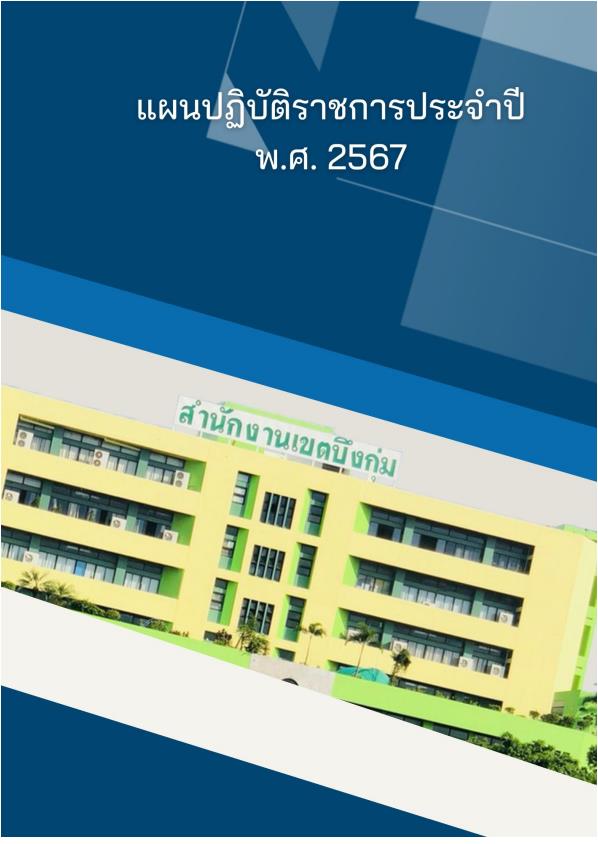 คำนำสำนักงานเขตบึงกุ่ม มีหน้าที่ในการดูแลท้องที่เขตบึงกุ่ม อันได้แก่ งานบริการประชาชนทั่วไป งานทะเบียน งานปกครองท้องที่ การจัดเก็บรายได้ การโยธา การพัฒนาชุมชน การดูแลรักษาความสะอาด การดูแลสิ่งแวดล้อม  การสาธารณสุข การจัดการศึกษา รวมไปถึงการรักษาความเป็นระเบียบเรียบร้อย และงานอื่นๆ ตามข้อบัญญัติกรุงเทพมหานคร และกฎหมายอื่นๆที่เกี่ยวข้อง ประกอบกับยุทธศาสตร์การพัฒนากรุงเทพมหานคร ระยะ 20 ปี (พ.ศ.2556 – 2575) ได้กำหนดกรอบการพัฒนาเป็น ๓ ระยะ ดังนี้ ระยะที่ 1 ภายใน 5-10 ปี ระยะที่ 2 ช่วง 10-15 ปี และระยะที่ 3 ช่วง 15-20 ปี ทางสำนักงานเขตบึงกุ่มจึงจัดทำแผนปฏิบัติราชการประจำปี  พ.ศ. ๒๕66 ขึ้นตามกรอบทิศทางของแผนพัฒนากรุงเทพมหานครดังกล่าว  สาระของแผนฉบับนี้มุ่งเน้นให้ทุกส่วนราชการในสังกัดสำนักงานเขตบึงกุ่ม ดำเนินโครงการ/กิจกรรมที่ตอบสนองเป้าหมายการบรรลุวิสัยทัศน์ตามแผนพัฒนากรุงเทพมหานคร ระยะที่ 20 (พ.ศ. 2556-2575) คือ ทำให้กรุงเทพมหานครเป็นศูนย์กลางในภูมิภาคเอเชียตะวันออกเฉียงใต้ (อาเซียน) และแผนปฏิบัติราชการกรุงเทพมหานคร ประจำปี พ .ศ. 2567 รวมทั้งสอดคล้องกับนโยบายของผู้ว่าราชการกรุงเทพมหานคร ดังนั้น ในการจัดทำแผนปฏิบัติราชการสำนักงานเขตบึงกุ่มประจำปี พ.ศ.2567 จึงมุ่งเน้นให้ทุกส่วนราชการ พัฒนาศักยภาพของข้าราชการและบุคลากร รวมทั้ง ประชาชน ตามภารกิจความรับผิดชอบ นอกจากนั้นทุกส่วนราชการ ยังต้องเร่งดำเนินการพัฒนาทางด้านสังคม วัฒนธรรม เศรษฐกิจ และความปลอดภัยในพื้นที่และชุมชน และการแข่งขันต่าง ๆ ที่คาดว่าจะเกิดขึ้นในอนาคตตามสภาพสังคมและพื้นที่ ขณะที่การพัฒนาดังกล่าวต้องคำนึงถึงการป้องกันและแก้ไขปัญหาในเชิงพื้นที่และความเดือดร้อนของประชาชน การพัฒนาที่มิตรต่อสิ่งแวดล้อม รวมทั้งเสริมสร้างความสมดุลของระบบนิเวศ ความมั่นคงปลอดภัยของประชาชนและสังคม ความมีเอกลักษณ์และคุณค่าของศิลปะ วัฒนธรรมและประเพณีไทย และความอยู่ดีมีสุขของประชาชนอย่างยั่งยืน	สำนักงานเขตบึงกุ่ม หวังเป็นอย่างยิ่งว่าแผนปฏิบัติราชการสำนักงานเขตบึงกุ่ม ประจำปี พ.ศ. 2567 จะเป็นเครื่องมือที่สนับสนุนให้การปฏิบัติราชการและการดำเนินโครงการ/กิจกรรมที่จะดำเนินการในปี พ.ศ. 2567 ของทุกส่วนราชการเป็นไปอย่างมีประสิทธิภาพและประสิทธิผลเพิ่มขึ้น สามารถวัดผลได้อย่างเป็นรูปธรรม รวมถึงกรุงเทพมหานครขับเคลื่อนเพื่อให้บรรลุเป้าหมายที่กำหนดได้อย่างมีพลังและเป็นไปอย่างมีเอกภาพสำนักงานเขตบึงกุ่ม กรุงเทพมหานครสารบัญสาระสำคัญของแผนปฏิบัติราชการประจำปีข้อมูลทั่วไป/สถานการณ์ของพื้นที่	เขตบึงกุ่ม เดิมเคยเป็นพื้นที่ส่วนหนึ่งของเขตบางกะปิ ต่อมาเมื่อพื้นที่เขตมีการพัฒนามากขึ้น จึงได้รับการจัดตั้งเป็นเขตอย่างเป็นทางการเมื่อได้มีการแยกพื้นที่ปกครองออกจากเขตบางกะปิ เมื่อวันที่ 4 กันยายน 2532  โดยประกอบด้วย 3 แขวง คือ แขวงคลองกุ่ม แขวงคันนายาวและแขวงบึงกุ่ม ต่อมาได้มีการเปลี่ยนแปลงพื้นที่ให้สอดคล้องมากขึ้นกับความเจริญของพื้นที่ทั้งทางด้านการกระจายตัวของประชากรเพิ่มขึ้น ระบบสาธารณูปโภคที่เพียบพร้อมมากขึ้น ตลอดจนระบบโครงข่ายโทรคมนาคมที่สมบูรณ์กว่าเดิม โดยได้ยกระดับแขวงคันนายาว จัดตั้งเป็นเขตคันนายาว และแขวงบึงกุ่มจัดตั้งเป็นเขตบึงกุ่ม ตามประกาศกระทรวงมหาดไทย ลงวันที่ 14  ตุลาคม  2540  ซึ่งต่อมากรุงเทพมหานครได้จัดขนาดพื้นที่แขวงของเขตบึงกุ่มให้มีความเหมาะสม ประกอบกับยังไม่มีประกาศกำหนดแนวพื้นที่แขวงให้มีความชัดเจนแน่นอน ทำให้เกิดความสับสนแก่ประชาชน จึงได้มีประกาศ เรื่องการเปลี่ยนแปลงพื้นที่แขวงคลองกุ่ม และตั้งแขวงนวมินทร์ แขวงนวลจันทร์ เขตบึงกุ่ม เมื่อวันที่ 20 กรกฎาคม 2552 โดยมีผลบังคับใช้วันที่ 3 สิงหาคม 2552 เป็นต้นไป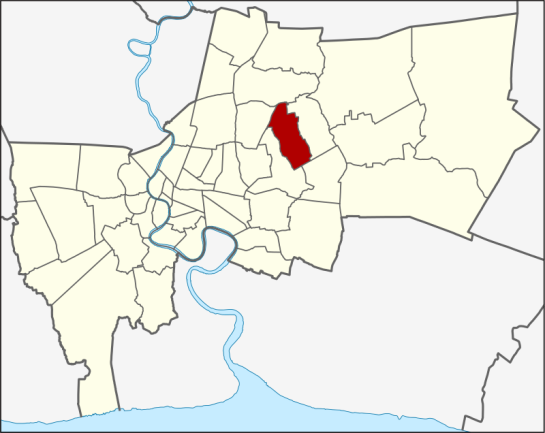 คำขวัญ : บึงกุ่มงาม  สวนน้ำใหญ่  แหล่งพักอาศัย  ประชาร่วมใจพัฒนาตราสัญลักษณ์ประจำเขต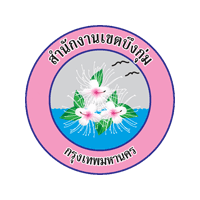 ตราสัญลักษณ์ประจำเขต : มีลักษณะเป็นตรารูปวงกลม มีองค์ประกอบสำคัญต่าง ๆ และความหมาย ดังนี้พื้นน้ำสีฟ้าคราม แทนความหมายของความสงบสุข ร่มเย็น เป็นน้ำหนึ่งใจเดียวกันดอกกุ่มสามดอก แทนความหมายของประชาชนในพื้นที่เขตบึงกุ่มทั้งสามศาสนา ทั้งไทยพุทธ คริสต์ อิสลามที่อยู่ร่วมกันด้วยความรักและความสามัคคีนกสองตัวบินอยู่บนท้องฟ้าเหนือพื้นดิน ผืนน้ำ แทนความหมายของความเป็นอิสระในความคิด แสดงถึงการเป็นผู้นำและผู้ตามที่ดี มีความสอดคล้องและเดินไปในทิศทางเดียวกัน รูปวงกลมล้อมรอบเครื่องหมายข้างต้นทั้งหมด แทนความหมายของความสมานสามัคคี และความกลมเกลียวกันแผนที่เขตบึงกุ่ม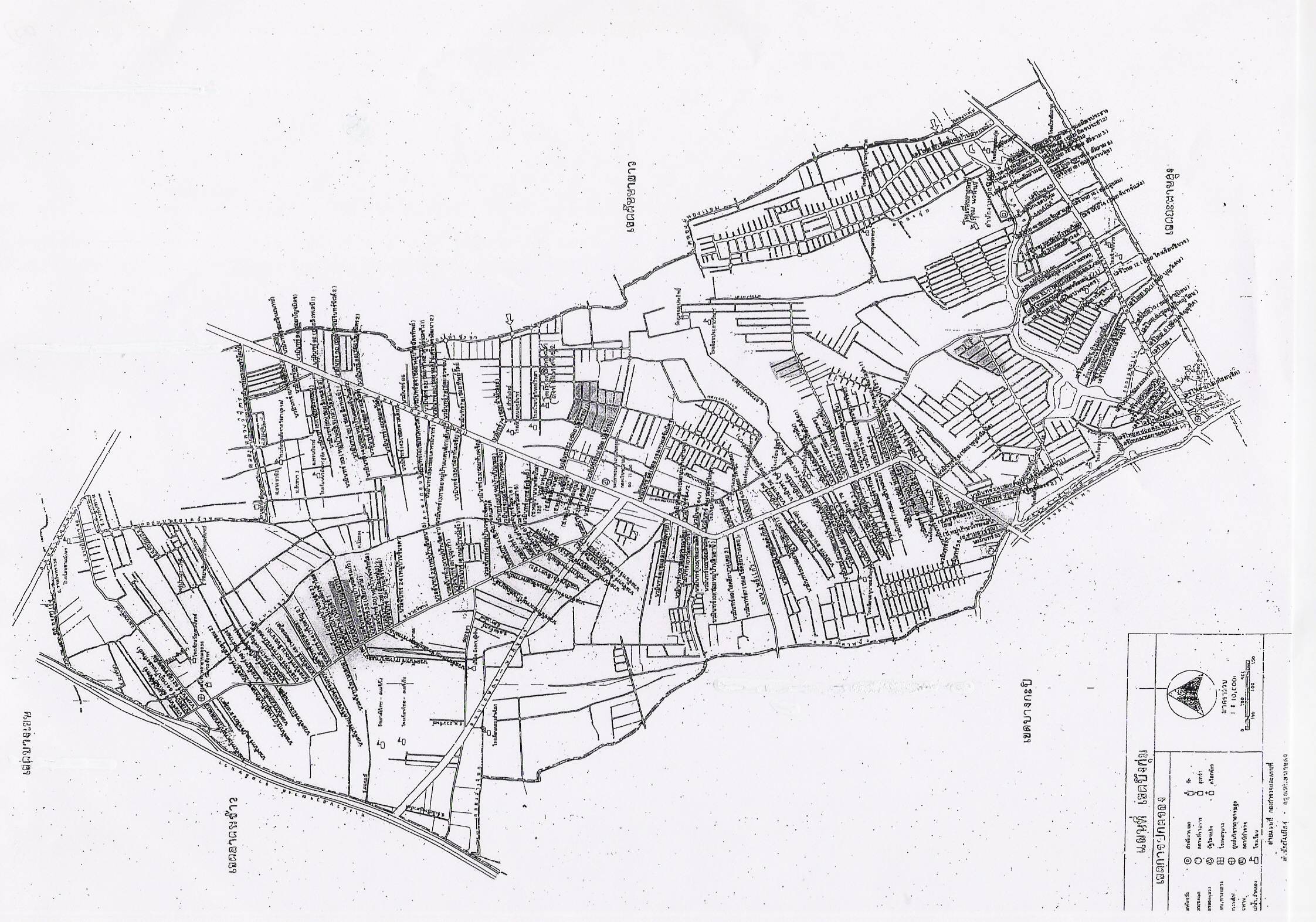 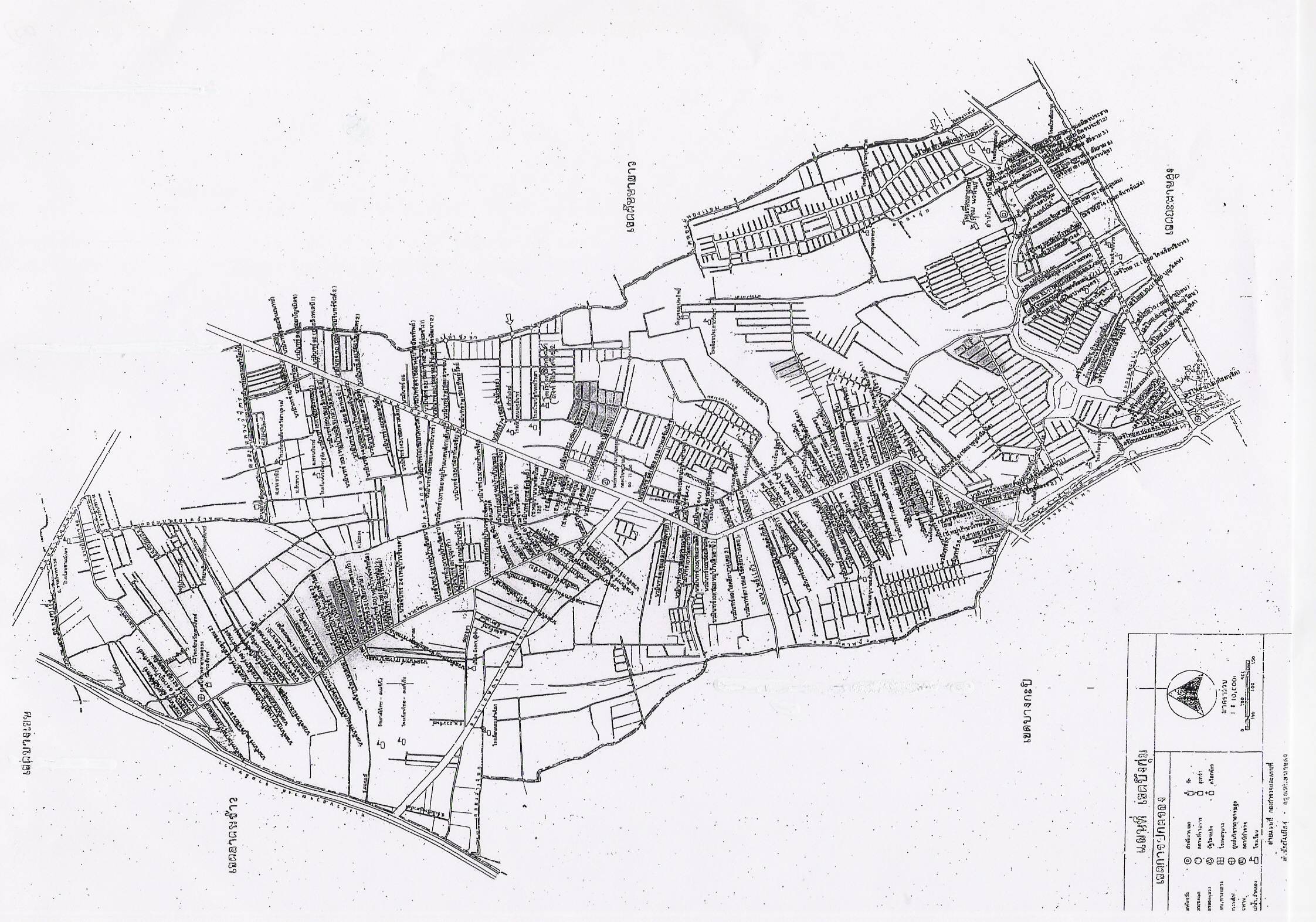 สภาพภูมิศาสตร์พื้นที่โดยทั่วไปเป็นที่ราบลุ่ม ตั้งอยู่ทางทิศตะวันออกของกรุงเทพมหานคร มีพื้นที่ทั้งสิ้น 24.31 ตารางกิโลเมตร (15,194 ไร่ 9.38 ตารางวา) มีคลองและลำรางหลายสายในพื้นที่ คลองสายสำคัญ คือ คลองแสนแสบ คลองบางเตย เป็นต้น ถนนสายหลักในพื้นที่ได้แก่ ถนนเสรีไทย ถนนนวมินทร์ ถนนสายรองได้แก่ ถนนประเสริฐมนูกิจ ถนนนวลจันทร์ ถนนคลองลำเจียก ถนนประดิษฐ์มนูธรรม ถนนโพธิ์แก้ว และถนนศรีบูรพา เดิมที่ดินส่วนใหญ่ใช้เพื่อทำการเกษตรแต่ภายหลังมีการพัฒนาพื้นที่เป็นที่ดินจัดสรรเพื่ออยู่อาศัย เนื่องจากการขยายตัวของเมืองมาทางด้านตะวันออกของกรุงเทพมหานคร เขตบึงกุ่ม  มีอาณาเขต  ดังนี้ทิศเหนือ    	ติดต่อเขตบางเขน โดยมีคลองตาเร่งฝั่งเหนือเป็นเส้นแนวแบ่งเขตทิศตะวันออก  	ติดต่อเขตคันนายาว โดยมีถนนรามอินทราฟากใต้, คลองบางชวดด้วน
ฝั่งตะวันออก, คลองหลวงวิจิตรฝั่งเหนือ, คลองลำชะล่าฝั่งตะวันออก ,คลองหนองแขมฝั่งตะวันออก, คลองรหัสฝั่งตะวันออก, ถนนเสรีไทยฟากใต้และคลองกุ่มฝั่งตะวันออก เป็นเส้นแนวแบ่งเขต 	ทิศใต้    		ติดต่อเขตบึงกุ่ม  โดยมีคลองแสนแสบฝั่งเหนือเป็นเส้นแนวแบ่งเขตทิศตะวันตก 	ติดต่อเขตบางกะปิและเขตลาดพร้าว  โดยมีถนนศรีบูรพาฟากตะวันออก, คลองลำพังพวยฝั่งตะวันออก,  คลองตาหนังฝั่งตะวันออก, คลองบางลำเจียก
ฝั่งเหนือ, และถนนประดิษฐ์มนูธรรมฟากตะวันออก เป็นเส้นแนวแบ่งเขตขนาดพื้นที่เเละเขตการปกครอง	เขตบึงกุ่มมีเขตการปกครอง 3  แขวง คือ แขวงคลองกุ่ม แขวงนวมินทร์ แขวงนวลจันทร์ โดยมีพื้นที่ทั้งหมด จำนวน 23.53 ตารางกิโลเมตร  โดยมีรายละเอียดพื้นที่แขวง ดังนี้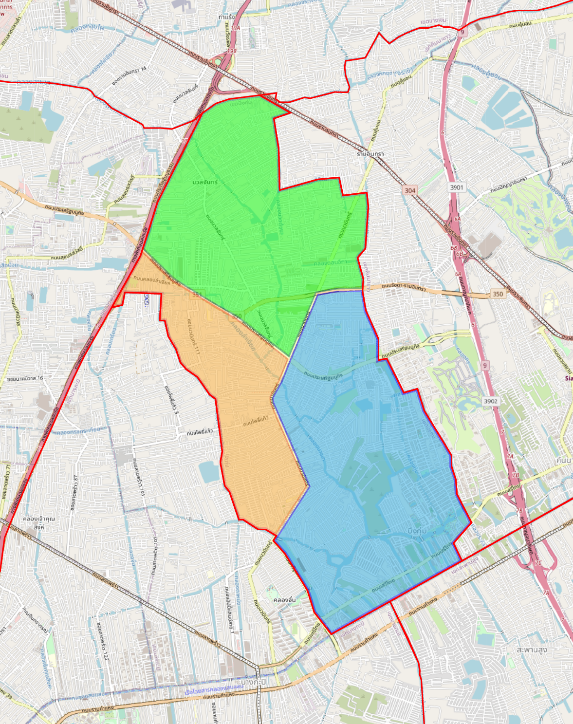 แขวงคลองกุ่ม    แนวเขตติดต่อทิศเหนือ	ติดต่อกับ	แขวงนวลจันทร์ เขตบึงกุ่มทิศตะวันออก	ติดต่อกับ	แขวงรามอินทรา เขตคันนายาวทิศใต้	ติดต่อกับ	แขวงสะพานสูง เขตสะพานสูง 
และแขวงหัวหมาก เขตบางกะปิทิศตะวันตก	ติดต่อกับ    แขวงคลองจั่น เขตบางกะปิ 
		      แขวงนวมินทร์ และแขวงนวลจันทร์ 
                เขตบึงกุ่มแขวงนวมินทร์    แนวเขตติดต่อทิศเหนือ	ติดต่อกับ	แขวงนวลจันทร์ เขตบึงกุ่มทิศตะวันออก	ติดต่อกับ	แขวงคลองกุ่ม เขตบึงกุ่มทิศใต้	ติดต่อกับ	แขวงคลองจั่น เขตบางกะปิ ทิศตะวันตก	ติดต่อกับ	แขวงคลองจั่น เขตบางกะปิ และแขวงลาดพร้าว เขตลาดพร้าวแขวงนวลจันทร์    แนวเขตติดต่อทิศเหนือ	ติดต่อกับ	แขวงท่าแร้ง เขตบางเขนทิศตะวันออก	ติดต่อกับ	แขวงรามอินทรา เขตคันนายาว และแขวงคลองกุ่ม เขตบึงกุ่ม	ทิศใต้	ติดต่อกับ	แขวงคลองกุ่ม และแขวงนวมินทร์ เขตบึงกุ่ม	ทิศตะวันตก	ติดต่อกับ	แขวงลาดพร้าว เขตลาดพร้าวจำนวนประชากร รวมทั้งสิ้น 137,369  คน จำแนกเป็นรายแขวง ดังนี้จำนวนบ้านพักอาศัย ปี พ.ศ.2566 รวมทั้งสิ้น จำนวน  76,969  หลังคาเรือน จำแนกเป็นแขวงดังนี้หมายเหตุ : ข้อมูล ณ ตุลาคม 2566การประกอบอาชีพ ประชาชนในพื้นที่เขตบึงกุ่มเดิม ส่วนใหญ่มีอาชีพเกษตรกรรม ปลูกข้าวและทำสวน ปัจจุบันเปลี่ยนเป็นพื้นที่สำหรับพักอาศัยและประกอบธุรกิจการค้าและบริการ ประชากรส่วนใหญ่ จึงประกอบอาชีพรับจ้าง  ธุรกิจการค้าและบริการ  รองลงมาคือ ข้าราชการ และธุรกิจส่วนตัวตามลำดับ ทั้งนี้ ประชากรส่วนใหญ่ นับถือศาสนาพุทธ รองลงมาคือ ศาสนาอิสลาม คริสต์ การใช้ประโยชน์ที่ดิน1.  ประเภทที่อยู่อาศัยหนาแน่นน้อย มีพื้นที่รวม		จำนวน    21.68  ตร.กม. (13,550 ไร่)2.  ประเภทที่อยู่อาศัยหนาแน่นปลานกลาง มีพื้นที่รวม	จำนวน    1.72    ตร.กม. (1,075 ไร่)3.  พื้นที่เกษตรกรรม  				จำนวน     0.88   ตร.กม. (550 ไร่)4.  พื้นที่สวนสาธารณะ  				จำนวน     0.32   ตร.กม. (200 ไร่)5.  พื้นที่ที่เหลือเป็น ถนน ซอย คลองและลำรางสาธารณะ  จำนวน 0.40   ตร.กม.  สถานที่สำคัญ /ศาสนสถานธนาคารในพื้นที่เขตบึงกุ่ม มีจำนวน 14 แห่ง (ข้อมูลเดือนมกราคม 2551) ธนาคารธนชาติ	  	จำนวน  2 แห่ง (ซอยนวมินทร์ 42 และ 66)ธนาคารไทยพาณิชย์	จำนวน	2  แห่ง  (ซอยนวมินทร์ 103-105 และซอยนวลจันทร์ 46)ธนาคารทหารไทย		จำนวน	3  แห่ง  (ซอยเสรีไทย 37 , ซอยนวมินทร์ 73 และถนนรามอินทรา)ธนาคารกรุงศรีอยุธยา	จำนวน	2  แห่ง (ซอยเสรีไทย 45 และซอยนวมินทร์ 57)ธนาคารกสิกรไทย	จำนวน 	1  แห่ง (ซอยนวมินทร์ 36) ธนาคารกรุงไทย		จำนวน	1  แห่ง (ซอยนวมินทร์ 46 – 48)ธนาคารกรุงเทพ		จำนวน	1  แห่ง (ซอยนวมินทร์ 60)ธนาคารอาคารสงเคราะห์	จำนวน 	1  แห่ง (ถนนนวมินทร์)สถานประกอบการ / สถานที่จำหน่ายอาหาร / สถานที่สะสมอาหาร  	สถานประกอบการในพื้นที่เขตบึงกุ่ม จำนวน 1,233 แห่ง แยกเป็น-  สถานีบริการน้ำมันเชื้อเพลิง                          	จำนวน     	29  แห่ง	-  สถานีบริการที่บรรจุก๊าซให้แก่ยานพาหนะ	จำนวน     12  แห่ง-  ร้านสนุ๊กเกอร์/บิลเลียด	จำนวน       3  แห่ง-  ที่พักอาศัยเชิงพาณิชย์ประเภทหอพักฯ            	จำนวน     26  แห่ง  -  สถานประกอบกิจการค้าที่เป็นอันตรายต่อสุขภาพ	จำนวน  800  แห่ง-  สถานที่จำหน่ายอาหาร  จำนวน    196   แห่ง (รวมสถานบริการ 10 แห่ง)-  สถานที่สะสมอาหาร   จำนวน    181 แห่ง  ห้างสรรพสินค้า  จำนวน  5 แห่ง ได้แก่เทสโก้ โลตัส   	 ตั้งอยู่ที่เลขที่ 629 หมู่ 10  ถ.นวมินทร์   แขวงคลองกุ่ม  เขตบึงกุ่มแม็กซ์ แวลู	ตั้งอยู่ที่เลขที่  700  ถ.นวมินทร์  แขวงคลองกุ่ม  เขตบึงกุ่มท็อป ซุปเปอร์มาเก็ต	ตั้งอยู่  ถ.นวมินทร์  แขวงคลองกุ่ม  เขตบึงกุ่มบิ๊กซี		ตั้งอยู่ 13/40 หมู่ 9 ถ. นวมินทร์ แขวงคลองกุ่ม  เขตบึงกุ่ม       สถานที่ท่องเที่ยวในพื้นที่เขต มีจำนวน 5 แห่ง ดังนี้	สถานีตำรวจนครบาล   ซึ่งมีพื้นที่รับผิดชอบอยู่ในพื้นที่เขตบึงกุ่ม  มี จำนวน    3   แห่ง  ประกอบด้วย1.  สถานีตำรวจนครบาลบึงกุ่ม   ตั้งอยู่ที่  666 หมู่ 1 ถ.เสรีไทย แขวงคลองกุ่ม เขตบึงกุ่ม กทม.				โทร.  0 2374 9700 - 42.  สถานีตำรวจนครบาลโคกคราม 	ตั้งอยู่ที่ 777 หมู่ 1 ถ.นวลจันทร์ แขวงคลองกุ่ม เขตบึงกุ่ม กทม.				โทร. 0 2509 05423.  สถานีตำรวจนครบาลลาดพร้าว 	ตั้งอยู่ที่  1  แขวงคลองจั่นเขตบางกะปิ  กทม.						โทร. 0 2378 1609 , 0 2377 4314สถานีดับเพลิงที่สามารถให้การสนับสนุนในพื้นที่เขตบึงกุ่ม มีจำนวน  3  แห่ง  ประกอบด้วยสถานีดับเพลิงบางชัน		ตั้งอยู่ที่ ถ.เสรีไทย แขวงมีนบุรี เขตมีบุรี   โทร.0 2517 2919 20สถานีดับเพลิงลาดพร้าว	ตั้งอยู่ที่ เลขที่1199 ซ.ลาดพร้าว 51 ถ.ลาดพร้าว แขวงลาดยาว เขตจตุจักร โทร. 0 2511 0032 , 0 2513 9762สถานีดับเพลิงหัวหมาก	ตั้งอยู่ที่ เลขที่ 2090 ถ.รามคำแหง แขวงหัวหมาก เขตบางกะปิ โทร.0 2314 0071 – 2สถานพยาบาลในพื้นที่         โรงพยาบาลเอกชน 		จำนวน    1   แห่ง  คือโรงพยาบาลพญาไท นวมินทร์  เป็นโรงพยาบาลตั้งอยู่ที่ เลขที่44/505หมู่ 10 
ถ. นวมินทร์ แขวงคลองกุ่ม เขตบึงกุ่ม กทม. โทร. 0 2944 7111    ศูนย์บริการสาธารณสุข  	จำนวน    2   แห่ง   คือ      -   ศูนย์บริการสาธารณสุข  50   บึงกุ่ม      ตั้งอยู่ที่ ถนนเสรีไทย  แขวงคลองกุ่ม  เขตบึงกุ่ม  กทม.  โทร. 0 2375 2897  กด  18      -   ศูนย์บริการสาธารณสุข  56   ทับเจริญ  	ตั้งอยู่ที่ ถนนนวลจันทร์  แขวงคลองกุ่มเขตบึงกุ่ม  โทร. 0 2510 4955 ศูนย์พัฒนาเด็กเล็กก่อนวัยเรียน   	จำนวน    7  แห่ง    คือ      -  ศูนย์พัฒนาเด็กก่อนวัยเรียนชุมชนสุวรรณประสิทธิ์  1		โทร 0 2944 8812      -  ศูนย์พัฒนาเด็กก่อนวัยเรียนชุมชนสุวรรณประสิทธิ์  2		โทร 0 2936 8545      -  ศูนย์พัฒนาเด็กก่อนวัยเรียนชุมชนสามัคคีพัฒนา			โทร 0 2734 9459      -  ศูนย์อบรมเด็กก่อนเกณฑ์วัดบางเตย				โทร 0 2733 4784      -  ศูนย์อบรมเด็กก่อนเกณฑ์วัดนวลจันทร์				โทร 0 2944 5437	   -  ศูนย์พัฒนาเด็กก่อนวัยเรียนชุมชนซอยสมหวัง			โทร 0 2727 4416      -  ศูนย์สงเคราะห์เด็กก่อนวัยเรียนบึงกุ่ม				โทร 0 8861 32168ศูนย์เยาวชน	จำนวน    1  แห่ง    คือ  ศูนย์เยาวชนคลองกุ่ม	โทร 0 2375 8512พิพิธภัณฑ์	จำนวน    1  แห่ง    คือ  พิพิธภัณฑ์เสรีไทย	โทร 0 2374 6700ห้องสมุดประชาชน	จำนวน    2  แห่ง    คือ	บ้านหนังสือ	จำนวน    2  แห่ง    คือ	การคมนาคม           ทางบก ถนนสายสำคัญ จำนวน 3 สาย ระยะทางยาว 11.994 กิโลเมตร ประกอบด้วย         ถนนสายรอง จำนวน 4 สาย ระยะทางยาว 7.900 กิโลเมตร ประกอบด้วย	ซอย จำนวนซอยหลักทั้งหมด 240 ซอย แบ่งเป็น                        1.  ซอยสาธารณะ  	จำนวน      88     ซอย	รวมระยะทางยาว    53.567   กม.   		   2.  ซอยส่วนบุคคล 	จำนวน    152     ซอย	รวมระยะทางยาว    55.694   กม. 	ทางน้ำ  มีคลองและลำรางในพื้นที่ จำนวน 40 สาย รวมระยะทางยาว 58.63 กิโลเมตร ประกอบด้วย       - คลอง   			จำนวน   16  สาย  ระยะทางยาว   35.66   กม.                 - ลำรางสาธารณะ		จำนวน   24  สาย  ระยะทางยาว   22.97   กม.แผนที่คลองสำนักและเขต ผังคลองรวม  สำนักงานเขตบึงกุ่ม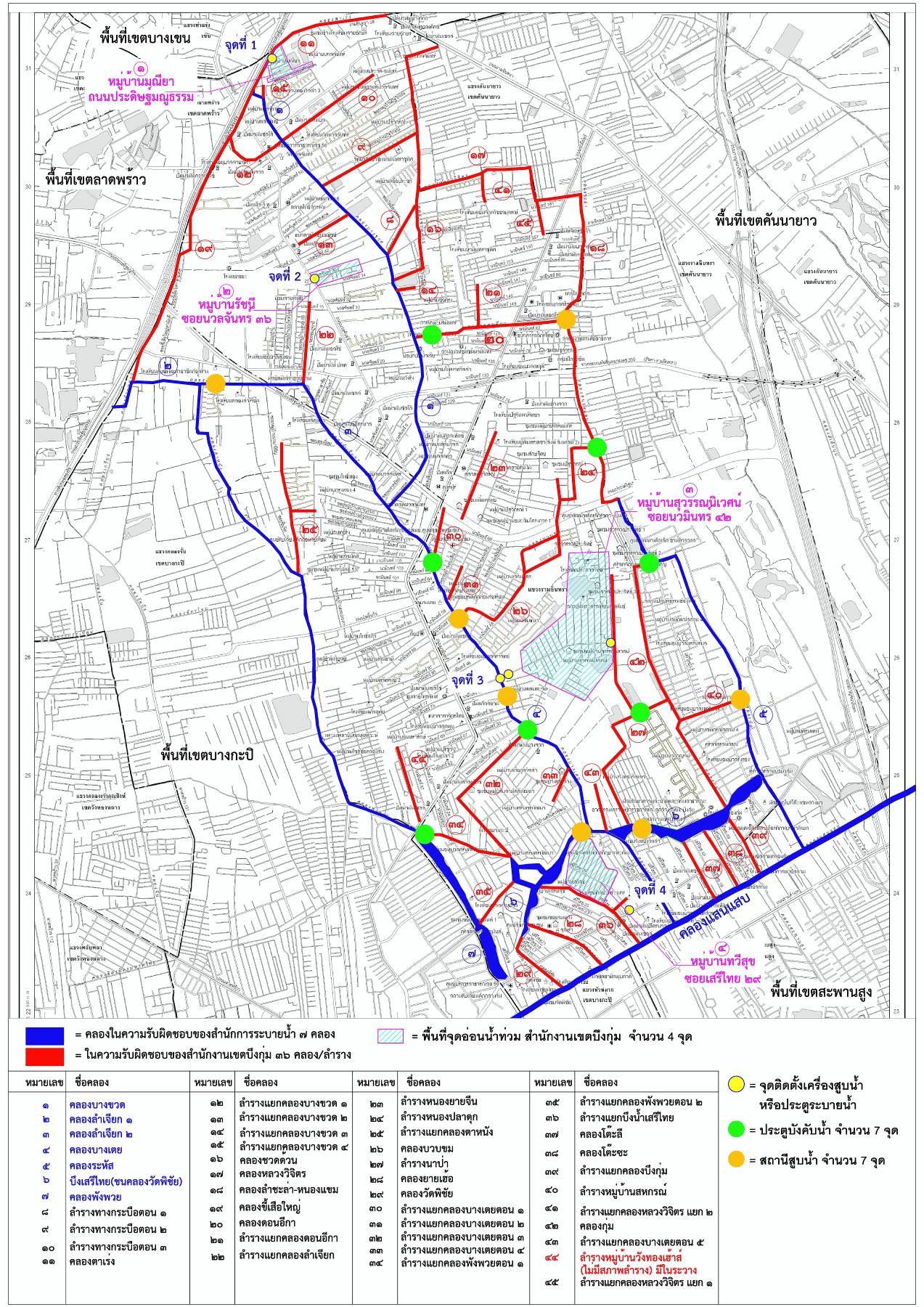 แหล่งวัฒนธรรม   ศาสนสถานในพื้นที่ จำนวน 13 แห่ง ประกอบด้วย   วัด  จำนวน 4 วัด         	มัสยิด  จำนวน 3 แห่งสถานศึกษา		โรงเรียนในสังกัดกรุงเทพมหานคร จำนวน 8 แห่งโรงเรียนคลองกุ่ม (เสรีไทย อนุสรณ์)	ตั้งอยู่ที่ 109/4ถนนเสรีไทย แขวงคลองกุ่ม เขตบึงกุ่มโรงเรียนแย้มจาดวิชชานุสรณ์	ตั้งอยู่ที่ ถนนนวมินทร์ แขวงคลองกุ่ม เขตบึงกุ่มโรงเรียนคลองลำเจียก	ตั้งอยู่ที่ 33/4 ถนนนวลจันทร์ แขวงคลองกุ่ม เขตบึงกุ่มโรงเรียนประภาสวิทยา	ตั้งอยู่ที่ 30/117 ถนนนวมินทร์ แขวงคลองกุ่ม เขตบึงกุ่มโรงเรียนพิชัยพัฒนา		ตั้งอยู่ที่ ถนนเสรีไทย แขวงคลองกุ่ม เขตบึงกุ่ม			โทร.0 2378 1605โรงเรียนวัดบางเตย		ตั้งอยู่ที่ 39/10 ซอยนวมินทร์ 62 แขวงคลองกุ่ม เขตบึงกุ่มโรงเรียนวัดนวลจันทร์	ตั้งอยู่ที่ 1 ถนนนวลจันทร์ แขวงคลองกุ่ม เขตบึงกุ่มโรงเรียนวัดพิชัย 		ตั้งอยู่ที่ 30 ถนนเสรีไทย แขวงคลองกุ่ม เขตบึงกุ่ม			โทร.0 2377 6160โรงเรียนมัธยมสังกัดสำนักงานคณะกรรมการการศึกษาขั้นพื้นฐาน (สพฐ.) จำนวน 3 แห่งโรงเรียนบดินทรเดชา (สิงห์ สิงหเสนี) 2	ตั้งอยู่ที่ 333 ถนนนวมินทร์ แขวงคลองกุ่ม เขตบึงกุ่มโรงเรียนนวมินทราชูทิศ กรุงเทพมหานคร	ตั้งอยู่ที่ 115 ซอยอมรวิวัฒน์ ถนนนวมินทร์ แขวงคลองกุ่ม โรงเรียนสุขุมนวพันธ์อุปถัมภ์	ตั้งอยู่ที่ 818 ถนนเสรีไทย แขวงคลองกุ่ม เขตบึงกุ่มโรงเรียนสังกัดคณะกรรมการการอาชีวะศึกษา (สอศ.) จำนวน 1 แห่งวิทยาลัยการอาชีพนวมินทราชูทิศ	ตั้งอยู่ที่ 11/11 ซอยนวลจันทร์ 56 แยก 3 แขวงนวลจันทร์ การศึกษานอกโรงเรียน จำนวน 1 แห่งศูนย์การศึกษานอกระบบและการศึกษาตามอัธยาศัยเขตบึงกุ่ม (กศน. เขตบึงกุ่ม)		ตั้งอยู่ที่ 25/5 ถนนนวมินทร์ แขวงคลองกุ่ม เขตบึงกุ่ม                                                                                                                                                                                                                                                                                                                                                                                                                                                                                                                                                                                                                                                                                                                                                                                                                                                                                                                                                                                                                                                                                                                                                                                                                                                                                                                                                                                                                                                                                                                                                                                                                                                                                                                                                                                                                                                                                                                                                                                                                                                                                                                                                                                                                                                                                                                                                                                                                                                                                                                                                                                                                                                                                                                                                                                                                                                                                                                                                                                                                                                                                                                                                                                                                                                                                                                                                                                                                                                                                                                                                                                                                                                                                                                                                                                                                                                                                                                                                                                                                                                                                                                                                                                                                                                                                                                                                                                                                         โรงเรียนสังกัดสำนักงานการศึกษาเอกชน จำนวน 18 แห่งโรงเรียนชินวร		ตั้งอยู่ที่ 24/5 ถนนเสรีไทย แขวงคลองกุ่ม เขตบึงกุ่มโรงเรียนสายอักษร		ตั้งอยู่ที่ 145 ถนนรามอินทรา แขวงคลองกุ่ม เขตบึงกุ่มโรงเรียนอนุบาลศรีนครพัฒนา	ตั้งอยู่ที่ 111/1 หมู่บ้านศรีนครพัฒนา 1 ถนนนวมินทร์ 		แขวงคลองกุ่ม เขตบึงกุ่มโรงเรียนเบญจมินทร์		ตั้งอยู่ที่ 83 ถนนนวมินทร์ แขวงคลองกุ่ม เขตบึงกุ่มโรงเรียนอนุบาลสายสุดา	ตั้งอยู่ที่ 46/4 ถนนนวลจันทร์ แขวงคลองกุ่ม เขตบึงกุ่มโรงเรียนอนุบาลแก้วฤทัย 	ตั้งอยู่ที่ 33/4 ซอยนวมินทร์ 85 แขวงคลองกุ่ม เขตบึงกุ่มโรงเรียนอนุบาลมารีนิรมล	ตั้งอยู่ที่ 4/1393 ซอยเสรีไทย 40 แขวงคลองกุ่ม เขตบึงกุ่มโรงเรียนอนุบาลพุทธชาด	ตั้งอยู่ที่ 4/516 หมู่บ้านสหกรณ์ ถนนเสรีไทย แขวงคลองกุ่ม 		เขตบึงกุ่มโรงเรียนโสมาภา 2 		ตั้งอยู่ที่ 50/141-142 ถนนนวมินทร์ แขวงคลองกุ่ม เขตบึงกุ่มโรงเรียนอนุบาลจิราวิทย์ 	ตั้งอยู่ที่ ซอยนวมินทร์ 50 แขวงคลองกุ่ม เขตบึงกุ่มโรงเรียนภัสสรานุบาล 	ตั้งอยู่ที่ 142 ซอยนวมินทร์ 24 แขวงคลองกุ่ม เขตบึงกุ่มโรงเรียนอนุบาลเครือคล้าย 	ตั้งอยู่ที่ 60/11 ถนนเสรีไทย แขวงคลองกุ่ม เขตบึงกุ่มโรงเรียนอนุบาลลูกหนู 	ตั้งอยู่ที่ 54/3 ถนนนวมินทร์ แขวงคลองกุ่ม เขตบึงกุ่มโรงเรียนเลิศหล้า (ถนนเกษตรนวมินทร์) 				ตั้งอยู่ที่ 9/29 ถนนเกษตร-นวมินทร์ แขวงคลองกุ่ม เขตบึงกุ่มโรงเรียนอนุบาลอินทรารักษ์ 	ตั้งอยู่ที่ 77/103-104 ถนนนวมินทร์ แขวงคลองกุ่ม เขตบึงกุ่มโรงเรียนยุวทูตศึกษา	ตั้งอยู่ที่ 369/19 ถนนคลองลำเจียก แขวงนวลจันทร์ เขตบึงกุ่มโรงเรียนอนุบาลพัฒนปัญญา	ตั้งอยู่ที่ 23/42 ซอยเสรีไทย 4 แขวงคลองกุ่ม เขตบึงกุ่มโรงเรียนแช่มเสริม		ตั้งอยู่ที่ 24/103 ซอยนวมินทร์ 163 แขวงนวลจันทร์ เขตบึงกุ่มชุมชน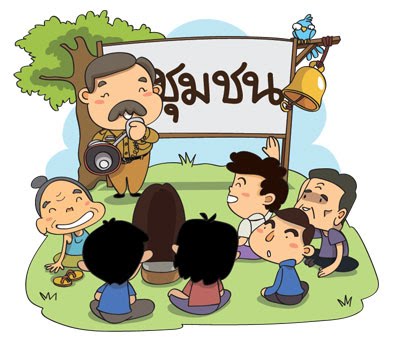 		ชุมชนตามระเบียบกรุงเทพมหานคร จำนวน 37 ชุมชน ประกอบด้วยชุมชนแออัด  	จำนวน	15   ชุมชนชุมชนเมือง  	จำนวน       1   ชุมชน ชุมชนชานเมือง  	จำนวน       1   ชุมชนชุมชนหมู่บ้านจัดสรร  	จำนวน     20   ชุมชนสถานการณ์ทั่วไปเพื่อเป็นการประเมินสถานการณ์ในปัจจุบันและสภาพทั่วไปของเขตบึงกุ่ม ได้วิเคราะห์สภาพแวดล้อมของเขตบึงกุ่ม ดังนี้การวิเคราะห์สภาพแวดล้อมภายใน จุดแข็งในพื้นที่เขตบึงกุ่ม ได้แก่ การจราจรคล่องตัว เนื่องจากการมีความพร้อมด้านโครงข่ายการจราจรทั้งถนนสายหลัก สายรอง ตรอก ซอย เส้นทางลัด และมีเทศกิจอาสาจราจรอำนวยความสะดวกทำให้การจราจรมีความสะดวกรวดเร็ว และมีความพร้อมของอุปกรณ์ความปลอดภัยจราจร เช่น ป้ายจราจร สัญญาณไฟจราจร รวมทั้งถนนและภูมิทัศน์สวยงาม เป็นระเบียบ และมีพื้นที่ว่างสามารถพัฒนาให้เป็นพื้นที่สีเขียวเพิ่มขึ้นทุกปีพื้นที่ส่วนใหญ่ เป็นย่านชุมชนที่พักอาศัย ไม่มีย่านอุตสาหกรรม ส่งผลให้คุณภาพอากาศดีกว่ามาตรฐาน การจัดการมูลฝอยและสิ่งปฏิกูลมีประสิทธิภาพ และได้รับความร่วมมือจากประชาชนเป็นอย่างดี มีการป้องกันการระบาดของโรคติดต่อต่างๆ อย่างได้ผล ไม่ปรากฏการระบาดร้ายแรงในพื้นที่ ประชาชนให้ความสนใจในกิจกรรมเสริมสร้างคุณภาพชีวิตเชิงรุก เช่น การออกกำลังกายและผู้ด้อยโอกาสได้รับสวัสดิการสังคมและความช่วยเหลือตามสภาพปัญหา สถานศึกษาในระบบเพียงพอต่อความต้องการของประชาชนในพื้นที่ ประชาชนในพื้นที่ให้ความร่วมมือโดยการสมัครเป็นอาสาสมัครป้องกันภัยฝ่ายพลเรือน (อปพร.) และช่วยกันปฏิบัติหน้าที่ด้วยความเต็มใจ และมีการเตรียมความพร้อมเพื่อเผชิญเหตุสาธารณภัยของประชาชน ชุมชน สถานประกอบการต่าง ๆ ในพื้นที่ โดยจัดให้มีการฝึกอบรมอาสาสมัครป้องกันภัยฝ่ายพลเรือนเป็นประจำทุกปีทั้งนี้ ยังมีจุดอ่อนในการดำเนินงานคือ ขาดงบประมาณในการพัฒนาพื้นที่อย่างต่อเนื่อง คู คลอง ลำราง ในพื้นที่มีจำนวนมาก ยากแก่การดูแลรักษาและบริหารจัดการให้ทั่วถึง และประสบปัญหาน้ำท่วมขังในพื้นที่หลายจุด เนื่องจากปัญหาระบบการระบายน้ำมีไม่เพียงพอ รวมทั้งปัญหาการจราจรจากการที่ไม่มีระบบขนส่งมวลชนขนาดใหญ่ผ่านในพื้นที่ และเนื่องจากเป็นแหล่งที่พักอาศัยของประชาชนจำนวนมาก ทำให้เกิดการจาจรติดขัดบริเวณถนนสายหลักในชั่วโมงเร่งด่วนจากการวิเคราะห์สภาพแวดล้อมภายนอกนั้น ผลจากการประกาศใช้กฎหมายที่เกี่ยวข้องกับองค์กรชุมชน ส่งผลให้การรวมตัวของชุมชนในพื้นที่เขตบึงกุ่มมีความเข้มแข็งขึ้น คณะกรรมการชุมชนมีความสนใจในกิจกรรมที่เกี่ยวข้องกับการพัฒนาชุมชนและมีส่วนร่วมในการพัฒนามากขึ้น นโยบายด้านการศึกษาของรัฐบาล ทำให้ได้รับงบประมาณเพิ่มขึ้นในการจัดการศึกษาให้ได้มาตรฐาน และมีประสิทธิภาพ และประชาชนให้ความร่วมมือในการพัฒนาด้านการศึกษาเป็นอย่างดี รวมถึงประชาชนในพื้นที่ให้ความร่วมมือในกิจกรรมที่เกี่ยวข้องกับการอนุรักษ์สิ่งแวดล้อม เป็นอย่างดีทั้งนี้ ยังมีอุปสรรคต่อการพัฒนาคือ ประชากรแฝงในพื้นที่เขตมีการย้ายถิ่นหมุนเวียนเข้า - ออกสูง ประกอบกับ ประชากรในเขตเมืองชั้นในย้ายที่พักอาศัยมายังเขตชั้นนอกเพิ่มขึ้น แต่ยังประกอบอาชีพในเขตชั้นใน ทำให้เขตไม่ได้รับความร่วมมือจากประชาชนในการดำเนินโครงการและกิจกรรมการพัฒนาของเขตเท่าที่ควร ประกอบกับโครงสร้างสังคมซึ่งมีจำนวนผู้สูงอายุเพิ่มขึ้นจากเดิม ทำให้จำนวนผู้ที่จำเป็นต้องได้รับสวัสดิการสังคมและให้การสงเคราะห์ที่เพิ่มขึ้น ในขณะที่เจ้าหน้าที่ปฏิบัติงานมีจำนวนน้อยการวิเคราะห์สภาพแวดล้อมภายในและภายนอก1. จุดแข็ง	1.1 ด้านการจราจร	- มีความพร้อมด้านโครงข่ายการจราจรทั้งถนนสายหลัก สายรอง ตรอก ซอย เส้นทางลัด 	- มีเทศกิจอาสาจราจรอำนวยความสะดวกทำให้การจราจรมีความสะดวกรวดเร็ว	- มีความพร้อมของอุปกรณ์ความปลอดภัยจราจร  เช่น ป้ายจราจร สัญญาณไฟจราจร	1.2 ด้านการจัดการสิ่งแวดล้อมและสาธารณสุข	- ถนนและภูมิทัศน์สวยงาม เป็นระเบียบ และมีพื้นที่ว่างสามารถพัฒนาให้เป็นพื้นที่สีเขียวเพิ่มขึ้นทุกปี	- พื้นที่ส่วนใหญ่ เป็นย่านชุมชนที่พักอาศัย ไม่มีย่านอุตสาหกรรม ส่งผลให้คุณภาพอากาศดีกว่ามาตรฐาน	- การจัดการมูลฝอยและสิ่งปฏิกูลมีประสิทธิภาพ และได้รับความร่วมมือจากประชาชนเป็นอย่างดี 		- มีการป้องกันการระบาดของโรคติดต่อต่างๆ อย่างได้ผล ไม่ปรากฏการระบาดร้ายแรงในพื้นที่	1.3 ด้านการเสริมสร้างความปลอดภัยและบรรเทาสาธารณภัย	- ประชาชนในพื้นที่ให้ความร่วมมือโดยการสมัครเป็นอาสาสมัครป้องกันภัยฝ่ายพลเรือน (อปพร.) และช่วยกันปฏิบัติหน้าที่ด้วยความเต็มใจ	- มีการเตรียมความพร้อมเพื่อเผชิญเหตุสาธารณภัยของประชาชน ชุมชน สถานประกอบการต่างๆ ในพื้นที่ โดยจัดให้มีการฝึกอบรมอาสาสมัครป้องกันภัยฝ่ายพลเรือนเป็นประจำทุกปี	1.4 ด้านการจัดการศึกษาและคุณภาพชีวิต	- สถานศึกษาในระบบเพียงพอต่อความต้องการของประชาชนในพื้นที่	- ประชาชนให้ความสนใจในกิจกรรมเสริมสร้างคุณภาพชีวิตเชิงรุก เช่น การออกกำลังกาย และ ผู้ด้อยโอกาสได้รับสวัสดิการสังคมและความช่วยเหลือตามสภาพปัญหา	1.5 ด้านการวางแผนผังเมืองและพัฒนาเมือง เพื่อความสวยงามน่าอยู่อย่างยั่งยืน	- มีการใช้ประโยชน์ที่ดินและอาคารเป็นไปตามผังเมืองรวม	- ถนนและทางเดินเท้ามีภูมิทัศน์สวยงามเป็นระเบียบ	1.6 ด้านการบริหารจัดการภายใน	- มีการจัดกิจกรรมเพื่อส่งเสริมการมีส่วนร่วมและรับฟังความคิดเห็นของประชาชนในด้านต่างๆ ผ่านคณะกรรมการชุมชนในพื้นที่		- ปัญหาข้อร้องเรียนของประชาชนได้รับการแก้ไขตามเวลาที่กำหนดการบริหารจัดการของเขต2. จุดอ่อน	2.1 ด้านการจราจร	- ไม่มีระบบขนส่งมวลชนขนาดใหญ่ผ่านในพื้นที่	- เนื่องจากเป็นแหล่งที่พักอาศัยของประชาชนจำนวนมาก ทำให้เกิดการจาจรติดขัดบริเวณถนนสายหลักในชั่วโมงเร่งด่วน	2.2 ด้านการจัดการสิ่งแวดล้อม	- คู คลอง ลำราง ในพื้นที่มีจำนวนมาก ยากแก่การดูแลรักษาและบริหารจัดการให้ทั่วถึง 		- ประสบปัญหาน้ำท่วมขังในพื้นที่หลายจุด เนื่องจากปัญหาระบบการระบายน้ำมีไม่เพียงพอ	2.3 ด้านการบริหารจัดการภายใน	- บุคลกรมีไม่เพียงพอกับปริมาณงานขาดแคลนหลายอัตราที่ไม่ได้รับการบรรจุแทนตำแหน่งว่าง 	- ขาดแคลนวัสดุ อุปกรณ์ในการปฏิบัติงานในแต่ละฝ่าย เช่น คอมพิวเตอร์ เครื่องถ่ายเอกสาร	- ความโปร่งใส ตรวจสอบได้ สามารถปฏิบัติงานได้ตามกระบวนงานต่างๆ ยังไม่เป็นที่พอใจของประชาชนมากนัก	- การตอบปัญหาการบริการจากประชาชน และการแนะนำเพื่อการบริการต่างๆยังไม่เป็นที่พอใจของประชาชน3. โอกาส	3.1 ด้านผลกระทบจากนโยบาลรัฐบาล กฎหมาย การเมือง	- นโยบายด้านการศึกษาของรัฐบาล ทำให้ได้รับงบประมาณเพิ่มขึ้นในการจัดการศึกษาให้ได้มาตรฐาน และมีประสิทธิภาพ และประชาชนให้ความร่วมมือในการพัฒนาด้านการศึกษาเป็นอย่างดี 		- นโยบายด้านการอนุรักษ์พลังงานและสิ่งแวดล้อมส่งผลให้ประชาชนในพื้นที่ให้ความร่วมมือในกิจกรรมที่เกี่ยวข้องกับการอนุรักษ์สิ่งแวดล้อม เป็นอย่างดี	- ผลจากการประกาศใช้กฎหมายที่เกี่ยวข้องกับองค์กรชุมชน ส่งผลให้การรวมตัวของชุมชนในพื้นที่เขตบึงกุ่มมีความเข้มแข็งขึ้น คณะกรรมการชุมชนมีความสนใจในกิจกรรมที่เกี่ยวข้องกับการพัฒนาชุมชนและมีส่วนร่วมในการพัฒนามากขึ้นด้านการเปลี่ยนแปลงด้านสังคม ประชากรศาสตร์	- ประชากรแฝงในพื้นที่เขตมีการย้ายถิ่นหมุนเวียนเข้า - ออกสูง ประกอบกับ ประชากรในเขตชั้นในย้ายที่พักอาศัยมายังเขตชั้นนอกเพิ่มขึ้น แต่ยังประกอบอาชีพในเขตชั้นใน ทำให้เขตไม่ได้รับความร่วมมือจากประชาชนในการดำเนินโครงการและกิจกรรมการพัฒนาของเขตเท่าที่ควร	- โครงสร้างสังคมซึ่งมีจำนวนผู้สูงอายุเพิ่มขึ้นจากเดิม ทำให้จำนวนผู้ที่จำเป็นต้องได้รับสวัสดิการสังคมและให้การสงเคราะห์ที่เพิ่มขึ้น ในขณะที่เจ้าหน้าที่ปฏิบัติงานมีจำนวนน้อยสำนักงานเขตบึงกุ่ม	สำนักงานเขตบึงกุ่มมีข้าราชการและลูกจ้าง ดังนี้ (ข้อมูล ณ วันที่ 30  กันยายน 2566 )	- ข้าราชการ		126	คน	- ข้าราชการครู		366	คน	- ลูกจ้างประจำ		321	คนมีภารกิจต้องปฏิบัติตามหน้าที่ที่ปรากฏตามกฎหมาย ระเบียบ คำสั่ง หรือหนังสือสั่งการต่างๆ ที่ต้องดำเนิน ดังนี้การให้บริการประชาชน ด้านทะเบียนราษฎร ทะเบียนบัตรประจำตัวประชาชน และงานทะเบียนทั่วไปการดำเนินการเกี่ยวกับเรื่องทะเบียนพาณิชย์ การดำเนินการเกี่ยวกับงานทะเบียนทั่วไป เช่น ทะเบียนสัตว์พาหนะ การทะเบียนพินัยกรรม 
การดำเนินการเกี่ยวกับมูลนิธิและสมาคม การทำทะเบียนนิติกรรม เป็นต้น การดำเนินการเกี่ยวกับการป้องกันภัยฝ่ายพลเรือน (อปพร.) และการสนับสนุนงานป้องกันและบรรเทาสาธารณภัยการดำเนินงานเกี่ยวกับการปกครองท้องที่และการรับเรื่องราวร้องทุกข์การดำเนินการเกี่ยวกับสภาเขต  การดำเนินการก่อสร้าง ปรับปรุง บูรณะสิ่งก่อสร้างด้านสาธารณูปโภคและสาธารณูปการในพื้นที่รับผิดชอบของสำนักงานเขต และประสานงานกับหน่วยงานด้านสาธารณูปโภคอื่นๆ การก่อสร้าง ปรับปรุงถนน ตรอก ซอย บาทวิถี ท่อระบายน้ำ การประสานงานกับการไฟฟ้า
นครหลวงเพื่อดำเนินการติดตั้งไฟฟ้าและแสงสว่าง และตรวจสอบควบคุมดูแลรักษาที่สาธารณะตามมาตรฐาน
ผังเมืองรวมมีอำนาจหน้าที่ในการบังคับการให้เป็นไปตามข้อบัญญัติกรุงเทพมหานคร และตามกฎหมายอื่นที่กำหนดให้เป็นอำนาจหน้าที่ของกรุงเทพมหานคร เช่น พระราชบัญญัติรักษาความสะอาดและความเป็นระเบียบเรียบร้อยของบ้านเมือง พ.ศ.2535, พระราชบัญญัติควบคุมอาคาร พ.ศ.2522 เป็นต้น การดำเนินการตามพระราชบัญญัติการสาธารณสุข พ.ศ.๒๕๓๕  ในเรื่องการสุขาภิบาลสิ่งแวดล้อม รวมทั้งงานควบคุมป้องกันโรค การควบคุม ป้องกัน และแก้ปัญหามลพิษ ทางน้ำ อากาศ และเสียง งานตรวจสอบใบอนุญาตประกอบกิจการต่างๆ เช่น ใบอนุญาตประกอบกิจการที่เป็นอันตรายต่อสุขภาพ ใบอนุญาตจำหน่ายอาหาร ใบอนุญาตจำหน่ายสินค้าในที่หรือทางสาธารณะ ใบอนุญาตการใช้เครื่องขยายเสียง เป็นต้น การดำเนินการเกี่ยวกับการจัดเก็บรายได้ของกรุงเทพมหานครการรักษาความสะอาดและความเป็นระเบียบเรียบร้อย การเก็บขนมูลฝอย การสูบและขนถ่ายสิ่งปฏิกูล การรักษาความสะอาดและสภาพแวดล้อมบริเวณ โบราณสถาน วัด มัสยิด งานส่งเสริม สนับสนุน และประสานงานในเชิงนโยบาย ให้สถานศึกษาจัดการศึกษาให้เป็นไปตามนโยบายและมาตรฐานการศึกษาของชาติ ปฏิบัติงานด้านการบริหารงานบุคคลและสวัสดิการของข้าราชการครูและบุคลากรทางการศึกษาในพื้นที่ ดำเนินการตามภารกิจของศูนย์วิชาการเขต ดำเนินการด้านการเงิน งบประมาณ และการจัดหาวัสดุครุภัณฑ์ให้กับโรงเรียนในสังกัด การดำเนินงานด้านการคลัง ประกอบด้วย การรับเงิน การเบิกจ่ายเงิน และการนำส่งเงินที่คลังกรุงเทพมหานคร  การจัดทำงบเดือนแสดงรายการจ่ายเงินของหน่วยงาน การจัดทำรายงานทางการเงิน การวิเคราะห์รายงานทางการเงินเพื่อการบริหาร  การตรวจสอบรายงานทางการเงินของหน่วยงาน การจัดทำงบประมาณรายจ่ายประจำปี การบริหารและการติดตามผลการดำเนินงานด้านงบประมาณ การจัดหาและควบคุมพัสดุ การควบคุมทรัพย์สิน และการบริหารการเงิน การดำเนินงานเกี่ยวกับการควบคุมความเป็นระเบียบเรียบร้อย และบังคับให้เป็นไปตามข้อบัญญัติกรุงเทพมหานคร และกฎหมายอื่นที่เกี่ยวข้อง และประสานงานกับเจ้าหน้าที่ตำรวจในส่วนที่เกี่ยวข้องกับคดีการจัดกิจกรรมเพื่อส่งเสริมความเข้มแข็งของสถาบันครอบครัว การพัฒนาเยาวชน การสงเคราะห์ผู้ด้อยโอกาสและผู้สูงอายุ การส่งเสริมและพัฒนาผู้นำชุมชน และประชาชนในชุมชน ส่งเสริมการจัดทำแผนชุมชนพึ่งตนเอง และส่งเสริมการสร้างภาคีด้านการพัฒนาชุมชนวิสัยทัศน์ “เขตบึงกุ่มเป็นแหล่งพักอาศัยที่มีสภาพแวดล้อมที่ดีที่สุดของกลุ่มเขตกรุงเทพตะวันออก”พันธกิจพัฒนาการบริการที่ดีที่สุดเพื่อตอบสนองความต้องการของประชาชนพัฒนาสภาพแวดล้อม ในพื้นที่เขตบึงกุ่มยกระดับคุณภาพชีวิต และการศึกษาของประชาชนในพื้นที่เขตบึงกุ่มพัฒนาองค์กร ทั้งในรูปองค์ความรู้ พัฒนาบุคลากร และเทคโนโลยี ส่งเสริมและสนับสนุนการรักษาความสงบเรียบร้อยและความปลอดภัยในชีวิตและทรัพย์สินและความเป็นระเบียบเรียบร้อยของเมืองพัฒนาการให้บริการด้านการแพทย์และการสาธารณสุขพัฒนาระบบจราจรให้มีความคล่องตัว ปลอดภัย และมีระบบขนส่งสาธารณะที่หลากหลาย ลดปริมาณมูลฝอย/สิ่งปฏิกูลที่ต้องกำจัดเพิ่มพื้นที่สีเขียว/สวนสาธารณะส่งเสริมการดำรงชีวิตที่เป็นมิตรกับสิ่งแวดล้อมการควบคุมความเป็นระเบียบและความปลอดภัยจัดการศึกษาระดับการศึกษาขั้นพื้นฐานและปฐมวัยให้แก่เยาวชนในพื้นที่เขตบึงกุ่มพัฒนาคุณภาพการศึกษาและการเรียนรู้ของประชาชนดูแลการใช้ประโยชน์ที่ดินการแจ้งข้อมูลการให้ประโยชน์ที่ดินในพื้นที่เขตบึงกุ่ม ส่งเสริม/สนับสนุน กิจกรรมที่เกี่ยวข้องกับประเพณี วัฒนธรรม วิถีชีวิต หรือการประกอบอาชีพของประชาชนในพื้นที่เขตบึงกุ่มจัดบริการแก่ประชาชนในด้านต่างๆ อย่างทั่วถึงจัดเก็บภาษีโรงเรือนและที่ดิน ภาษีบำรุงท้องที่ และภาษีป้ายพัฒนากระบวนการทำงานและบริหารจัดการภายในสำนักงานเขตบึงกุ่มตัววัดผล/ตัวชี้วัดความสำเร็จสำคัญ (KR/KPI) KPI 1.5.2.4 : ตัวอย่างอาหารที่ได้รับการสุ่มตรวจไม่พบการปนเปื้อนเชื้อโรคและสารพิษ และในกรณีที่พบการปนเปื้อนได้รับการแก้ไขKPI 1.5.4.1 อัตราป่วยไข้เลือดออกไม่เกินข้อมูลย้อนหลัง 5 ปี (ไม่เกิน 80 เปอร์เซ็นต์ไทล์ของข้อมูล 5 ปี ย้อนหลัง)KPI 3.1.1.4 กลุ่มเปราะบางที่ได้รับสวัสดิการจากหน่วยงานของกรุงเทพมหานคร (เช่น การจ้างงานคนพิการ คนไร้บ้าน และผู้สูงอายุ การจัดสวัสดิการให้คนไร้บ้าน การช่วยเหลือเด็กเร่ร่อน ฯลฯ)KPI 3.1.2.1 กลุ่มเปราะบางที่ได้รับการจ้างงานจากหน่วยงานในสังกัดกรุงเทพมหานคร (เช่น คนพิการ ผู้สูงอายุ คนไร้บ้าน แม่ที่ท้องไม่พร้อม ฯลฯ)KPI 3.4.5.11 จำนวนผู้เข้าใช้งานใหม่ในแหล่งเรียนรู้ตามอัธยาศัยเพิ่มขึ้น1.	พัฒนาถนนสวย (กม.)2.	ปลูกต้นไม้รวมทุกประเภท (ต้น)3.	เพิ่มสวน 15 นาที (แห่ง)4	ปรับปรุงทางเท้าและทางจักรยาน (กม.)5. 	ติดตั้ง/ซ่อม ไฟฟ้าส่องสว่าง (ดวง)6. 	ติดตั้ง/ซ่อม ไฟฟ้าส่องสว่างริมคลอง (ดวง)7. 	ยกเลิก/ยุบรวม พื้นที่หาบเร่แผงลอยนอกจุดผ่อนผัน (แห่ง)10. 	แก้ปัญหาจุดจราจรฝืด (แห่ง)11.	การแก้ไขจุดเสี่ยงอุบัติเหตุ และการแก้ไขจุดเสี่ยงอาชญากรรม12.	ปรับปรุง/พัฒนา ลานกีฬา (แห่ง)13.	ปรับปรุง/พัฒนา บ้านหนังสือ (แห่ง)15. 	ปรับปรุงกายภาพโรงเรียน (แห่ง)16. 	16.1 จัดเก็บขยะให้มีประสิทธิภาพ ครอบคลุม (% ของอาคารและหลังคาเรือนในเขตที่สามารถจัดเก็บขยะได้ไม่น้อยกว่า 2 ครั้งต่อสัปดาห์) / 16.2 ปริมาณขยะเศษอาหารที่คัดแยกได้ภายต้โครงการไม่เทรวม17. 	พัฒนาฐานข้อมูลออนไลน์ชุมชน เช่น ข้อมูลกลุ่มเปราะบาง ข้อมูลอุปกรณ์ป้องกันและบรรเทาสาธารณภัย (ชุมชน)18. 	ส่งเสริมการใช้งบประมาณ 200,000 บาทต่อชุมชน (มูลค่าเงินที่เบิกจ่าย)19. 	ส่งเสริมการใช้งบประมาณกองทุนหลักประกันสุขภาพ สปสช (มูลค่าเงินที่เบิกจ่าย)20. 	พัฒนามาตรฐานการบริการประชาชน (% จำนวนคำขอที่เขตสามารถให้บริการได้ภายในกรอบเวลาตามคู่มือประชาชน)21. 	ขุดลอกท่อ (กม)22. 	ขุดลอก / เปิดทางน้ำไหล คลอง (กม)ร้อยละความสำเร็จของการแก้ไขปัญหาข้อร้องเรียนของประชาชน กรณีร้องเรียนผ่านแพลตฟอร์ม Traffy Fondue ของกรุงเทพมหานคร23.	ความสำเร็จของการเบิกจ่ายงบประมาณในภาพรวม24.	ความสำเร็จในการพัฒนานวัตกรรมเพื่อเพิ่มประสิทธิภาพการปฏิบัติงานของหน่วยงาน ประจำปีงบประมาณ พ.ศ. 256725	ร้อยละความสำเร็จในการยกระดับการเปลี่ยนผ่านดิจิทัลภาครัฐ เพื่อบริหารราชการ ที่ยืดหยุ่น โปร่งใสคล่องตัวส่วนที่ 1 
ความสอดคล้องกับยุทธศาสตร์การพัฒนากรุงเทพมหานครกลยุทธ์และโครงการ/กิจกรรมสำคัญตามแผนปฏิบัติราชการกรุงเทพมหานคร ประจำปี พ.ศ. 2567มิติที่ 1 การบริการสาธารณะ ยุทธศาสตร์ที่ 1 การสร้างเมืองปลอดภัยและหยุ่นตัวต่อวิกฤตการณ์ยุทธศาสตร์ย่อยที่ 1.5 เมืองสุขภาพดีกลยุทธ์ 1.5.2 ส่งเสริมให้คนกรุงเทพมหานครมีสุขภาวะทางกายและจิตมีพฤติกรรมสุขภาพที่ดี ลดภาวะเจ็บป่วยไม่ติดต่อเรื้อรังกลยุทธ์ 1.5.4 ควบคุมและป้องกันโรคติดต่อที่สำคัญในเขตเมืองยุทธศาสตร์ที่ 3 การลดความเหลื่อมล้ำด้วยการบริหารเมืองรูปแบบอารยะสำหรับทุกคนยุทธศาสตร์ย่อยที่ 3.1 ลดความเหลื่อมล้ำ และสร้างโอกาสให้ประชาชนกลุ่มเปราะบางกลยุทธ์ 3.1.1 ร่วมมือและจัดสรรให้ประชาชนกลุ่มเปราะบางเข้าถึงและได้รับสวัสดิการตามความจำเป็นและความเหมาะสมกลยุทธ์ 3.1.2 สนับสนุนให้คนกลุ่มเปราะบางมีอาชีพและสามารถเลี้ยงดูตัวเองได้ยุทธศาสตร์ย่อยที่ 3.4 การศึกษาและการเรียนรู้ตลอดชีวิตกลยุทธ์ 3.4.4 เด็กในกรุงเทพมหานครได้ผลลัพธ์จากการเรียนรู้และมีพัฒนาการการเรียนรู้ที่สูงขึ้น (Competency base)สรุปโครงการและงบประมาณที่หน่วยงานจะดำเนินการในปีงบประมาณ พ.ศ. 2567โครงการ/กิจกรรมสำคัญตามแผนปฏิบัติราชการกรุงเทพมหานคร ประจำปี พ.ศ. 2567 โครงการ/กิจกรรมสำคัญ รวมจำนวน 5 โครงการ/กิจกรรม จำนวนเงินทั้งสิ้น 1,793,700 บาท
ส่วนที่ 2 การดำเนินงานตามยุทธศาสตร์ของหน่วยงานประเด็นการพัฒนาที่ 1  บริหารจัดการดีวัตถุประสงค์หลัก (Objective) 	1. กรุงเทพมหานครสามารถรักษาวินัยทางการเงินการคลังทั้งในระยะสั้นและระยะยาว พร้อมทั้งมีการบริหารงบประมาณเชิงรุกที่สามารถขับเคลื่อนการพัฒนาเมืองได้อย่างมีประสิทธิภาพและประสิทธิผล	2. กรุงเทพมหานครมีการยกระดับสู่ดิจิทัลภาครัฐ เพื่อบริหารงานยืดหยุ่น คล่องตัว และครอบคลุมทุกหน่วยงานบริการของกรุงเทพมหานครตัววัดผล/ตัวชี้วัดหลักตามภารกิจหลักของหน่วยงาน (KR / KPI) 	1. ความสำเร็จของการเบิกจ่ายงบประมาณในภาพรวม	2. พัฒนามาตรฐานการบริการประชาชน (% จำนวนคำขอที่เขตสามารถให้บริการได้ภายในกรอบเวลาตามคู่มือประชาชน)	3. ความสำเร็จในการพัฒนานวัตกรรมเพื่อเพิ่มประสิทธิภาพการปฏิบัติงานของ	หน่วยงาน ประจำปีงบประมาณ พ.ศ. 2567	4. ร้อยละความสำเร็จในการยกระดับการเปลี่ยนผ่านดิจิทัลภาครัฐ เพื่อบริหารราชการ ที่ยืดหยุ่น โปร่งใสคล่องตัวความเชื่อมโยงกับแผนปฏิบัติราชการกรุงเทพมหานคร ประจำปี พ.ศ. 2567 ยุทธศาสตร์ที่ 7 การสร้างความเป็นมืออาชีพในการบริหารจัดการมหานคร ยุทธศาสตร์ย่อยที่ 7.5 เทคโนโลยีสารสนเทศและนวัตกรรม ประเด็นการพัฒนาที่ 2  ปลอดภัยดีวัตถุประสงค์หลัก (Objective) 	1. ประชาชนมีความปลอดภัยในชีวิตและทรัพย์สิน จากเหตุอาชญากรรมและยาเสพติด(เก็บข้อมูลกระทบเป้า : จำนวนคดีอาชญากรรมลดลง เทียบ 3 ปีเฉลี่ยก่อนหน้า)	2. ประชาชนมีความปลอดภัยจากอุบัติเหตตัววัดผลหลักตามภารกิจหลักของหน่วยงาน (KR / KPI) 	1. ติดตั้ง/ซ่อม ไฟฟ้าส่องสว่าง (ดวง)	2. ติดตั้ง/ซ่อม ไฟฟ้าส่องสว่างริมคลอง (ดวง)	3. แก้ไขจุดเสี่ยงอาชญากรรม(จุด)	4. แก้ไขจุดเสี่ยงอุบัติเหตุ (จุด)ความเชื่อมโยงกับแผนปฏิบัติราชการกรุงเทพมหานคร ประจำปี พ.ศ. 2567 ยุทธศาสตร์ที่ 1 การสร้างเมืองปลอดภัยและหยุ่นตัวต่อวิกฤตการณ์ ยุทธศาสตร์ย่อยที่ 1.1 ปลอดอาชญากรรมและยาเสพติด และยุทธศาสตร์ย่อยที่ 1.2 ปลอดอุบัติเหตุ
ประเด็นการพัฒนาที่ 3  สังคมดีวัตถุประสงค์หลัก (Objective) 	1. ประชาชนได้รับการส่งเสริมสุขภาพและป้องกันโรคสำคัญในเขตเมือง
	2. การพัฒนาที่อยู่อาศัยของกรุงเทพมหานครมีองค์กรที่มีศักยภาพเพียงพอ สำหรับการตัดสินใจเชิงยุทธศาสตร์
	3. คนกรุงเทพฯ เข้าถึงการศึกษา และการเรียนรู้ที่เหมาะสม และเท่าทันโลกตามความสนใจ	4. ประชาชนมีส่วนร่วมในการขับเคลื่อน และพัฒนาเมือง และสามารถตรวจสอบการทำงานของกรุงเทพมหานครได้ตัววัดผลหลักตามภารกิจหลักของหน่วยงาน (KR / KPI) 	1. ปรับปรุง/พัฒนาลานกีฬา (แห่ง)	2. พัฒนาฐานข้อมูลออนไลน์ชุมชนฯ (ชุมชน)	3. ปรับปรุง/พัฒนา บ้านหนังสือ (แห่ง)	4. ส่งเสริมการใช้งบประมาณ 200,000 บาทต่อชุมชน (มูลค่าเงินที่เบิกจ่าย)ความเชื่อมโยงกับแผนปฏิบัติราชการกรุงเทพมหานคร ประจำปี พ.ศ. 2567 ยุทธศาสตร์ที่ 1 ยุทธศาสตร์ย่อยที่ 1.5 ยุทธศาสตร์ที่ 3 ยุทธศาสตร์ย่อยที่ 3.3 และยุทธศาสตร์ย่อยที่ 3.4 ยุทธศาสตร์ที่ 5 ยุทธศาสตร์ย่อยที่ 5.2ประเด็นการพัฒนาที่ 4  สิ่งแวดล้อมดีวัตถุประสงค์หลัก (Objective) 	1. ประชาชนเข้าถึงสุขภาวะสิ่งแวดล้อมเมือง (Urban environmental health) ที่มีคุณภาพตามมาตรฐานสิ่งแวดล้อมสากล และสามารถปรับตัวต่อการเปลี่ยนแปลงสภาพภูมิอากาศได้อย่างเท่าทัน
	2. การจัดการภูมิทัศน์ที่ดีส่งเสริมให้กรุงเทพมหานครถูกจัดอันดับเมืองน่าอยู่ในอันดับที่สูงขึ้น (จากปีฐาน พ.ศ.2566)ตัววัดผลหลักตามภารกิจหลักของหน่วยงาน (KR / KPI) 	1. จัดเก็บขยะให้มีประสิทธิภาพครอบคลุม (% ของอาคารและหลักคาเรือนในเขตที่สามารถจัดเก็บขยะได้ไม่น้อยกว่า 2 ครั้งต่อสัปดาห์)	2. ปริมาณขยะเศษอาหารที่คัดแยกได้ภายใต้โครงการไม่เทรวม	3. เพิ่มสวน 15 นาที (แห่ง)	4. ปลูกต้นไม้รวมทุกประเภท (ต้น)	5. พัฒนาถนนสวย (กม.)ความเชื่อมโยงกับแผนปฏิบัติราชการกรุงเทพมหานคร ประจำปี พ.ศ. 2567 ยุทธศาสตร์ที่ 2 กลยุทธ์ที่ 2.2 และกลยุทธ์ที่ 2.6 ยุทธศาสตร์ที่ 4 ยุทธศาสตร์ย่อยที่ 4.3ประเด็นการพัฒนาที่ 5  สุขภาพดีวัตถุประสงค์หลัก (Objective) ประชาชนได้รับการส่งเสริมสุขภาพและป้องกันโรคสำคัญในเขตเมืองตัววัดผลหลักตามภารกิจหลักของหน่วยงาน (KR / KPI) ส่งเสริมการใช้งบประมาณกองทุนหลักประกันสุขภาพ สปสช (มูลค่าเงินที่เบิกจ่าย)ความเชื่อมโยงกับแผนปฏิบัติราชการกรุงเทพมหานคร ประจำปี พ.ศ. 2567 ยุทธศาสตร์ที่ 5 ยุทธศาสตร์ย่อยที่ 1.5 กลยุทธ์ที่ 1.5.1ประเด็นการพัฒนาที่ 6  เดินทางดีวัตถุประสงค์หลัก (Objective) 	1. ลดความเสี่ยงจากสาธารณภัยเขตเมืองด้วยระบบการบริหารจัดการที่มีประสิทธิภาพบนฐานความเข้มแข็งของประชาชนและความร่วมมือทุกภาคส่วน	2. การจัดการภูมิทัศน์ที่ดีส่งเสริมให้กรุงเทพมหานครถูกจัดอันดับเมืองน่าอยู่ในอันดับที่สูงขึ้น (จากปีฐาน พ.ศ.2566)	3. ประชาชนมีทางเลือกในการเดินทางที่หลากหลาย ครอบคลุม และมีคุณภาพ การเปลี่ยนรูปแบบการเดินทางต้องไร้รอยต่อและราคาประหยัดตัววัดผลหลักตามภารกิจหลักของหน่วยงาน (KR / KPI) 	1. ขุดลอกท่อ (กม.)	2. ขุดลอก/เปิดทางน้ำไหล คลอง (กม.)	3. ยกเลิก/ยุบรวม พื้นที่หาบเร่แผงลอยนอกจุดผ่อนผัน (แห่ง)	4. ปรับปรุงทางเท้า (กม.)	5. ปรับปรุงทางจักรยาน (กม.)	6. แก้ปัญหาจราจรฝืด (แห่ง)ความเชื่อมโยงกับแผนปฏิบัติราชการกรุงเทพมหานคร ประจำปี พ.ศ. 2567 ยุทธศาสตร์ที่ 1 ยุทธศาสตร์ย่อยที่ 1.3 ยุทธศาสตร์ที่ 4 ยุทธศาสตร์ย่อยที่ 4.3 และยุทธศาสตร์ย่อยที่ 4.4ประเด็นการพัฒนาที่ 7  เรียนดีวัตถุประสงค์หลัก (Objective) คนกรุงเทพฯ เข้าถึงการศึกษา และการเรียนรู้ที่เหมาะสม และเท่าทันโลกตามความสนใจตัววัดผลหลักตามภารกิจหลักของหน่วยงาน (KR / KPI) ปรับปรุงกายภาพโรงเรียน (แห่ง)ความเชื่อมโยงกับแผนปฏิบัติราชการกรุงเทพมหานคร ประจำปี พ.ศ. 2567 .ยุทธศาสตร์ที่ 3 ยุทธศาสตร์ย่อยที่ 3.4ประเด็นการพัฒนาที่ 8  โปร่งใสดีวัตถุประสงค์หลัก (Objective) กรุงเทพมหานครเป็นมหานครที่บริหารจัดการแบบร่วมมือกัน (COLLABORATIVE GOVERNANCE) เพื่อสร้างความร่วมมือในการทำงานของทุกภาคส่วน และเปิดโอกาสให้ “ทุกคน”เข้ามามีส่วนร่วมกับการพัฒนาเมืองตัววัดผลหลักตามภารกิจหลักของหน่วยงาน (KR / KPI) ร้อยละความสำเร็จของการแก้ไขปัญหาข้อร้องเรียนของประชาชน กรณีร้องเรียนผ่านแพลตฟอร์ม Traffy Fondue ของกรุงเทพมหานครความเชื่อมโยงกับแผนปฏิบัติราชการกรุงเทพมหานคร ประจำปี พ.ศ. 2567 ยุทธศาสตร์ที่ 5 ยุทธศาสต์ย่อยที่ 5.1โครงการ/กิจกรรมสำคัญตามยุทธศาสตร์หน่วยงาน(เรียงลำดับตามความสำคัญ/จำเป็นเร่งด่วนในการดำเนินการ)รวมโครงการ/กิจกรรมสำคัญตามภารกิจของหน่วยงาน 
จำนวน…………….30...............โครงการ จำนวนเงินทั้งสิ้น..............47,835,000.....................................บาท
โครงการ/กิจกรรมภายใต้แผนงานบูรณาการ.........................................-............................................... 
จำนวน…...................-........................โครงการ จำนวนเงินทั้งสิ้น..........-................................................บาทส่วนที่ 3
รายการ/โครงการที่มีลักษณะเป็นรายจ่ายประจำพื้นฐานบัญชีโครงการ/กิจกรรมประจำพื้นฐานแบบที่ 2 ระดับสำนักงานเขตส่วนที่ 4 การนำแผนฯ ไปสู่การปฏิบัติและการติดตามประเมินผลตาราง ก. แสดงตัวชี้วัดตามแผนปฏิบัติราชการกรุงเทพมหานคร ประจำปี พ.ศ. 2567วัตถุประสงค์หลัก (Objective) ตัววัดผลหลัก (Key Result : KR) ตาราง ข แสดงตัวชี้วัดยุทธศาสตร์หน่วยงานประเด็นการพัฒนาที่ 1 บริหารจัดการดีวัตถุประสงค์หลัก (Objective) กรุงเทพมหานครสามารถรักษาวินัยทางการเงินการคลังทั้งในระยะสั้นและระยะยาว พร้อมทั้งมีการบริหารงบประมาณเชิงรุกที่สามารถขับเคลื่อนการพัฒนาเมืองได้อย่างมีประสิทธิภาพและประสิทธิผลประเด็นการพัฒนาที่ 1 บริหารจัดการดีวัตถุประสงค์หลัก (Objective) กรุงเทพมหานครมีการยกระดับสู่ดิจิทัลภาครัฐ เพื่อบริหารงานยืดหยุ่น คล่องตัว และครอบคลุมทุกหน่วยงานบริการของกรุงเทพมหานครประเด็นการพัฒนาที่ 1 บริหารจัดการดีวัตถุประสงค์หลัก (Objective) กรุงเทพมหานครมีการยกระดับสู่ดิจิทัลภาครัฐ เพื่อบริหารงานยืดหยุ่น คล่องตัว และครอบคลุมทุกหน่วยงานบริการของกรุงเทพมหานครประเด็นการพัฒนาที่ 1 บริหารจัดการดีวัตถุประสงค์หลัก (Objective) กรุงเทพมหานครมีการยกระดับสู่ดิจิทัลภาครัฐ เพื่อบริหารงานยืดหยุ่น คล่องตัว และครอบคลุมทุกหน่วยงานบริการของกรุงเทพมหานครประเด็นการพัฒนาที่ 2 ปลอดภัยดีวัตถุประสงค์หลัก (Objective) ประชาชนมีความปลอดภัยในชีวิตและทรัพย์สิน จากเหตุอาชญากรรมและยาเสพติด (เก็บข้อมูลกระทบเป้า: จำนวนคดีอาชญากรรมลดลง เทียบ 3 ปีเฉลี่ยก่อนหน้า) ประเด็นการพัฒนาที่ 2 ปลอดภัยดีวัตถุประสงค์หลัก (Objective) ประชาชนมีความปลอดภัยจากอุบัติเหตุประเด็นการพัฒนาที่ 3 สังคมดีวัตถุประสงค์หลัก (Objective) ประชาชนได้รับการส่งเสริมสุขภาพและป้องกันโรคสำคัญในเขตเมืองประเด็นการพัฒนาที่ 3 สังคมดีวัตถุประสงค์หลัก (Objective) การพัฒนาที่อยู่อาศัยของกรุงเทพมหานครมีองค์กรที่มีศักยภาพเพียงพอ สำหรับการตัดสินใจเชิงยุทธศาสตร์ประเด็นการพัฒนาที่ 3 สังคมดีวัตถุประสงค์หลัก (Objective) คนกรุงเทพฯ เข้าถึงการศึกษา และการเรียนรู้ที่เหมาะสม และเท่าทันโลกตามความสนใจประเด็นการพัฒนาที่ 3 สังคมดีวัตถุประสงค์หลัก (Objective) ประชาชนมีส่วนร่วมในการขับเคลื่อน และพัฒนาเมือง และสามารถตรวจสอบการทำงานของกรุงเทพมหานครได้ประเด็นการพัฒนาที่ 4 สิ่งแวดล้อมดีวัตถุประสงค์หลัก (Objective) ประชาชนเข้าถึงสุขภาวะสิ่งแวดล้อมเมือง (Urban environmental health) ที่มีคุณภาพตามมาตรฐานสิ่งแวดล้อมสากล และสามารถปรับตัวต่อการเปลี่ยนแปลงสภาพภูมิอากาศได้อย่างเท่าทันประเด็นการพัฒนาที่ 4 สิ่งแวดล้อมดีวัตถุประสงค์หลัก (Objective) ประชาชนเข้าถึงสุขภาวะสิ่งแวดล้อมเมือง (Urban environmental health) ที่มีคุณภาพตามมาตรฐานสิ่งแวดล้อมสากล และสามารถปรับตัวต่อการเปลี่ยนแปลงสภาพภูมิอากาศได้อย่างเท่าทันประเด็นการพัฒนาที่ 5 สุขภาพดีวัตถุประสงค์หลัก (Objective) ประชาชนได้รับการส่งเสริมสุขภาพและป้องกันโรคสำคัญในเขตเมืองประเด็นการพัฒนาที่ 6 เดินทางดีวัตถุประสงค์หลัก (Objective) ลดความเสี่ยงจากสาธารณภัยเขตเมืองด้วยระบบการบริหารจัดการที่มีประสิทธิภาพบนฐานความเข้มแข็งของประชาชนและความร่วมมือทุกภาคส่วนประเด็นการพัฒนาที่ 6 เดินทางดีวัตถุประสงค์หลัก (Objective) ประชาชนมีทางเลือกในการเดินทางที่หลากหลาย ครอบคลุม และมีคุณภาพ การเปลี่ยนรูปแบบการเดินทางต้องไร้รอยต่อและราคาประหยัดประเด็นการพัฒนาที่ 6 เรียนดีวัตถุประสงค์หลัก (Objective) คนกรุงเทพฯ เข้าถึงการศึกษา และการเรียนรู้ที่เหมาะสม และเท่าทันโลกตามความสนใจตาราง ค. แสดงตัวชี้วัดและภารกิจจากการเจรจาตกลงประเมินผลการปฏิบัติราชการประจำปี พ.ศ. 2567เกณฑ์การให้คะแนน “จำนวนระยะทางที่พัฒนาให้เป็นถนนสวย”บัญชีถนนที่จะดำเนินการเกณฑ์การให้คะแนน  “ร้อยละความสำเร็จในการเพิ่มสวน 15 นาที (แห่ง)”เกณฑ์การให้คะแนน “ร้อยละความสำเร็จในการทำความสะอาดท่อระบายน้ำบริเวณถนนสายรอง ตรอก ซอย”เกณฑ์การให้คะแนน : ร้อยละความสำเร็จของการแก้ไขปัญหาข้อร้องเรียนของประชาชน กรณีร้องเรียนผ่านแพลตฟอร์ม Traffy Fondue ของกรุงเทพมหานครเกณฑ์การให้คะแนน “ร้อยละความสำเร็จของการแก้ไขปรับปรุงทางเท้า”เกณฑ์การให้คะแนน “ร้อยละความสำเร็จในการติดตั้ง / ซ่อม ไฟฟ้าส่องสว่างริมคลอง”ตาราง ง ตารางแสดงความเชื่อมโยงนโยบายผู้ว่าราชการกรุงเทพมหานคร และแผนปฏิบัติราชการประจำปี 2567 ของหน่วยงานตาราง จ  ขั้นตอนการปฏิบัติงานของโครงการ/กิจกรรม (เฉพาะภารกิจงานจากการเจรจาตกลงฯ ยุทธศาสตร์ตามแผนปฏิบัติราชการกรุงเทพมหานคร              ประจำปี พ.ศ. 2567 และภารกิจตามยุทธศาสตร์ของหน่วยงาน)ชื่อตัวชี้วัดที่ 1     ร้อยละของตัวอย่างอาหารที่ได้รับการสุ่มตรวจไม่พบการปนเปื้อนเชื้อโรคและสารพิษ และในกรณีที่พบการปนเปื้อนได้รับการแก้ไข (ร้อยละ 100)ชื่อโครงการที่ 1   โครงการกรุงเทพฯ เมืองอาหารปลอดภัย (ฝ่ายสิ่งแวดล้อมและสุขาภิบาล)ชื่อตัวชี้วัดที่ 2     อัตราป่วยไข้เลือดออกไม่เกินข้อมูลย้อนหลัง 5 ปี (ไม่เกิน 80 เปอร์เซ็นต์ไทล์ของข้อมูล 5 ปี ย้อนหลัง) (ร้อยละ 70)ชื่อโครงการที่ 2   ค่าใช้จ่ายในการบูรณาการความร่วมมือในการพัฒนาประสิทธิภาพการแก้ไขปัญหาโรคไข้เลือดออกในพื้นที่กรุงเทพมหานคร 	 (ฝ่ายสิ่งแวดล้อมและสุขาภิบาล)ชื่อตัวชี้วัดที่ 3   	- กลุ่มเด็กด้อยโอกาส เด็ก ที่อยู่สภาพยากลำบาก เด็กเร่ร่อน และเด็กยากจนในพื้นที่เขตหลักสี่ ได้รับความช่วยเหลือ 	  (ร้อยละ 80)	- กลุ่มสตรี ครอบครัว และผู้ด้อยโอกาส (อายุ 18 - 59 ปี) ที่ประสบปัญหาความเดือดร้อนยากลำบากในพื้นที่เขตหลักสี่ 	   ได้รับความช่วยเหลือ (ร้อยละ 80)	- กลุ่มผู้สูงอายุ (อายุ 60 ปีขึ้นไป) และคนพิการทุกช่วงอายุ ที่ประสบปัญหาความเดือดร้อนยากลำบากในพื้นที่เขตหลักสี่ 	   ได้รับความช่วยเหลือ (ร้อยละ 80)ชื่อโครงการที่ 3   ค่าใช้จ่ายในการจัดสวัสดิการ การสงเคราะห์ช่วยเหลือเด็ก สตรี ครอบครัว ผู้ด้อยโอกาส ผู้สูงอายุและคนพิการ (ฝ่ายพัฒนาชุมชนและสวัสดิการสังคม)ชื่อตัวชี้วัดที่ 4     จ้างงานผู้พิการเพื่อปฏิบัติงานในสำนักงานเขตบึงกุ่ม (6 คน)ชื่อโครงการที่ 4   ค่าใช้จ่ายในการจ้างงานคนพิการเพื่อปฏิบัติงาน (ฝ่ายพัฒนาชุมชนและสวัสดิการสังคม)ชื่อตัวชี้วัดที่ 5     จัดกิจกรรมส่งเสริมการอ่านและการเรียนรู้ (4 ครั้ง)ชื่อโครงการที่ 5   ค่าใช้จ่ายในการจัดกิจกรรมครอบครัวรักการอ่าน (ฝ่ายพัฒนาชุมชนและสวัสดิการสังคม)ชื่อตัวชี้วัดที่ 6     จำนวนระยะทางที่พัฒนาให้เป็นถนนสวยชื่อโครงการที่ 6   กิจกรรมพัฒนาถนนสวย (ฝ่ายโยธา)ชื่อตัวชี้วัดที่ 7     ร้อยละความสำเร็จในการเพิ่มสวน 15 นาทีชื่อโครงการที่ 7   กิจกรรมเพิ่มสวน 15 นาที (ฝ่ายรักษาความสะอาดและสวนสาธารณะ)ชื่อตัวชี้วัดที่ 8     ร้อยละความสำเร็จในการทำความสะอาดท่อระบายน้ำ บริเวณถนนสายรอง ตรอก ซอยชื่อโครงการที่ 8   การทำความสะอาดท่อระบายน้ำในพื้นที่เขตบึงกุ่ม (ฝ่ายโยธา)ชื่อตัวชี้วัดที่ 9     ร้อยละความสำเร็จของการแก้ปัญหาข้อร้องเรียนของประชาชน กรณีร้องเรียนผ่านแพลตฟอร์ม Traffy Fondue ของกรุงเทพมหานครชื่อโครงการที่ 9   กิจกรรมการแก้ปัญหาข้อร้องเรียนของประชาชน กรณีร้องเรียนผ่านแพลตฟอร์ม Traffy Fondue ชื่อตัวชี้วัดที่ 10     ร้อยละความสำเร็จของการแก้ไข/ปรับปรุงทางเท้าชื่อโครงการที่ 10   กิจกรรมปรับปรุงทางเท้าชื่อตัวชี้วัดที่ 11     ร้อยละความสำเร็จในการติดตั้ง/ซ่อมแซมไฟฟ้าส่องสว่างริมคลองชื่อโครงการที่ 11   กิจกรรมติดตั้ง/ซ่อมแซมไฟฟ้าส่องสว่างริมคลอง (ฝ่ายโยธา)หน้าคำนำ	สารบัญสาระสำคัญของแผนปฏิบัติราชการประจำปี	4	- ข้อมูลทั่วไป/สถานการณ์1	- วิสัยทัศน์12	- พันธกิจ12	- ตัววัดผล/ตัวชี้วัดความสำเร็จสำคัญ (KR/KPI) 13ส่วนที่ 1 การดำเนินงานตามแผนปฏิบัติราชการกรุงเทพมหานคร ประจำปี พ.ศ. 256715	- มิติที่ 1 การบริการสาธารณะ15ส่วนที่ 2 การดำเนินงานตามยุทธศาสตร์ของหน่วยงาน 21ส่วนที่ 3 บัญชีรายการโครงการ/กิจกรรมที่มีลักษณะเป็นภารกิจประจำพื้นฐาน24ส่วนที่ 4 การแปลงแผนสู่การปฏิบัติและการติดตามประเมินผล27	- ตาราง ก แสดงตัวชี้วัดยุทธศาสตร์การพัฒนากรุงเทพมหานคร (ตามแผนปฏิบัติราชการ	  	กรุงเทพมหานคร ประจำปี พ.ศ. 2567)28	- ตาราง ข แสดงตัวชี้วัดและภารกิจตามยุทธศาสตร์ของหน่วยงาน 36	- ตาราง ค. แสดงตัวชี้วัดและภารกิจจากการเจรจาตกลงการประเมินผลการปฏิบัติราชการ	  ประจำปี พ.ศ. 256544	- ตาราง ง. ตารางแสดงความเชื่อมโยงนโยบายผู้ว่าราชการกรุงเทพมหานคร และแผนปฏิบัติราชการประจำปี 2567 ของหน่วยงาน82	- ตาราง จ. ขั้นตอนการปฏิบัติงานของโครงการ/กิจกรรม (เฉพาะภารกิจงานยุทธศาสตร์	  ตามแผนปฏิบัติราชการกรุงเทพมหานคร ประจำปี พ.ศ. 25667 และภารกิจตามยุทธศาสตร์	  ของหน่วยงาน)  89แขวงจำนวนประชากรจำนวนประชากรจำนวนประชากรแขวงชายหญิงรวมแขวงคลองกุ่ม36,69336,37967,072แขวงนวมินทร์11,88214,53326,415แขวงนวลจันทร์19,84724,03543,882รวม62,42274,947137,369แขวงจำนวน/หลังคาเรือนแขวงคลองกุ่ม35,563แขวงนวมินทร์13,492แขวงนวลจันทร์27,914รวม76,969ลำดับที่ชื่อสถานที่ตั้งอยู่ที่ประเภท1.บ้านก้ามปู5/6 ซ.สมาคมแพทย์ หมู่ที่ 9  คลองกุ่ม โทร.0 2946 7223- สถานที่ท่องเที่ยวและสวนไม้ประดับหลากพันธุ์ไม้หายากและวัสดุตกแต่งสวนครบวงจร2.สวนนวมินทร์ภิรมย์ถนนศรีบูรพา แขวงคลองกุ่มเขตบึงกุ่ม กทม.- สวนสาธารณะริมทะเลสาบบนพื้นที่ของการเคหะแห่งชาติ3.สวนเสรีไทย(สวนน้ำบึงกุ่ม)หมู่ 4 ถ.เสรีไทย แขวงคลองกุ่ม เขตบึงกุ่ม กทม. โทร. 0 2374 7884- สถานที่ท่องเที่ยวทางธรรมชาติ เป็นแก้มลิงพื้นที่เก็บกักน้ำเพื่อแก้ปัญหาน้ำท่วมกรุงเทพ4.พิพิธภัณฑ์และห้องสมุดเสรีไทยอนุสรณ์ถ.เสรีไทย แขวงคลองกุ่ม  เขตบึงกุ่ม กทม.- จัดแสดงเรื่องราวทางการเมืองร่วมสมัย ขบวนการเสรีไทยชื่อห้องสมุดที่ตั้งหมายเลขโทรศัพท์ห้องสมุดประชาชนกรุงเทพมหานครเขตบึงกุ่มห้องสมุดและพิพิธภัณฑ์เสรีไทย     อนุสรณ์ถนนนวมินทร์    แขวงคลองกุ่มเขตบึงกุ่ม  กทม.สวนเสรีไทย ซอยเสรีไทย 53 ถนนเสรีไทยแขวงคลองกุ่ม   เขตบึงกุ่ม  กทม.0 2519 49000 2374 6700ชื่อห้องสมุดที่ตั้งหมายเลขโทรศัพท์1. บ้านหนังสือเคหะนวมินทร์2. บ้านหนังสือนวลจันทร์139  ถนนนวมินทร์    แขวงนวมินทร์เขตบึงกุ่ม  กทม.ข้างโรงเรียนสายสุดา ถนนนวลจันทร์  แขวงนวลจันทร์ เขตบึงกุ่ม  กทม.0 2509 14780 2363 4021ลำดับที่ชื่อถนนความยาว (เมตร)เริ่มต้น - สิ้นสุด1.ถนนเสรีไทย2,850สี่แยกถนนศรีบูรพา – คลองระหัส2.ถนนนวมินทร์6,166คลองพังพวย – ลำรางหลวงวิจิตร3.ถนนประเสริฐมนูกิจ2,978ถนนประดิษฐ์มนูธรรม - ถนนนวมินทร์ลำดับที่ชื่อถนนความยาว (เมตร)เริ่มต้น - สิ้นสุด1.ถนนนวลจันทร์3,000ถนนนวมินทร์ – ถนนประดิษฐ์มนูธรรม2.ถนนคลองลำเจียก2,000ถนนนวลจันทร์ – ถนนประดิษฐ์มนูธรรม3.ถนนโพธิ์แก้ว900ถนนนวมินทร์ – คลองตาหนัง4.ซอยรามอินทรา 402,000ถนนรามอินทรา – ถนนนวลจันทร์ลำดับที่ชื่อวัดที่ตั้งโทรศัพท์1.วัดพิชัยหมู่ 1 ถ.เสรีไทย แขวงคลองกุ่ม เขตบึงกุ่ม กทม.0 2377 99782.วัดบางเตยหมู่ 6 ถ.นวมินทร์ แขวงคลองกุ่ม เขตบึงกุ่ม กทม.0 2510 05153.วัดนวลจันทร์หมู่ 12 ถ.นวลจันทร์ แขวงคลองกุ่ม เขตบึงกุ่ม กทม.0 2509 41644.วัดสุวรรณประสิทธิ์หมู่ 13 ถ. นวมินทร์ แขวงคลองกุ่ม เขตบึงกุ่ม กทม.0 2375 6492-3ลำดับที่ชื่อที่ตั้งเบอร์โทรศัพท์1.มัสยิดยามิอุลมุบตาดี (สุเหร่าบางเตยล่าง)หมู่ 1 ถ.เสรีไทย แขวงคลองกุ่มเขตบึงกุ่ม กทม.0 2377 97802.มัสยิดอัสสลาม (สุเหร่าคลองกุ่ม)หมู่ 4 ถ.เสรีไทย แขวงคลองกุ่มเขตบึงกุ่ม กทม.0 2517 73993.มัสยิดมิฟตาฮุ้นยีนาน (สุเหร่าลำเจียก)หมู่ 9 ถ.คลองลำเจียก แขวงคลองกุ่มเขตบึงกุ่ม กทม.2943 8586ชุมชนแออัด ชุมชนแออัด ชุมชนแออัด 1. ชุมชนอัสลามคลองกุ่ม6. ชุมชนสุวรรณประสิทธิ์ 3ชุมชนข้างโรงเรียนสายอักษร2. ชุมชนวัดพิชัย7. ชุมชนนวลจันทร์12. ชุมชนเพชรคลองจั่น3. ชุมชนโพธิ์ทอง8. ชุมชนซอยรอดอนันต์ 1ชุมชนบางเตยล่าง4. ชุมชนสุวรรณประสิทธิ์ 1ชุมชนซอยสมหวังชุมชนสามัคคีพัฒนา5. ชุมชนสุวรรณประสิทธิ์ 210. ชุมชนข้างหมู่บ้านสหกรณ์ (โต๊ะบางอุปถัมภ์)ชุมชนชูสุวรรณชุมชนเมืองชุมชนแก้วฟ้าชัยมงคลชุมชนชานเมือง1. ชุมชนหลังหมู่บ้านฉัตรแก้วชุมชนหมู่บ้านจัดสรรชุมชนหมู่บ้านจัดสรรชุมชนหมู่บ้านจัดสรร1. ชุมชนหมู่บ้านสามัคคี 538. ชุมชนหมู่บ้านวังทองวิลล่า15. ชุมชนหมู่บ้านวรรณจิตร2. ชุมชนหมู่บ้านร่มไทร9. ชุมชนหมู่บ้านคลองจั่นวิลล่า 216. ชุมชนหมู่บ้านอัมรินทร์นิเวศน์23. ชุมชนหมู่บ้านเสริมศิริ10. ชุมชนหมู่บ้านคลองกุ่มนิเวศน์17. ชุมชนหมู่บ้านจิตต์ภักดี4. ชุมชนหมู่บ้านเสริมมิตร11. ชุมชนหมู่บ้านธนะสิน โครงการ5-618. ชุมชนหมู่บ้านเคหะธานี 2     5. ชุมชนหมู่บ้านธนะสิน โครงการ112. ชุมชนหมู่บ้านปัฐวิกรณ์ 119. ชุมชนหมู่บ้านอินทรารักษ์ 26. ชุมชนหมู่บ้านธนะธานี 313. ชุมชนหมู่บ้านวังทองวิลเลจ 120. ชุมชนหมู่บ้านนวกานต์7. ชุมชนหมู่บ้านสราญรมย์14. ชุมชนหมู่บ้านสุวรรณนิเวศน์วัตถุประสงค์หลัก
(Objective)ตัววัดผลหลัก
(Key Result : KR)ค่าเป้าหมาย(Target)หน่วยงาน
รับผิดชอบหลักหน่วยงาน
สนับสนุนประชาชนได้รับการส่งเสริมสุขภาพและป้องกันโรคสำคัญในเขตเมืองKR 1 : เสริมสร้างภูมิคุ้มกันด้านสุขภาพให้กับประชาชนและชุมชนประชาชนทุกช่วงวัยมีความรอบรู้ด้านสุขภาพ- เยาวชน ร้อยละ ๓๐- วัยทำงาน ร้อยละ ๔๐- ผู้สูงอายุ ร้อยละ ๖๐สนอ.สนพ. สพส. สนศ. สนข.ตัวชี้วัด
(KPI)ค่าเป้าหมายค่าเป้าหมายตัวชี้วัด
(KPI)25662567KPI 1.5.2.4 : ตัวอย่างอาหารที่ได้รับการสุ่มตรวจไม่พบการปนเปื้อนเชื้อโรคและสารพิษและในกรณีที่พบการปนเปื้อนได้รับการแก้ไข ร้อยละ 100รหัสยุทธศาสตร์(6 หลัก)โครงการ/กิจกรรมสำคัญงบประมาณส่วนราชการรหัสนโยบาย(3 หลัก)115050โครงการกรุงเทพฯ เมืองอาหารปลอดภัย114,600ฝ่ายสิ่งแวดล้อมฯ-ตัวชี้วัด
(KPI)ค่าเป้าหมายค่าเป้าหมายตัวชี้วัด
(KPI)25662567KPI 1.5.4.1 : อัตราป่วยโรคไข้เลือดออกไม่เกินข้อมูลย้อนหลัง 5 ปีเพิ่มขึ้นจำนวน 10,000 ราย จากปี 2566รหัสยุทธศาสตร์(6 หลัก)โครงการ/กิจกรรมสำคัญงบประมาณส่วนราชการรหัสนโยบาย(3 หลัก)115037โครงการบูรณาการความร่วมมือในการพัฒนาประสิทธิภาพการแก้ไขปัญหาโรคไข้เลือดออกในพื้นที่กรุงเทพมหานคร179,100ฝ่ายสิ่งแวดล้อมฯ-วัตถุประสงค์หลัก
(Objective)ตัววัดผลหลัก
(Key Result : KR)ค่าเป้าหมาย(Target)หน่วยงาน
รับผิดชอบหลักหน่วยงาน
สนับสนุนประชาชนกลุ่มเปราะบางได้รับการดูแลอย่างครบวงจรKR 1 : ประชาชนกลุ่มเปราะบางเข้าถึงและได้รับสวัสดิการตามความจำเป็นและความเหมาะสม ร้อยละ 100สพส.สนข.ประชาชนกลุ่มเปราะบางได้รับการดูแลอย่างครบวงจรKR 2 : ประชาชนกลุ่มเปราะบางได้รับการสนับสนุนให้มีอาชีพและสามารถเลี้ยงดูตัวเองได้ร้อยละ 100สพส.สนข.ตัวชี้วัด
(KPI)ค่าเป้าหมายค่าเป้าหมายตัวชี้วัด
(KPI)25662567KPI 3.1.1.4 :กลุ่มเปราะบางที่ได้รับสวัสดิการจากหน่วยงานของกรุงเทพมหานคร (เช่น การจ้างงานคนพิการ คนไร้บ้าน และผู้สูงอายุ การจัดสวัสดิการให้คนไร้บ้าน การช่วยเหลือเด็กเร่ร่อน ฯลฯ)ร้อยละ 100รหัสยุทธศาสตร์(6 หลัก)โครงการ/กิจกรรมสำคัญงบประมาณส่วนราชการรหัสนโยบาย(3 หลัก)331005โครงการจัดสวัสดิการการสงเคราะห์ช่วยเหลือเด็ก สตรี ครอบครัว ผู้ด้อยโอกาส ผู้สูงอายุ และคนพิการ286,000ฝ่ายพัฒนาชุมชนและสวัสดิการสังคม-ตัวชี้วัด
(KPI)ค่าเป้าหมายค่าเป้าหมายตัวชี้วัด
(KPI)25662567KPI 3.1.2.1 : กลุ่มเปราะบางที่ได้รับการจ้างงานจากหน่วยงานในสังกัดกรุงเทพมหานคร (เช่น คนพิการ ผู้สูงอายุ คนไร้บ้าน แม่ที่ท้องไม่พร้อม ฯลฯ)ร้อยละ 100รหัสยุทธศาสตร์(6 หลัก)โครงการ/กิจกรรมสำคัญ(จัดลำดับตามความสำคัญ/จำเป็นเร่งด่วนในการดำเนินการ)งบประมาณส่วนราชการรหัสนโยบาย(3 หลัก)331011โครงการจ้างงานคนพิการเพื่อปฏิบัติงานในสำนักงานเขตบึงกุ่ม1,134,000ฝ่ายพัฒนาชุมชนและสวัสดิการสังคมP213วัตถุประสงค์หลัก
(Objective)ตัววัดผลหลัก
(Key Result : KR)ค่าเป้าหมาย(Target)หน่วยงาน
รับผิดชอบหลักหน่วยงาน
สนับสนุนคนกรุงเทพฯ เข้าถึงการศึกษา และการเรียนรู้ที่เหมาะสม และเท่าทันโลกตามความสนใจKR 4 : เด็กในกรุงเทพมหานครได้ผลลัพธ์จากการเรียนรู้และมีพัฒนาการการเรียนรู้ที่สูงขึ้น (Competency base)ร้อยละ 100 สนศ.ตัวชี้วัด
(KPI)ค่าเป้าหมายค่าเป้าหมายตัวชี้วัด
(KPI)25662567KPI 3.4.4.5 : มีเกณฑ์วัดผลการเรียนรู้และพัฒนาการของเด็กในพื้นที่กรุงเทพมหานครในภาพรวมไม่น้อยกว่า 1 เกณฑ์รหัสยุทธศาสตร์(6 หลัก)โครงการ/กิจกรรมสำคัญงบประมาณส่วนราชการรหัสนโยบาย(3 หลัก)334031โครงการครอบครัวรักการอ่าน 80,000ฝ่ายพัฒนาชุมชนฯ-ลำดับที่ชื่อโครงการ/กิจกรรมสำคัญงบประมาณส่วนราชการ
ที่รับผิดชอบลำดับที่1โครงการกรุงเทพฯ เมืองอาหารปลอดภัย114,600ฝ่ายสิ่งแวดล้อมและสุขาภิบาล42โครงการบูรณาการความร่วมมือในการพัฒนาประสิทธิภาพการแก้ไขปัญหาโรคไข้เลือดออกในพื้นที่กรุงเทพมหานคร179,100ฝ่ายสิ่งแวดล้อมและสุขาภิบาล23โครงการจัดสวัสดิการ การสงเคราะห์ช่วยเหลือเด็ก สตรี ครอบครัว ผู้ด้อยโอกาส ผู้สูงอายุและคนพิการ286,000ฝ่ายพัฒนาชุมชนและสวัสดิการสังคม14โครงการจ้างคนพิการเพื่อปฏิบัติงานในสำนักงานเขตบึงกุ่ม1,134,000ฝ่ายพัฒนาชุมชนและสวัสดิการสังคม35โครงการครอบครัวรักการอ่าน80,000ฝ่ายพัฒนาชุมชนและสวัสดิการสังคม5รวมงบประมาณทั้งสิ้นรวมงบประมาณทั้งสิ้น1,793,700ลำดับที่โครงการ/กิจกรรมสำคัญ(จัดลำดับตามความสำคัญ/จำเป็นเร่งด่วนในการดำเนินการ)งบประมาณส่วนราชการรหัสนโยบาย(3 หลัก) 
(ถ้ามี)1กิจกรรมการรายงานผลการเบิกจ่ายงบประมาณในภาพรวม-ฝ่ายการคลัง2พัฒนามาตรฐานการบริการประชาชน-ฝ่ายปกครอง3โครงการพัฒนานวัตกรรมเพื่อเพิ่มประสิทธิภาพการปฏิบัติงานรของสำนักงานเขตบึงกุ่ม-ฝ่ายปกครอง4กิจกรรมสนับสนุนการยกระดับการเปลี่ยนผ่านดิจิทัลภาครัฐ-ฝ่ายปกครองลำดับที่โครงการ/กิจกรรมสำคัญ(จัดลำดับตามความสำคัญ/จำเป็นเร่งด่วนในการดำเนินการ)งบประมาณส่วนราชการรหัสนโยบาย(3 หลัก)
(ถ้ามี)1การติดตั้ง/ซ่อม ไฟฟ้าส่องสว่าง-ฝ่ายโยธาP0012การติดตั้ง/ซ่อม ไฟฟ้าส่องสว่างริมคลอง-ฝ่ายโยธาP0013กิจกรรมการแก้ไขจุดเสี่ยงอาชญกรรมในพื้นที่เขตบึงกุ่ม 
ปี 2567-ฝ่ายเทศกิจP0784กิจกรรมการแก้ไขจุดเสี่ยงอุบัติเหตุในพื้นที่เขตบึงกุ่ม ปี 2567-ฝ่ายเทศกิจP089ลำดับที่โครงการ/กิจกรรมสำคัญ(จัดลำดับตามความสำคัญ/จำเป็นเร่งด่วนในการดำเนินการ)งบประมาณส่วนราชการรหัสนโยบาย(3 หลัก)
(ถ้ามี)1กิจกรรมปรับปรุง/พัฒนาลานกีฬา -ฝ่ายพัฒนาชุมชนฯP1142กิจกรรมพัฒนาฐานข้อมูลออนไลน์ชุมชน เช่น ข้อมูลกลุ่มเปราะบาง ข้อมูลอุปกรณ์ป้องกันและบรรเทาสาธารณภัย-ฝ่ายพัฒนาชุมชนฯP2113กิจกรรมปรับปรุง/พัฒนาบ้านหนังสือ-ฝ่ายพัฒนาชุมชนฯP1154กิจกรรมส่งเสริมการใช้งบประมาณ 200,000 บาทต่อชุมชน-ฝ่ายพัฒนาชุมชนฯP174ลำดับที่โครงการ/กิจกรรมสำคัญ(จัดลำดับตามความสำคัญ/จำเป็นเร่งด่วนในการดำเนินการ)งบประมาณส่วนราชการรหัสนโยบาย(3 หลัก)
(ถ้ามี)1กิจกรรมเพิ่มประสิทธิภาพการจัดเก็บขยะ-ฝ่ายรักษาฯP1462โครงการไม่เทรวม-ฝ่ายรักษาฯP1473กิจกรรมเพิ่มสวน 15 นาที  -ฝ่ายรักษาฯP1084กิจกรรมปลูกต้นไม้-ฝ่ายรักษาฯP0495กิจกรรมพัฒนาถนนสวย -ฝ่ายโยธา ฝ่ายรักษาฯ ฝ่ายเทศกิจP166ลำดับที่โครงการ/กิจกรรมสำคัญ(จัดลำดับตามความสำคัญ/จำเป็นเร่งด่วนในการดำเนินการ)งบประมาณส่วนราชการรหัสนโยบาย(3 หลัก)
(ถ้ามี)1กิจกรรมส่งเสริมการใช้งบประมาณกองทุนหลักประกันสุขภาพ สปสช-ฝ่ายพัฒนาชุมชนฯP174ลำดับที่โครงการ/กิจกรรมสำคัญ(จัดลำดับตามความสำคัญ/จำเป็นเร่งด่วนในการดำเนินการ)งบประมาณส่วนราชการรหัสนโยบาย(3 หลัก)
(ถ้ามี)1การจ้างเหมาล้างทำความสะอาดท่อระบายน้ำ2,240,000ฝ่ายโยธาP1662การขุดลอก/เปิดทางน้ำไหล คลอง (กม.)-ฝ่ายโยธาP1723การยกเลิก/ยุบรวม พื้นที่หาบเร่แผงลอยนอกจุดผ่อนผัน -ฝ่ายเทศกิจP1004ปรับปรุงซอยนวมินทร์ 81 แยก 3ฝ่ายโยธาP0265ปรับปรุงทางจักรยาน -ฝ่ายโยธา6แก้ไขปัญหาจุดจราจรฝืด (แห่ง)-ฝ่ายเทศกิจP024ลำดับที่โครงการ/กิจกรรมสำคัญ(จัดลำดับตามความสำคัญ/จำเป็นเร่งด่วนในการดำเนินการ)งบประมาณส่วนราชการรหัสนโยบาย(3 หลัก)
(ถ้ามี)1ปรับปรุงโรงเรียนวัดบางเตย3,940,000ฝ่ายการศึกษาP2152ปรับปรุงโรงเรียนแย้มจาดวิชชานุสรณ์2,810,000ฝ่ายการศึกษาP2153ปรับปรุงโรงเรียนวัดนวลจันทร์223,000ฝ่ายการศึกษาP2154ปรับปรุงโรงเรียนคลองกุ่ม (เสรีไทย อนุสรณ์)3,120,000ฝ่ายการศึกษาP2155ปรับปรุงโรงเรียนวัดพิชัย939,000ฝ่ายการศึกษาP215ลำดับที่โครงการ/กิจกรรมสำคัญ(จัดลำดับตามความสำคัญ/จำเป็นเร่งด่วนในการดำเนินการ)งบประมาณส่วนราชการรหัสนโยบาย(3 หลัก)
(ถ้ามี)1กิจกรรมการแก้ไขปัญหาข้อร้องเรียนของประชาชน กรณีร้องเรียนผ่านแพลตฟอร์ม Traffy Fondue ของกรุงเทพมหานคร-ทุกฝ่ายP057ลำดับที่ชื่อโครงการ/กิจกรรมสำคัญ
ตามภารกิจของหน่วยงานงบประมาณส่วนราชการ
ที่รับผิดชอบรหัสนโยบาย(3 หลัก)
(ถ้ามี)1กิจกรรมการรายงานผลการเบิกจ่ายงบประมาณภาพรวม-ฝ่ายการคลัง2พัฒนามาตรฐานการบริการประชาชน-ฝ่ายปกครอง3โครงการพัฒนานวัตกรรมเพื่อเพิ่มประสิทธิภาพการปฏิบัติงานรของสำนักงานเขตบึงกุ่ม-ฝ่ายปกครอง4กิจกรรมสนับสนุนการยกระดับการเปลี่ยนผ่านดิจิทัลภาครัฐ-ฝ่ายปกครอง5การติดตั้ง/ซ่อม ไฟฟ้าส่องสว่าง-ฝ่ายโยธาP0016การติดตั้ง/ซ่อม ไฟฟ้าส่องสว่างริมคลอง-ฝ่ายโยธาP0017การแก้ไขจุดเสี่ยงอาชญากรรมในพื้นที่เขตบึงกุ่ม ปี 2567-ฝ่ายเทศกิจP0788การแก้ไขจุดเสี่ยงอุบัติเหตุในพื้นที่เขตบึงกุ่ม ปี 2567-ฝ่ายเทศกิจP0899กิจกรรมปรับปรุง/พัฒนาลานกีฬา -ฝ่ายพัฒนาชุมชนฯP11410กิจกรรมพัฒนาฐานข้อมูลออนไลน์ชุมชน เช่น ข้อมูลกลุ่มเปราะบาง ข้อมูลอุปกรณ์ป้องกันและบรรเทาสาธารณภัย-ฝ่ายพัฒนาชุมชนฯP21111กิจกรรมปรับปรุง/พัฒนาบ้านหนังสือ-ฝ่ายพัฒนาชุมชนฯP11512กิจกรรมส่งเสริมการใช้งบประมาณ 200,000 บาทต่อชุมชน-ฝ่ายพัฒนาชุมชนฯP17413กิจกรรมเพิ่มประสิทธิภาพการจัดเก็บขยะ-ฝ่ายรักษาฯP14614โครงการไม่เทรวม-ฝ่ายรักษาฯP14715กิจกรรมเพิ่มสวน 15 นาที -ฝ่ายรักษาฯP10816กิจกรรมปลูกต้นไม้-ฝ่ายรักษาฯP04917กิจกรรมพัฒนาถนนสวย -ฝ่ายโยธา ฝ่ายรักษาฯ ฝ่ายเทศกิจP16618กิจกรรมส่งเสริมการใช้งบประมาณกองทุนหลักประกันสุขภาพ สปสช-ฝ่ายพัฒนาชุมชนฯP17419การจ้างเหมาล้างทำความสะอาดท่อระบายน้ำ2,240,000ฝ่ายโยธาP16620การขุดลอก/เปิดทางน้ำไหล คลอง (กม.)-ฝ่ายโยธาP17221การยกเลิก/ยุบรวม พื้นที่หาบเร่แผงลอยนอกจุดผ่อนผัน -ฝ่ายเทศกิจP10022ปรับปรุงซอยนวมินทร์ 81 แยก 334,563,000ฝ่ายโยธาP02623สำรวจและปรับปรุงทางจักรยาน สำนักงานเขตบึงกุ่ม-ฝ่ายโยธา24แก้ไขปัญหาจุดจราจรฝืด (แห่ง)-ฝ่ายเทศกิจP02425ปรับปรุงโรงเรียนวัดบางเตย3,940,000ฝ่ายการศึกษาP21526ปรับปรุงโรงเรียนแย้มจาดวิชชานุสรณ์2,810,000ฝ่ายการศึกษาP21527ปรับปรุงโรงเรียนวัดนวลจันทร์223,000ฝ่ายการศึกษาP21528ปรับปรุงโรงเรียนคลองกุ่ม (เสรีไทย อนุสรณ์)3,120,000ฝ่ายการศึกษาP21529ปรับปรุงโรงเรียนวัดพิชัย939,000ฝ่ายการศึกษาP21530กิจกรรมการแก้ไขปัญหาข้อร้องเรียนของประชาชน กรณีร้องเรียนผ่านแพลตฟอร์ม Traffy Fondue ของกรุงเทพมหานคร-ทุกฝ่ายP057รวมงบประมาณทั้งสิ้นรวมงบประมาณทั้งสิ้น47,835,000ลำดับที่งานโครงการงบประมาณรหัสนโยบาย(3 หลัก)(ถ้ามี)1งานปกครองค่าใช้จ่ายในการฝึกอบรมอาสาสมัครป้องกันภัยฝ่ายพลเรือน (หลักสูตรหลัก)64,1002งานบริหารทั่วไปฝ่ายรักษาความสะอาดค่าใช้จ่ายในการศึกษาดูงานเพิ่มศักยภาพบุคลากรด้านสิ่งแวดล้อม1,138,600งานเก็บขยะมูลฝอยและขนถ่ายสิ่งปฏิกูลโครงการส่งเสริมการคัดแยกและจัดการมูลฝอยจากต้นทาง50,0003งานบำรุงรักษาซ่อมแซมค่าซ่อมแซมถนน ตรอก ซอย สะพานและสิ่งสาธารณประโยชน์5,000,000ค่าซ่อมแซมไฟฟ้าสาธารณะ1,900,000ปรับปรุงซอยแยกซอยประเสริฐมนูกิจ 33 (ซอยยอดมณี)8,395,500ปรับปรุงซอยรามอินทรา 38 แยก 52,779,000ปรับปรุงซอยนวมินทร์ 111 และซอยแยก 4 แยก 12 และแยก 1520,898,000ปรับปรุงผิวจราจรซอยนวมินทร์ 163 แยก 15 (หมู่บ้านธนะธานี)4,997,000ปรับปรุงผิวจราจรซอยนวมินทร์ 90 แยก 1 แยก 2 แยะ 2-3 และแยก 41,468,000ปรับปรุงผิวจราจรซอยนวมินทร์ 42 แยก 20-9 (ซอยประสงค์ดี)1,970,000ปรับปรุงผิวจราจรซอยประเสริฐมนูกิจ 391,530,0004งานบริหารทั่วไปฝ่ายพัฒนาชุมชนโครการรู้ใช้ รู้เก็บคนกรุงเทพฯ ชีวิตมั่นคง20,000งานพัฒนาชุมชนและบริการสังคมค่าใช้จ่ายในการสนับสนุนการดำเนินงานของคณะกรรมการชุมชน2,970,000ค่าใช้จ่ายในการดำเนินงานศูนย์บริการและถ่ายทอดเทคโนโลยีการเกษตร115,100ค่าใช้จ่ายในการจัดงานวันสำคัญ อนุรักษ์สืบสานวัฒนธรรมประเพณี500,000ค่าใช้จ่ายในการฝึกอบรมวิชาชีพเสริมรายได้100,000ค่าใช้จ่ายในการส่งเสริมกิจการสภาเด็กและเยาวชนเขต202,000ค่าใช้จ่ายในการส่งเสริมกิจกรรมสโมสรกีฬาและลานกีฬา1,796,2005งานงบประมาณโรงเรียนค่าใช้จ่ายในการพัฒนาคุณภาพการดำเนินงานศูนย์วิชาการเขต28,600ค่าใช้จ่ายในการจัดการเรียนการสอน 5,478,600ค่าใช้จ่ายในการจัดกิจกรรมพัฒนาคุณภาพผู้เรียน1,383,100ค่าใช้จ่ายในการจัดประชุมสัมมนาคณะกรรมการสถานศึกษาขั้นพื้นฐาน52,800ค่าใช้จ่ายในการสัมมนาประธานกรรมการเครือข่ายผู้ปกครองเพื่อพัฒนาโรงเรียนสังกัดกรุงเทพมหานคร19,500ค่าใช้จ่ายในการส่งเสริมสนับสนุนให้นักเรียนสร้างสรรค์ผลงานเพื่อการเรียนรู้108,800โครงการเปิดโลกกว้างสร้างเส้นทางสู่อาชีพ276,000โครงการเกษตรปลอดสารพิษ15,000โครงการเรียนฟรี เรียนดีอย่างมีคุณภาพโรงเรียนสังกัดกรุงเทพมหานคร4,021,800ค่าใช้จ่ายในการพัฒนาคุณภาพเครือข่ายโรงเรียนสังกัดกรุงเทพมหานคร180,000ค่าใช้จ่ายในการฝึกอบรมนายหมู่ลูกเสือสามัญ  สามัญรุ่นใหญ่ และหัวหน้าหน่วยยุวกาชาด169,500รวมรวม67,627,200กลยุทธ์ตัวชี้วัด KPIค่าเป้าหมายนิยาม/คำอธิบายตัวชี้วัดโครงการ/กิจกรรมกลยุทธ์ 1.5.2 ส่งเสริมให้คนกรุงเทพมหานครมีสุขภาวะทางกายและจิตมีพฤติกรรมสุขภาพที่ดี ลดภาวะเจ็บป่วยไม่ติดต่อเรื้อรังKPI 1.5.2.4 : ตัวอย่างอาหารที่ได้รับการสุ่มตรวจไม่พบการปนเปื้อนเชื้อโรคและสารพิษ และในกรณีที่พบการปนเปื้อนได้รับการแก้ไขร้อยละ 100นิยามอาหารปลอดภัย คือ อาหารที่มีการจัดเตรียม ปรุงผสมอย่างสะอาดและปลอดภัย กินอย่างถูกต้องตามวิธีการและวัตถุประสงค์ของอาหารนั้นๆ ไม่มีสารปนเปื้อนไม่ก่อให้เกิดอันตรายต่อผู้บริโภค การปนเปื้อนของอาหาร หมายถึง การที่มีสิ่งแปลกปลอมหรือสิ่งที่เป็นอันตรายปะปนลงในอาหารหรือเครื่องดื่มซึ่งทำให้เกิดการเสี่ยงต่อการเจ็บป่วย การบาดเจ็บหรือไม่สบายของผู้บริโภค ผู้สัมผัสอาหารมีหน้าที่ที่จะต้องป้องกันจากการปนเปื้อนของอาหาร เพื่อความปลอดภัยของผู้บริโภคค่าเป้าหมายตัวอย่างอาหารที่ได้รับการสุ่มตรวจไม่พบการปนเปื้อนเชื้อโรคและสารพิษ และในกรณีที่พบการปนเปื้อนได้รับการแก้ไข (ร้อยละ 100)วิธีคำนวณตัวอย่างอาหารที่ได้รับการสุ่มตรวจไม่พบการปนเปื้อนเชื้อโรคและสารพิษ และในกรณีที่พบการปนเปื้อนได้รับการแก้ไข หารด้วยตัวอย่างอาหารที่ได้รับการสุ่มตรวจ คูณด้วย 1001. โครงการกรุงเทพฯ เมืองอาหารปลอดภัย	(งบประมาณ 114,600 บาท)(ฝ่ายสิ่งแวดล้อมฯ)กลยุทธ์ 1.5.4 ควบคุมและป้องกันโรคติดต่อที่สำคัญในเขตเมืองKPI 1.5.4.1 : อัตราป่วยโรคไข้เลือดออกไม่เกินข้อมูลย้อนหลัง 5 ปี ไม่เกิน 80 เปอร์เซ็นต์ไทล์ของข้อมูล 5 ปี ย้อนหลังนิยามโรคไข้เลือดออก หมายถึง โรคที่เกิดจากเชื้อไวรัสเดงกี (Dengue virus: DENV) เป็นไวรัสชนิดอาร์เอ็นเอสายเดี่ยวบวก (single – stranded RNA) อยู่ใน genus Flavivirus และ family Flaviviridae โดยโครงสร้างของไวรัสมีไขมันเป็นเปลือกหุ้ม (lipid envelope) และโครงสร้างภายในประกอบด้วย โปรตีนโครงสร้าง (Structural proteins) และ โปรตีนไม่ใช่โครงสร้าง (Non - structural proteins) ได้แก่ NS1, NS2A, NS2B, NS3, NS4A, NS4B  และ NS5 โดยเซลล์ที่ติดเชื้อไวรัสจะมีการปล่อยโปรตีน NS1 ออกมาในระยะมีไข้เฉียบพลันค่าเป้าหมายอัตราป่วยไข้เลือดออกไม่เกินข้อมูลย้อนหลัง 5 ปี (ไม่เกิน 80 เปอร์เซ็นต์ไทล์ของข้อมูล 5 ปี ย้อนหลัง) (ร้อยละ 70)วิธีคำนวณอัตราป่วยไข้เลือดออก หารด้วยอัตราป่วยไข้เลือดออกย้อนหลัง 5 ปี คูณด้วย 1002. ค่าใช้จ่ายในการบูรณาการความร่วมมือในการพัฒนาประสิทธิภาพการแก้ไขปัญหาโรคไข้เลือดออกในพื้นที่กรุงเทพมหานคร(งบประมาณ 179,100 บาท)(ฝ่ายสิ่งแวดล้อมฯ)กลยุทธ์ 3.1.1 ร่วมมือและจัดสรรให้ประชาชนกลุ่มเปราะบางเข้าถึงและได้รับสวัสดิการตามความจำเป็นและความเหมาะสมKPI 3.1.1.4 : กลุ่มเปราะบางที่ได้รับสวัสดิการจากหน่วยงานของกรุงเทพมหานคร (เช่น การจ้างงานคนพิการ คนไร้บ้าน และผู้สูงอายุ การจัดสวัสดิการให้คนไร้บ้าน การช่วยเหลือเด็กเร่ร่อน ฯลฯ)ร้อยละ 100นิยามสวัสดิการสังคม หมายถึง ความพยายามส่งเสริมให้ประชาชนมีมาตรฐานความเป็นอยู่ขั้นพื้นฐานที่มั่นคง โดยครอบคลุมการบริการกับบุคคลและชุมชนในลักษณะการพัฒนาสังคม และการเสริมสร้างให้บุคคลสามารถเผชิญกับสภาพปัญหาทางร่างกาย จิตใจ เศรษฐกิจ และสังคมตลอดจนการพยายามขจัดสภาวะที่พึ่งตนเองไม่ได้ของประชาชนให้หมดไปค่าเป้าหมาย1. กลุ่มเด็กด้อยโอกาส เด็ก ที่อยู่สภาพยากลำบาก เด็กเร่ร่อน และเด็กยากจนในพื้นที่เขตบึงกุ่ม ได้รับความช่วยเหลือ (ร้อยละ 80)2. กลุ่มสตรี ครอบครัว และผู้ด้อยโอกาส (อายุ 18 - 59 ปี) ที่ประสบปัญหาความเดือดร้อนยากลำบากในพื้นที่เขตหลักสี่ ได้รับความช่วยเหลือ (ร้อยละ 80)3. กลุ่มผู้สูงอายุ (อายุ 60 ปีขึ้นไป) และคนพิการทุกช่วงอายุ ที่ประสบปัญหาความเดือดร้อนยากลำบากในพื้นที่เขตหลักสี่ ได้รับความช่วยเหลือ (ร้อยละ 80)วิธีคำนวณแบบประเมินความพึงพอใจ3. ค่าใช้จ่ายในการจัดสวัสดิการ การสงเคราะห์ช่วยเหลือเด็ก สตรี ครอบครัว ผู้ด้อยโอกาส ผู้สูงอายุและคนพิการ	(งบประมาณ 286,000 บาท)(ฝ่ายพัฒนาชุมชนฯ)กลยุทธ์ 3.1.2 ร่วมมือและจัดสรรให้ประชาชนกลุ่มเปราะบางเข้าถึงและได้รับสวัสดิการตามความจำเป็นและความเหมาะสมKPI 3.1.2.1 : กลุ่มเปราะบางที่ได้รับการจ้างงานจากหน่วยงานในสังกัดกรุงเทพมหานคร (เช่น คนพิการ ผู้สูงอายุ คนไร้บ้าน แม่ที่ท้องไม่พร้อม ฯลฯ)ร้อยละ 100นิยามคนพิการ หมายถึง บุคคลซึ่งมีข้อจํากัดในการปฏิบัติกิจกรรมในชีวิตประจําวันหรือเข้าไปมีส่วนร่วมทางสังคม เนื่องจากมีความบกพร่องทางการเห็น การได้ยิน การเคลื่อนไหว การสื่อสาร จิตใจ อารมณ์พฤติกรรม สติปัญญา การเรียนรู้หรือความบกพร่องอื่นใด ประกอบกับ อุปสรรคในด้านต่าง ๆ และมีความจําเป็นเป็นพิเศษที่จะต้องได้รับความช่วยเหลือด้านหนึ่งด้านใด เพื่อให้สามารถปฏิบัติกิจกรรมในชีวิตประจําวันหรือเข้าไปมีส่วนร่วมทางสังคมได้อย่างบุคคลทั่วไป ทั้งนี้ ตามประเภทและหลักเกณฑ์ที่รัฐมนตรีว่าการกระทรวงการพัฒนาสังคมและความมั่นคงของมนุษย์ประกาศกําหนดค่าเป้าหมายจ้างงานผู้พิการเพื่อปฏิบัติงานในสำนักงานเขตบึงกุ่ม (6 คน)วิธีคำนวณจำนวนผู้พิการที่ได้รับการจ้างงานเพื่อปฏิบัติงานในสำนักงานเขตบึงกุ่ม4. ค่าใช้จ่ายในการจ้างงานคนพิการเพื่อปฏิบัติงาน	(งบประมาณ 1,134,000 บาท)(ฝ่ายพัฒนาชุมชนฯ)กลยุทธ์ 3.4.4 เด็กในกรุงเทพมหานครได้ผลลัพธ์จากการเรียนรู้ และมีพัฒนาการการเรียนรู้ที่สูงขึ้น (Competency base)KPI 3.4.4.5 : มีเกณฑ์วัดผลการเรียนรู้และพัฒนาการของเด็กในพื้นที่กรุงเทพมหานครในภาพรวมไม่น้อยกว่า1 เกณฑ์นิยามกิจกรรมส่งเสริมการอ่าน  คือ  การกระทำต่างๆ  เพื่อให้กลุ่มเป้าหมายเกิดความสนใจในการอ่าน  เห็นความสำคัญจำเป็นของการอ่าน เกิดความเพลิดเพลินในการอ่าน  พยายามพัฒนาการอ่านของตนเองให้ถึงระดับการอ่านเป็นและอ่านจนเป็นนิสัยค่าเป้าหมายจัดกิจกรรมส่งเสริมการอ่านและการเรียนรู้ (4 ครั้ง)วิธีคำนวณรายงานผลการจัดกิจกรรม5. โครงการครอบครัวรักการอ่าน(งบประมาณ 80,000 บาท)(ฝ่ายพัฒนาชุมชนฯ)ตัววัดผล/ตัวชี้วัดหลักตามภารกิจหลักของหน่วยงาน (KR / KPI)ค่าเป้าหมายนิยาม/คำอธิบายตัวชี้วัดโครงการ/กิจกรรมความสำเร็จของการเบิกจ่ายงบประมาณในภาพรวมร้อยละ 100นิยาม เป็นไปตามที่สำนักงบประมาณกำหนดไว้ในคู่มือประเมินผลการปฏิบัติราชการตามคำรับรองการปฏิบัติราชการประจำปีงบประมาณ พ.ศ. 2567หน่วยงานสังกัดกรุงเทพมหานคร (สำนักงานเขต)ค่าเป้าหมายร้อยละ 100วิธีคำนวณจำนวนงบประมาณกันเงินไว้เบิกเหลื่อมปี (แบบไม่มีหนี้ผูกพัน) และงบประมาณรายจ่ายประจำปี ที่เบิกจ่ายจริงสะสม ณ สิ้นเดือนกันยายน 2567 หารด้วย งบประมาณกันเงินไว้เบิกเหลื่อมปี (แบบไม่มีหนี้ผูกพัน) และงบประมาณรายจ่ายประจำปีหลังปรับโอน ณ สิ้นเดือนกันยายน 2567 คูณด้วย 100 * นำร้อยละความสำเร็จของการเบิกจ่ายงบประมาณในภาพรวมที่ได้ มาเทียบกับเกณฑ์การให้คะแนนกิจกรรมการรายงานผลการเบิกจ่ายงบประมาณในภาพรวมงบประมาณ……-…..บาท  (ฝ่ายการคลัง)ตัววัดผล/ตัวชี้วัดหลักตามภารกิจหลักของหน่วยงาน (KR / KPI)ค่าเป้าหมายนิยาม/คำอธิบายตัวชี้วัดโครงการ/กิจกรรมพัฒนามาตรฐานการบริการประชาชน (% จำนวนคำขอที่เขตสามารถให้บริการได้ภายในกรอบเวลาตามคู่มือประชาชน)ร้อยละ 100นิยาม เป็นไปตามที่สำนักยุทธศาสตร์และประเมินผลกำหนดไว้ในคู่มือประเมินผลการปฏิบัติราชการตามคำรับรองการปฏิบัติราชการประจำปีงบประมาณ พ.ศ. 2567หน่วยงานสังกัดกรุงเทพมหานคร (สำนักงานเขต)ค่าเป้าหมายร้อยละ 100วิธีคำนวณเป็นไปตามที่สำนักยุทธศาสตร์และประเมินผลกำหนดไว้ในคู่มือประเมินผลการปฏิบัติราชการตามคำรับรองการปฏิบัติราชการประจำปีงบประมาณ พ.ศ. 2567หน่วยงานสังกัดกรุงเทพมหานคร (สำนักงานเขต)กิจกรรมพัฒนามาตรฐานการบริการประชาชนงบประมาณ………-……..บาท (ทุกฝ่าย)ตัววัดผล/ตัวชี้วัดหลักตามภารกิจหลักของหน่วยงาน (KR / KPI)ค่าเป้าหมายนิยาม/คำอธิบายตัวชี้วัดโครงการ/กิจกรรมความสำเร็จในการพัฒนานวัตกรรมเพื่อเพิ่มประสิทธิภาพการปฏิบัติงานของหน่วยงาน ประจำปีงบประมาณ พ.ศ. 2567ระดับ 5(ร้อยละ 100)นิยาม เป็นไปตามที่สำนักงาน ก.ก. กำหนดไว้ในคู่มือประเมินผลการปฏิบัติราชการตามคำรับรองการปฏิบัติราชการประจำปีงบประมาณ พ.ศ. 2567หน่วยงานสังกัดกรุงเทพมหานคร (สำนักงานเขต)ค่าเป้าหมายระดับ 5 (ร้อยละ 100)วิธีคำนวณเป็นไปตามที่สำนักงาน ก.ก. กำหนดไว้ในคู่มือประเมินผลการปฏิบัติราชการตามคำรับรองการปฏิบัติราชการประจำปีงบประมาณ พ.ศ. 2567หน่วยงานสังกัดกรุงเทพมหานคร (สำนักงานเขต)1. โครงการพัฒนานวัตกรรมเพื่อเพิ่มประสิทธิภาพการปฏิบัติงานรของสำนักงานเขตบึงกุ่มงบประมาณ………-……..บาท (ฝ่ายปกครอง)ตัววัดผล/ตัวชี้วัดหลักตามภารกิจหลักของหน่วยงาน (KR / KPI)ค่าเป้าหมายนิยาม/คำอธิบายตัวชี้วัดโครงการ/กิจกรรมร้อยละความสำเร็จในการยกระดับการเปลี่ยนผ่านดิจิทัลภาครัฐ เพื่อบริหารราชการ ที่ยืดหยุ่น โปร่งใสคล่องตัวร้อยละ 100นิยาม เป็นไปตามที่สำนักยุทธศาสตร์และประเมินผลกำหนดไว้ในคู่มือประเมินผลการปฏิบัติราชการตามคำรับรองการปฏิบัติราชการประจำปีงบประมาณ พ.ศ. 2567หน่วยงานสังกัดกรุงเทพมหานคร (สำนักงานเขต)ค่าเป้าหมายร้อยละ 100วิธีคำนวณเป็นไปตามที่สำนักยุทธศาสตร์และประเมินผลกำหนดไว้ในคู่มือประเมินผลการปฏิบัติราชการตามคำรับรองการปฏิบัติราชการประจำปีงบประมาณ พ.ศ. 2567หน่วยงานสังกัดกรุงเทพมหานคร (สำนักงานเขต)กิจกรรมสนับสนุนการยกระดับการเปลี่ยนผ่านดิจิทัลภาครัฐงบประมาณ………-……..บาท  (ฝ่ายปกครอง)ตัววัดผล/ตัวชี้วัดหลักตามภารกิจหลักของหน่วยงาน (KR / KPI)ค่าเป้าหมายนิยาม/คำอธิบายตัวชี้วัดโครงการ/กิจกรรมติดตั้ง/ซ่อม ไฟฟ้าส่องสว่าง (ดวง)330 ดวงนิยาม -ค่าเป้าหมาย330 ดวงวิธีคำนวณนับจำนวนดวงไฟที่สามารถดำเนินการติดตั้ง/ซ่อมแซมได้การติดตั้ง/ซ่อม ไฟฟ้าส่องสว่างงบประมาณ……-………..บาท (ฝ่ายโยธา)ติดตั้ง/ซ่อม ไฟฟ้าส่องสว่างริมคลอง (ดวง)50 ดวง(ติดตั้ง 40 ดวงซ่อมแซม 10 ดวง)นิยาม -ค่าเป้าหมาย50 ดวง (ติดตั้ง 40 ดวง ซ่อมแซม 10 ดวง)วิธีคำนวณนับจำนวนดวงไฟที่สามารถติดตั้ง และซ่อมแซมได้การติดตั้ง/ซ่อม ไฟฟ้าส่องสว่างริมคลองงบประมาณ……-………..บาท  (ฝ่ายโยธา)แก้ไขจุดเสี่ยงอาชญากรรม(จุด)8 จุดนิยาม -ค่าเป้าหมาย8 จุด / ระดับ 5วิธีคำนวณจำนวนจุดเสี่ยงอาชญากรรมที่ได้รับการแก้ไข ในปีงบประมาณ พ.ศ. 2567การแก้ไขจุดเสี่ยงอาชญากรรมในพื้นที่เขตบึงกุ่ม ปี 2567งบประมาณ………-……..บาท  (ฝ่ายเทศกิจ)ตัววัดผล/ตัวชี้วัดหลักตามภารกิจหลักของหน่วยงาน (KR / KPI)ค่าเป้าหมายนิยาม/คำอธิบายตัวชี้วัดโครงการ/กิจกรรมแก้ไขจุดเสี่ยงอุบัติเหตุ (จุด3 จุดนิยาม -ค่าเป้าหมาย3 จุดวิธีคำนวณจำนวนจุดเสี่ยงอุบัติเหตุที่ได้รับการแก้ไข ในปีงบประมาณ พ.ศ. 2567การแก้ไขจุดเสี่ยงอุบัติเหตุในพื้นที่เขตบึงกุ่ม ปี 2567งบประมาณ………-……..บาท  (ฝ่ายเทศกิจ)ตัววัดผล/ตัวชี้วัดหลักตามภารกิจหลักของหน่วยงาน (KR / KPI)ค่าเป้าหมายนิยาม/คำอธิบายตัวชี้วัดโครงการ/กิจกรรมปรับปรุง/พัฒนาลานกีฬา (แห่ง)3 แห่งนิยาม -ค่าเป้าหมาย3 แห่งวิธีคำนวณนับจำนวนลานกีฬาในความรับผิดชอบของสำนักงานเขตที่มีการพัฒนา/ปรับปรุงในปีงบประมาณ พ.ศ. 25671. กิจกรรมปรับปรุง/พัฒนาลานกีฬางบประมาณ……-…..บาท  (ฝ่ายพัฒนาชุมชนฯ)ตัววัดผล/ตัวชี้วัดหลักตามภารกิจหลักของหน่วยงาน (KR / KPI)ค่าเป้าหมายนิยาม/คำอธิบายตัวชี้วัดโครงการ/กิจกรรมพัฒนาฐานข้อมูลออนไลน์ชุมชนฯ (ชุมชน)37 ชุมชน/ร้อยละ 100นิยาม -ค่าเป้าหมายร้อยละ 100วิธีคำนวณจำนวนชุมชนที่ได้รับการจัดเก็บและนำเข้าข้อมูลพื้นฐาน ของครัวเรือนในชุมชนกิจกรรมพัฒนาฐานข้อมูลออนไลน์ชุมชน เช่น ข้อมูลกลุ่มเปราะบาง ข้อมูลอุปกรณ์ป้องกันและบรรเทาสาธารณภัยงบประมาณ………-………..บาท (ฝ่ายพัฒนาชุมชนฯ)ตัววัดผล/ตัวชี้วัดหลักตามภารกิจหลักของหน่วยงาน (KR / KPI)ค่าเป้าหมายนิยาม/คำอธิบายตัวชี้วัดโครงการ/กิจกรรมปรับปรุง/พัฒนา บ้านหนังสือ (แห่ง)1 แห่งนิยาม -ค่าเป้าหมาย1 แห่งวิธีคำนวณนับจำนวนบ้านหนังสือในความรับผิดชอบของสำนักงานเขตบึงกุ่มที่ได้รับการปรับปรุง/พัฒนาในปีงบประมาณ พ.ศ. 2567กิจกรรมปรับปรุง/พัฒนาบ้านหนังสืองบประมาณ……-……..บาท (ฝ่ายพัฒนาชุมชนฯ)ตัววัดผล/ตัวชี้วัดหลักตามภารกิจหลักของหน่วยงาน (KR / KPI)ค่าเป้าหมายนิยาม/คำอธิบายตัวชี้วัดโครงการ/กิจกรรมส่งเสริมการใช้งบประมาณ 200,000 บาทต่อชุมชน (มูลค่าเงินที่เบิกจ่าย)6,290,000 บาทนิยาม ค่าเป้าหมาย6,290,000 บาทวิธีคำนวณนับมูลค่าเงินที่สามารถเบิกจ่ายได้ในปีงบประมาณ พ.ศ. 2567กิจกรรมส่งเสริมการใช้งบประมาณ 200,000 บาทต่อชุมชนงบประมาณ……-……..บาท  (ฝ่ายพัฒนาชุมชนฯ)ตัววัดผล/ตัวชี้วัดหลักตามภารกิจหลักของหน่วยงาน (KR / KPI)ค่าเป้าหมายนิยาม/คำอธิบายตัวชี้วัดโครงการ/กิจกรรมจัดเก็บขยะให้มีประสิทธิภาพครอบคลุม (% ของอาคารและหลักคาเรือนในเขตที่สามารถจัดเก็บขยะได้ไม่น้อยกว่า 2 ครั้งต่อสัปดาห์)ร้อยละ 100นิยาม -ค่าเป้าหมายร้อยละ 100วิธีคำนวณ-กิจกรรมเพิ่มประสิทธิภาพการจัดเก็บขยะงบประมาณ……-………..บาท  (ฝ่ายรักษาความสะอาดฯ)ปริมาณขยะเศษอาหารที่คัดแยกได้ภายใต้โครงการไม่เทรวม1,551.84 ตัน/ปีนิยาม -ค่าเป้าหมาย1,551.84 ตัน/ปีวิธีคำนวณ-โครงการไม่เทรวม งบประมาณ……-………..บาท  (ฝ่ายรักษาความสะอาดฯ)ตัววัดผล/ตัวชี้วัดหลักตามภารกิจหลักของหน่วยงาน (KR / KPI)ค่าเป้าหมายนิยาม/คำอธิบายตัวชี้วัดโครงการ/กิจกรรมปลูกต้นไม้รวมทุกประเภท (ต้น)3,000 ต้นนิยาม ค่าเป้าหมาย3,000 ต้นวิธีคำนวณนับจำนวนต้นไม้ที่ปลูกได้ตามประเภทที่กำหนดกิจกรรมปลูกต้นไม้งบประมาณ……-………..บาท (ฝ่ายรักษาความสะอาดฯ)ตัววัดผล/ตัวชี้วัดหลักตามภารกิจหลักของหน่วยงาน (KR / KPI)ค่าเป้าหมายนิยาม/คำอธิบายตัวชี้วัดโครงการ/กิจกรรมส่งเสริมการใช้งบประมาณกองทุนหลักประกันสุขภาพ สปสช (มูลค่าเงินที่เบิกจ่าย)5,731,000 บาทนิยาม -ค่าเป้าหมาย5,731,000 บาทวิธีคำนวณจำนวนเงินที่เบิกจ่ายได้กิจกรรมส่งเสริมการใช้งบประมาณกองทุนหลักประกันสุขภาพ สปสชงบประมาณ……-……..บาท (ฝ่ายพัฒนาชุมชนฯ)ตัววัดผล/ตัวชี้วัดหลักตามภารกิจหลักของหน่วยงาน (KR / KPI)ค่าเป้าหมายนิยาม/คำอธิบายตัวชี้วัดโครงการ/กิจกรรมขุดลอก/เปิดทางน้ำไหล คลอง (กม.)31.291 กม.นิยาม-ค่าเป้าหมาย31.291 กม. (เปิดทางน้ำไหล)วิธีการคำนวณนับระยะทางที่ได้ดูแลเปิดทางน้ำไหลโดยแรงงานของหน่วยงานการขุดลอก/เปิดทางน้ำไหลงบประมาณ……-…..บาท (ฝ่ายโยธา)ตัววัดผล/ตัวชี้วัดหลักตามภารกิจหลักของหน่วยงาน (KR / KPI)ค่าเป้าหมายนิยาม/คำอธิบายตัวชี้วัดโครงการ/กิจกรรมปรับปรุงทางจักรยาน (กม.)10 กม.นิยาม-ค่าเป้าหมาย10 กม.วิธีการคำนวณนับระยทางที่สำนักงานเขตฯ สามารถดำเนินการปรับปรุงให้เป็นทางจักรยานได้ในปี พ.ศ. 2567กิจกรรมสำรวจและปรับปรุงทางจักรยาน สำนักงานเขตบึงกุ่มงบประมาณ……-………..บาท (ฝ่ายโยธา)แก้ไขปัญหาจุดจราจรฝืด (แห่ง)1 แห่งนิยามค่าเป้าหมาย1 แห่งวิธีการคำนวณนับจำนวนจุดจราจรฝืดที่สาสมารถดำเนินการแก้ไขได้ในปีงบประมาณ พ.ศ. 2567กิจกรรมฺแก้ไขปัญหาจุดจราจรฝืดงบประมาณ……-…..บาท (ฝ่ายเทศกิจ)ตัววัดผล/ตัวชี้วัดหลักตามภารกิจหลักของหน่วยงาน (KR / KPI)ค่าเป้าหมายนิยาม/คำอธิบายตัวชี้วัดโครงการ/กิจกรรมปรับปรุงกายภาพโรงเรียน (แห่ง)5 แห่งนิยามค่าเป้าหมาย5 แห่งวิธีการคำนวณนับจำนวนโรงเรียนสังกัดฯ ในพื้นที่เขตที่ดำเนินการปรับปรุงกายภาพในปีงบประมาณ พ.ศ. 25671. ปรับปรุงโรงเรียนวัดบางเตยงบประมาณ 3,940,000 บาท 2. ปรับปรุงโรงเรียนแย้มจาดวิชชานุสรณ์งบประมาณ 2,810,000 บาท  3. ปรับปรุงโรงเรียนวัดนวลจันทร์งบประมาณ  223,000 บาท 4. ปรับปรุงโรงเรียนคลองกุ่ม (เสรีไทย อนุสรณ์)งบประมาณ 3,120,000 บาท5. ปรับปรุงโรงเรียนวัดพิชัย งบประมาณ 939,000 บาท(ดำเนินการ) (ฝ่ายการศึกษา)ที่ชื่อตัวชี้วัดข้อมูลพื้นฐาน(Baseline data)เป้าหมายน้ำหนักคะแนนนิยามและวิธีคำนวณ1จำนวนระยะทางที่พัฒนาให้เป็นถนนสวยหมายเหตุ- ถนนประดิษฐ์มนูธรรม 3.035 กิโลเมตร- ถนนคลองลำเจียก1.7 กิโลเมตร(กิจกรรมพัฒนาถนนสวย )พ.ศ. 2566 : -4.74 กิโลเมตร10นิยามพัฒนาถนน 3 ด้าน องค์ประกอบด้านกายภาพ ด้านการใช้งาน และด้านสิ่งแวดล้อม ให้เป็นถนนสวย ได้แก่1. ด้านกายภาพ     - ผิวจราจร และทางเท้า มีมาตรฐานการจัดซ่อม เรียบดี พร้อมใช้งาน     - เครื่องหมายและสัญญาณไฟจราจร พร้อมใช้งาน     - ไฟฟ้าส่องสว่าง ไม่ดับ พร้อมใช้งาน 2. ด้านการใช้งาน     - การจัดระเบียบหาบเร่แผงลอย     - ความสะอาด 3. ด้านสิ่งแวดล้อม	    - ปลูกต้นไม้จุดที่เหมาะสมบริเวณเกาะกลางหรือทางเท้า ภารกิจของสำนักงานเขต ดำเนินการดังนี้จัดทำแผนดำเนินงาน นำแผนงานเสนอต่อผู้บริหารสำนักงานเขตและส่งแผนงานให้สำนักการโยธา เพื่อนำเสนอผู้บริหารกรุงเทพมหานครต่อไปดำเนินการตามแผนที่กำหนด ให้เป็นไปตามเป้าหมายรายงานความคืบหน้าไปยังสำนักการโยธา - ไตรมาสที่ 1 (ตุลาคม – ธันวาคม 2566) รายงานความคืบหน้าส่งสำนักการโยธาภายในวันที่ 15 มกราคม 2567- ไตรมาสที่ 2 (มกราคม - มีนาคม 2567) รายงานความคืบหน้าส่งสำนักการโยธาภายในวันที่ 15 เมษายน 2567- ไตรมาสที่ 3 (เมษายน - มิถุนายน 2567)รายงานความคืบหน้าส่งสำนักการโยธาภายในวันที่ 15 กรกฎาคม 2567- ไตรมาสที่ 4 (กรกฎาคม - กันยายน 2567) รายงานผลการดำเนินงานสิ้นปีงบประมาณ ส่งสำนักการโยธาภายในวันที่ 10 กันยายน 2567  5. รายงานผลการดำเนินงาน (สิ้นปีงบประมาณ)         ต่อผู้บริหารสำนักงานเขต และส่งให้สำนักการโยธาเพื่อรายงานต่อผู้บริหารกรุงเทพมหานครในภาพรวมต่อไปวิธีคำนวณ/วัดผลการดำเนินงาน/สูตรคำนวณจำนวนระยะทางที่ได้รับการพัฒนาถนนสวย x 100   หารด้วย ระยะทางที่กำหนดไว้ในแผนงาน (หน่วย: กิโลเมตร)วิธีเก็บข้อมูล/หลักฐาน- แผนดำเนินงาน- หนังสือส่งแผนดำเนินงานให้ผู้บริหารสำนักงานเขต - หนังสือส่งแผนฯ ให้สำนักการโยธา- ภาพถ่ายก่อน/หลัง- เอกสารอ้างอิงอื่น ๆ ที่เกี่ยวข้อง- รายงานผลการดำเนินงานในระบบ digital plan ของ สยป.- หนังสือรายงานผลการดำเนินงานต่อผู้บริหารสำนักงานเขต - หนังสือส่งรายงานผลการดำเนินงานให้สำนักการโยธาเพื่อนำเสนอผู้บริหารกรุงเทพมหานครในภาพรวมต่อไประดับความสำเร็จเกณฑ์ร้อยละความสำเร็จวิธีวัดผลการดำเนินงานคะแนนที่ได้รับ5ร้อยละ 1001. ดำเนินการตามแผนพัฒนาถนนสวย ความคืบหน้า ร้อยละ 1002. สำรวจความพึงพอใจของประชาชน พึงพอใจไม่น้อยกว่าร้อยละ 803. รายงานผลการดำเนินงาน ปัญหา อุปสรรคในการดำเนินงานให้ผู้บริหารกรุงเทพมหานครทราบ 104ร้อยละ 80ดำเนินการตามแผนพัฒนาถนนสวย ความคืบหน้า ร้อยละ 75 83ร้อยละ 60ดำเนินการตามแผนพัฒนาถนนสวย ความคืบหน้า ร้อยละ 50 62ร้อยละ 40ดำเนินการตามแผนพัฒนาถนนสวย ความคืบหน้า ร้อยละ 25 41ร้อยละ 20มีแผนปฏิบัติการพัฒนาถนนสวยของสำนักงานเขตบึงกุ่ม พ.ศ. 2567                    และนำเรียนผู้บริหารกรุงเทพมหานครให้ความเห็นชอบแผนปฏิบัติการ2ถนนเขตจากถึงความยาว
(กิโลเมตร)หมายเหตุถนนประดิษฐ์มนูธรรม1.ห้วยขวางถนนพระราม 9คลองลาดพร้าว0.870ถนนประดิษฐ์มนูธรรม2.วังทองหลางคลองลาดพร้าวสุดเขตวังทองหลาง4.373ถนนประดิษฐ์มนูธรรม3.ลาดพร้าวซอยสังคมสงเคราะห์คลองบางขวด5.900ถนนประดิษฐ์มนูธรรม4.บางกะปิคลองทรงกระเทียมคลองจั่น2.160ถนนประดิษฐ์มนูธรรม5.บึงกุ่มคลองจั่นคลองบางขวด3.035ถนนประดิษฐ์มนูธรรม6.บางเขนคลองบางขวดถนนรามอินทรา0.960ถนนเทิดราชัน7.ดอนเมืองกำแพงเพชร 6นาวงศ์4.000ถนนพหลโยธิน8.พญาไทคลองสามเสนคลองบางซื่อ3.500ถนนพหลโยธิน9.จตุจักรคลองบางซื่อห้าแยกลาดพร้าว2.200ถนนพญาไท10.ราชเทวีอนุสาวรีย์ชัยสมรภูมิสะพานเฉลิมหล้า 561.850ถนนพญาไท11.ปทุมวันสะพานเฉลิมหล้า 56พระรามที่ 41.460แสมดำ12.บางขุนเทียนถนนพระรามที่ 2 คลองสนามชัย2.720อุทยาน13.ทวีวัฒนาพุทธมณฑลสาย 3สุดเขตกทม.3.500ถนนศรีนครินทร์-ร่มเกล้าบางกะปิถนนกรุงเทพกรีฑาคลองบึง3.690ถนนศรีนครินทร์-ร่มเกล้า14.สะพานสูงคลองบึงคลองแม่จัน3.400ถนนศรีนครินทร์-ร่มเกล้า15.ลาดกระบังคลองแม่จันถนนเจ้าคุณทหาร9.180ถนนงามวงศ์วาน16.หลักสี่คลองลาดยาวคลองประปา0.850ถนนประชาชื่น17.บางซื่อทางรถไฟถนนรัชดาภิเษก0.970ถนนเฉลิมพงษ์18.สายไหมถนนสายไหมคลองหกวา1.007ถนนนครสวรรค์19.ป้อมปราบศัตรูพ่ายถนนราชดำเนินนอกถนนจักรพรรดิพงษ์0.440ถนนกรุงเกษม20.พระนครแม่น้ำเจ้าพระยาถนนราชดำเนินนอก1.321ถนนมิตรภาพไทยจีน21.สัมพันธวงศ์ถนนเจริญกรุงถนนพระรามที่ 40.38ถนนหลานหลวง22.ดุสิตสะพานจตุรภักตร์รังสฤษดิ์ถนนพิษณุโลก0.445ถนนมิตรไมตรี23.ดินแดงถนนดินแดงถนนประชาสงเคราะห์1.900ถนนเอกมัย24.วัฒนาถนนสุขุมวิทถนนเพชรบุรี2.753ถนนสีลม25.บางรักถนนนราธิวาสราชนครินทร์ถนนเจริญกรุง1.290ถนนศรีนครินทร์26.สวนหลวงคลองกะจะสะพานข้ามคลองประเวศบุรีรมภ์4.945ถนนอ่อนนุช27.พระโขนงถนนสุขุมวิทสุดเขตพระโขนง0.450ถนนสาธุประดิษฐ์28.ยานนาวาซอยสาธุประดิษฐ์ 12ถนนรัชดาภิเษก0.860ถนนสาธุประดิษฐ์29.สาทรถนนจันทน์ซอยสาธุประดิษฐ์ 120.400ถนนสุขุมวิทซอย5030.คลองเตยถนนสุขุมวิทถนนทางรถไฟสายเก่า1.060ถนนสรรพาวุธ31.บางนาสี่แยกบางนาถึงแม่น้ำเจ้าพระยา2.150ถนนเจริญกรุง 32.บางคอแหลมถนนพระรามที่ 3คลองกรวย2.170ถนนพัฒนาการตัดใหม่33.ประเวศถนนเฉลิมพระเกียรติถนนอ่อนนุช2.620ถนนสามวา34.คลองสามวาลำรางสามวาคลองหนึ่งตะวันตก2.272ถนนสามวา35.มีนบุรีถนนสุวินทวงศ์ลำรางสามวา0.998ถนนเลียบวารี36.หนองจอกถนนราษฎร์อุทิศถนนเชื่อมสัมพันธ์6.962ถนนเสรีไทย37.คันนายาวคลองระหัสคลองบางชัน3.311ถนนราชวิถี38.บางพลัดสะพานกรุงธนบุรีถนนจรัญสนิทวงศ์0.6ถนนสุทธาวาส39.บางกอกน้อยถนนจรัญสนิทวงศ์ถนนอิสรภาพ0.59240.จอมทองถนนพระรามที่ 2 ซอย 33 สุดเขตจอมทอง241.ธนบุรีถนนรัชดาภิเษก(ช่วงถนนสมเด็จพระเจ้าตากสิน)สะพานข้้ามคลองบางกอกใหญ่1.85ถนนวังเดิม42.บางกอกใหญ่คลองบ้านหม้อถนนอิสรภาพ0.4643.คลองสานถนนสมเด็จเจ้าพระยา(ช่วงถนนประชาธิปก)ถนนลาดหญ้า1.294ถนนฉิมพลี44.ตลิ่งชันถนนเลียบทางรถไฟถนนบรมราชชนนี1.3ถนนครุใน45.ทุ่งครุถนนครุใน (ช่วงถนนประชาอุทิศ)คลองรางใหญ่0.675ถนนพุทธมณฑลสาย 346.หนองแขมถนนเพชรเกษมคลองทวีวัฒนา2.0747.บางบอนถนนรางโพธิ์(สถานีรถไฟรางโพธิ์)สวนเฉลิมพระเกียรติ1.17ถนนเทอดไท(ถนนพัฒนาการ)48.บางแคคลองราชมนตรีสะพานที่ 10.449. ราษฎร์บูรณะถนนราษฎร์บูรณะ (ช่วงสะพานข้ามคลองดาวคะนอง)สุดเขตกรุงเทพมหานคร4.9ถนนบางแวก50. ภาษีเจริญคลองบางกอกใหญ่ถนนราชพฤกษ์1.53ที่ชื่อตัวชี้วัดข้อมูลพื้นฐาน(Baseline data)เป้าหมายน้ำหนักคะแนนนิยามและวิธีคำนวณ2ร้อยละความสำเร็จในการเพิ่มสวน 15 นาที (แห่ง)(กิจกรรมเพิ่มสวน 15 นาที)ตัวชี้วัดใหม่
3 แห่ง/เขต10นิยามสวน 15 นาที หมายถึง พื้นที่ที่มีพืชพรรณ ต้นไม้ ดอกไม้ หรือสนามหญ้าที่คนทั่วไป (สาธารณะ) สามารถเข้าใช้ประโยชน์ได้ในการพักผ่อน ออกกำลังกาย หรือทำกิจกรรมทั้งของภาครัฐและเอกชน โดยอาจเป็นพื้นที่สีเขียวที่มีการพัฒนาขึ้นมาใหม่ หรือการปรับปรุงพื้นที่สีเขียวเดิมให้เป็นไปตามนิยามสวน 15 นาที
ลักษณะพื้นที่ตามนิยาม สวน 15 นาที  ได้แก่    - สวนสาธารณะของรัฐทุกขนาด   - สวนริมถนนเฉพาะที่มีการจัดการ มีที่นั่งหรือสิ่งอำนวยความสะดวก   - สวนหน้าหรือในอาคารสำนักงาน ที่พักอาศัยของรัฐหรือเอกชนที่เปิดให้คนทั่วไปเข้าได้   - สวนในพื้นที่พิเศษ เช่น Skywalkลักษณะพื้นที่ที่ไม่เป็นไปตามนิยาม สวน 15 นาที ได้แก่  - พื้นที่สาธารณะที่ไม่มีต้นไม้ สนามหญ้าหรือมีน้อย  - สวนริมถนนที่กั้นไม่ให้คนเข้าหรือไม่มีสิ่งอำนวยความสะดวก  - สวนหน้าหรือในอาคารสำนักงาน ที่พักอาศัยของรัฐหรือเอกชนที่ปกติไม้ให้คนทั่วไปเข้า  - สวนถนนที่คนเข้าไม่ได้ (ไม่มีทางเดินเข้าภายในสวน)      วิธีคำนวณ/วัดผลการดำเนินงาน/สูตรคำนวณ- จำนวนสวน 15 นาที ที่ดำเนินการแล้วเสร็จ / จำนวนเป้าหมายทั้งหมด คูณ 100
- ประเมินผลความพึงพอใจของผู้ใช้บริการสวน 15 นาที โดยใช้แบบสอบถามที่สำนักสิ่งแวดล้อมเป็นผู้กำหนดวิธีเก็บข้อมูล/หลักฐาน- เก็บรวบรวมข้อมูลจากการรายงานผลการดำเนินการสร้างสวน 15 นาที 
- ผลสำรวจความพึงพอใจของผู้ใช้บริการสวน 15 นาที โดยใช้แบบสอบถามที่สำนักสิ่งแวดล้อมเป็นผู้กำหนดระดับความสำเร็จเกณฑ์ร้อยละความสำเร็จวิธีวัดผลการดำเนินงานคะแนนที่ได้รับ5ร้อยละ 100- ดำเนินการพัฒนาสวน 15 นาที ได้ครบถ้วนตามแผนที่กำหนด ร้อยละ 100 ของแผนปฏิบัติการ- ประชาชนผู้ใช้บริการใน สวน 15 นาที ของสำนักงานเขตมีความพึงพอใจ ร้อยละ 80- มีรายงานผลการดำเนินงาน ปัญหา อุปสรรคในการดำเนินงานให้ผู้บริหารกรุงเทพมหานครรับทราบ 104ร้อยละ 80ดำเนินการพัฒนาสวน 15 นาที ได้ร้อยละ 80 ของแผนปฏิบัติการ83ร้อยละ 60ดำเนินการพัฒนาสวน 15 นาที ได้ร้อยละ 60 ของแผนปฏิบัติการ 62ร้อยละ 40มีแผนปฏิบัติการพัฒนาสวน 15 นาที ของสำนักงานเขต พ.ศ. 2567 และนำเรียนผู้บริหารกรุงเทพมหานครให้ความเห็นชอบแผนปฏิบัติการ41ร้อยละ 20มีผลการสำรวจ รวบรวม วิเคราะห์ข้อมูลสภาพพื้นที่และความเหมาะสมในการพัฒนาสวน 15 นาที เพื่อใช้ในการจัดทำแผนปฏิบัติการพัฒนาสวน 15 นาที 2ที่ชื่อตัวชี้วัดข้อมูลพื้นฐาน(Baseline data)เป้าหมายน้ำหนักคะแนนนิยามและวิธีคำนวณ3ร้อยละความสำเร็จในการทำความสะอาดท่อระบายน้ำบริเวณถนนสายรอง ตรอก ซอย(กิจกรรมขุดลอกท่อ)-จ้างเหมาล้างทำความสะอาดท่อระบายน้ำ-การล้างทำความสะอาดท่อระบายน้ำโดยใช้แรงงานเขตพ.ศ. 2564 : -พ.ศ. 2565 : -พ.ศ. 2566 : -ร้อยละ 100(71.833 กม.)10นิยายความสำเร็จในการทำความสะอาดท่อระบายน้ำ หมายถึง การจัดทำแผนการทำความสะอาดท่อระบาย ในส่วนความรับผิดชอบของเขตบึงกุ่ม และสามารถดำเนินการได้ตามแผนฯ ที่กำหนดการทำความสะอาดท่อระบายน้ำ หมายถึง การบำรุงรักษาท่อระบายน้ำโดยการขุดลอก ล้างทำความสะอาด เก็บขนขยะ สิ่งปฏิกูล และไขมัน ออกจากท่อระบายน้ำในบริเวณถนนสายรอง ตรอก ซอย ในพื้นที่ความรับผิดชอบของสำนักงานเขต โดยใช้แรงงานเจ้าหน้าที่ของหน่วยงานหรือการจ้างเหมาบริการบุคคลภายนอกจากหน่วยงานของรัฐหรือเอกชนท่อระบายน้ำในบริเวณถนนสายรอง ตรอก ซอย หมายถึง ท่อระบายน้ำในบริเวณถนนสายรอง ตรอก ซอย ที่อยู่ในความรับผิดชอบของสำนักงานเขตพื้นที่ภารกิจของหน่วยงาน/ส่วนราชการฯ ที่เกี่ยวข้อง๑. จัดทำแผนการทำความสะอาดท่อระบายน้ำของเขตบึงกุ่ม เสนอผู้บริหารหน่วยงานอนุมัติ และดำเนินการตามแผนฯ โดยมีข้อมูลอย่างน้อยประกอบด้วย    1.1 การวิเคราะห์บริบทของพื้นที่ โดยใช้ข้อมูลต่าง ๆ ที่เกี่ยวข้อง เช่น ความหนาแน่นของประชากร ตลาด จุดน้ำท่วม ฯลฯ ประกอบการวิเคราะห์ เพื่อจัดลำดับความสำคัญและความถี่ในการทำความสะอาดท่อระบายน้ำในแต่ละแห่ง ให้เหมาะสมและสอดคล้องกับสภาพความเป็นจริง         1.2 สำรวจ และจัดทำตารางแสดงข้อมูลของท่อระบายน้ำ โดยระบุชื่อถนน ตรอก ซอย ขนาดเส้นผ่านศูนย์กลาง และวัน เดือน ปี ที่ทำความสะอาดครั้งล่าสุด และจัดทำแผนที่เส้นทางท่อระบายน้ำในความรับผิดชอบของสำนักงานเขต        1.3 แนวทางการประชาสัมพันธ์เผยแพร่ข้อมูลข่าวสารเกี่ยวกับการทำความสะอาดท่อระบายน้ำของหน่วยงาน และการจัดกิจกรรมรณรงค์ต่าง ๆ ผ่านระบบเครือข่ายสังคมออนไลน์ (Social Network)2. จัดทำแผนปฏิบัติการ (Actions Plans) การทำความสะอาดท่อระบายน้ำของหน่วยงาน ประจำปีงบประมาณ พ.ศ. 2567 โดยกำหนดค่าเป้าหมายความยาวในการทำความสะอาดท่อระบายน้ำไม่น้อยกว่าค่าเป้าหมายที่สำนักการระบายน้ำ (H) กำหนด 3. รายงานผลการทำความสะอาดท่อระบายน้ำตามแผนปฏิบัติการ (Actions Plans) กำหนดทุกเดือน ผ่านระบบ สนน.01 แบบรายงานผลแผนงานการระบายน้ำ (การทำความสะอาด/ลอกท่อระบายน้ำ ฝาบ่อพัก ตะแกรงรับน้ำ คันหิน) ของกองสารสนเทศระบายน้ำ สำนักการระบายน้ำ พร้อมระบุปัญหา/อุปสรรคในการดำเนินงาน (ถ้ามี) 4. จัดทำรายงานผลการดำเนินงานการทำความสะอาดท่อระบายน้ำตามแผนที่กำหนด พร้อมระบุปัญหาอุปสรรคและข้อเสนอแนะในการดำเนินงาน นำเสนอผู้บริหารกรุงเทพมหานครรับทราบวิธีคำนวณ/วัดผลการดำเนินงาน/สูตรคำนวณวัดความสำเร็จจากการจัดทำแผนการทำความสะอาดท่อระบายน้ำที่มีภารกิจครบถ้วน และมีผลการดำเนินงานครบถ้วนตามแผนปฏิบัติการ (Action plan) ที่กำหนดวิธีเก็บข้อมูล/หลักฐาน1. แผนการทำความสะอาดท่อระบายน้ำของสำนักงานเขต (แผนระยะยาว)๒. แผนปฏิบัติการ (Actions Plans) การทำความสะอาดท่อระบายน้ำของสำนักงานเขต ประจำปีงบประมาณ พ.ศ. 2567๓. แบบรายงานผลแผนงานการระบายน้ำ (การทำความสะอาด/ลอกท่อระบายน้ำ ฝาบ่อพัก ตะแกรงรับน้ำ คันหิน) (สนน.01)4. รายงานผลการดำเนินงานการทำความสะอาดท่อระบายน้ำของสำนักงานเขต ปัญหาอุปสรรคและข้อเสนอแนะ นำเสนอผู้บริหารกรุงเทพมหานครรับทราบระดับความสำเร็จเกณฑ์ร้อยละความสำเร็จวิธีวัดผลการดำเนินงานคะแนนที่ได้รับ5ร้อยละ 100- ผลการดำเนินงาน คิดเป็นร้อยละ 100 ตามแผนที่กำหนด- มีผลการความพึงพอใจของประชาชนต่อการดำเนินงานทำความสะอาดท่อระบายน้ำ ร้อยละ 80- มีรายงานผลการทำความสะอาดท่อระบายน้ำในพื้นที่กรุงเทพมหานคร พร้อมปัญหาอุปสรรค และข้อเสนอแนะในการดำเนินงาน นำเสนอผู้บริหารกรุงเทพมหานครรับทราบ104ร้อยละ 80- ผลการดำเนินงาน คิดเป็นร้อยละ 80 ตามแผนที่กำหนด83ร้อยละ 60- ผลการดำเนินงาน คิดเป็นร้อยละ 60 ตามแผนที่กำหนด62ร้อยละ 40- ผลการดำเนินงาน คิดเป็นร้อยละ 40 ตามแผนที่กำหนด41ร้อยละ 20- มีแผนการทำความสะอาดท่อระบายน้ำในความรับผิดชอบของสำนักงานเขตบึงกุ่ม ระยะ 3 ปี ระหว่างปี พ.ศ. 2567 ถึงปี พ.ศ. 2570 ที่ได้รับความเห็นชอบจากผู้บริหารกรุงเทพมหานคร- มีแผนปฏิบัติการ (Actions Plans) การทำความสะอาดท่อระบายน้ำในความรับผิดชอบของสำนักงานเขตบึงกุ่ม ประจำปีงบประมาณ พ.ศ. 2567 2ที่ชื่อตัวชี้วัดข้อมูลพื้นฐาน(Baseline data)เป้าหมายน้ำหนักคะแนนนิยามและวิธีคำนวณ4ร้อยละความสำเร็จของการแก้ไขปัญหาข้อร้องเรียนของประชาชน กรณีร้องเรียนผ่านแพลตฟอร์ม Traffy Fondue ของกรุงเทพมหานครพ.ศ. 2564: -พ.ศ. 2565: -พ.ศ. 2566: -ร้อยละ 7520นิยาม 1. ร้องเรียนผ่านแพลตฟอร์ม Traffy Fondue หมายถึง การที่ประชาชนแจ้งเรื่องร้องเรียน/ร้องทุกข์ รวมถึงข้อเสนอแนะที่ประชาชนประสงค์ให้กรุงเทพมหานครดำเนินการแก้ไขผ่านแพลตฟอร์ม Traffy Fondue2. ช่องทางการรับเรื่องร้องเรียนผ่านแพลตฟอร์ม 
Traffy Fondue หมายถึง 2.1. การร้องเรียนผ่านทางแพลตฟอร์ม Traffy Fondue  50 เขต (ผู้รับผิดชอบ: สำนักงานเลขานุการผู้ว่าราชการกรุงเทพมหานคร) 2.2. การร้องเรียนทางศูนย์ กทม. 1555 (ผู้รับผิดชอบ: สำนักงานเลขานุการปลัดกรุงเทพมหานคร)3. ความสำเร็จของการแก้ไขปัญหาเรื่องร้องเรียน/ร้องทุกข์ หมายถึง3.1 สำนักงานเลขานุการผู้ว่าราชการกรุงเทพมหานคร (สผว.กทม.) และสำนักงานเลขานุการปลัดกรุงเทพมหานคร (สลป.) มีการติดตามการแก้ไขเรื่องร้องเรียนของประชาชนผ่านแพลตฟอร์ม Traffy Fondue และศูนย์ กทม. 1555 3.2 สำนักงานเขต 50 เขต ดำเนินการแก้ไขปัญหาให้แล้วเสร็จ4. ภารกิจของหน่วยงานสำนักงานเลขานุการผู้ว่าราชการกรุงเทพมหานคร    4.1. พิจารณาข้อมูลสถิติเรื่องร้องเรียน/ร้องทุกข์ จากแพลตฟอร์ม Traffy Fondue ทั้งหมด จำนวน 24 ประเภท    4.2. นำปัญหาเรื่องร้องเรียน/ร้องทุกข์จากข้อ 4.1  
มาพิจารณาคัดเลือก โดยวิเคราะห์จาก         1) เป็นปัญหาความเดือดร้อนที่ต้องได้รับการแก้ไขอย่างเร่งด่วน หรือส่งผลกระทบต่อชีวิตและทรัพย์สินของประชาชน          2) เรื่องที่หน่วยงานยังไม่ดำเนินการแก้ไข ระยะเวลามากกว่า 15 วัน	3) เรื่องที่มีการร้องเรียนซ้ำอีกครั้ง (Re-Open) 	4) เรื่องที่ผู้บริหารกรุงเทพมหานครมอบหมายให้ตรวจสอบและติดตาม4.3. ลงพื้นที่เพื่อตรวจสอบการแก้ไขปัญหาอย่างน้อยเดือนละ 4 ครั้ง โดยรับผิดชอบเฉพาะเรื่องร้องเรียนผ่านแพลตฟอร์ม Traffy Fondue ของ 50 เขต4.4 รายงานข้อมูลการลงพื้นที่ตรวจสอบข้อเท็จจริง การแก้ไขปัญหาของหน่วยงานนำเรียนผู้บริหารกรุงเทพมหานครทราบ ทุก 1 เดือน4.5 ติดตามผลการแก้ไขปัญหา และจัดทำสรุปรายงานผลการดำเนินการลงพื้นที่ตรวจสอบข้อเท็จจริงในภาพรวม  นำเรียนผู้บริหารกรุงเทพมหานคร จำนวน 2 ครั้งต่อปี  4.6 ประเมินผลการแก้ไขปัญหาของสำนักงานเขต 50 เขต ตามหลักเกณฑ์การประเมินเขตสำนักงานเลขานุการปลัดกรุงเทพมหานคร    4.1. พิจารณาข้อมูลสถิติเรื่องร้องเรียน/ร้องทุกข์ จากศูนย์ กทม. 1555 ทั้งหมด ซึ่งได้อัปโหลดข้อมูลเข้าแพลตฟอร์ม Traffy fondue    4.2. นำปัญหาเรื่องร้องเรียน/ร้องทุกข์จากข้อ 4.1 มาพิจารณาคัดเลือก โดยวิเคราะห์จาก         1) เป็นปัญหาความเดือดร้อนที่ต้องได้รับการแก้ไขอย่างเร่งด่วน หรือส่งผลกระทบต่อชีวิตและทรัพย์สินของประชาชน          2) เรื่องที่หน่วยงานยังไม่ดำเนินการแก้ไข ระยะเวลามากกว่า 15 วัน	3) เรื่องที่มีการร้องเรียนซ้ำอีกครั้ง (Re-Open) 	4.3 ลงพื้นที่เพื่อตรวจสอบการแก้ไขปัญหาอย่างน้อยเดือนละ 4 ครั้ง โดยรับผิดชอบเฉพาะเรื่องร้องเรียนผ่านศูนย์ กทม. 1555 ของ 50 เขต4.4 รายงานข้อมูลการลงพื้นที่ตรวจสอบข้อเท็จจริง การแก้ไขปัญหาของหน่วยงานนำเรียนผู้บริหารกรุงเทพมหานครทราบ ทุก 1 เดือน4.5 ติดตามผลการแก้ไขปัญหา และจัดทำสรุปรายงานผลการดำเนินการลงพื้นที่ตรวจสอบข้อเท็จจริงในภาพรวม นำเรียนผู้บริหารกรุงเทพมหานคร จำนวน 2 ครั้งต่อปี  4.6 ประเมินผลการแก้ไขปัญหาของสำนักงานเขต 50 เขต ตามหลักเกณฑ์การประเมินเขตสำนักงานเขต	4.1 สำนักงานเขตรับเรื่องร้องเรียน/ร้องทุกข์ ผ่านแพลตฟอร์ม Traffy fondue 	4.2 สำนักงานเขต 50 เขต รับผิดชอบการดำเนินการแก้ไขปัญหาข้อร้องเรียน/ร้องทุกข์	4.3 เมื่อสำนักงานเขต 50 เขต ดำเนินการแก้ไขเรียบร้อยแล้ว รายงานผลการดำเนินงานผ่านแพลตฟอร์ม Traffy fondue โดยอัปโหลดรูปถ่ายและอัพเดทสถานะการแก้ไข	4.4 จัดทำสรุปรายงานผลการดำเนินการให้สำนักงานเลขานุการผู้ว่าราชการกรุงเทพมหานครและสำนักงานเลขานุการปลัดกรุงเทพมหานคร ทุก 1 เดือนวิธีคำนวณจำนวนเรื่องร้องเรียนที่ 50 สำนักงานเขตแก้ไขสำเร็จ  x  100จำนวนเรื่องร้องเรียนที่ 50 สำนักงานเขต ได้รับทั้งหมด (24 ประเภท)(ผู้รับผิดชอบ: สำนักงานเลขานุการผู้ว่าราชการกรุงเทพมหานคร, สำนักงานเลขานุการปลัดกรุงเทพมหานคร และสำนักงานเขต 50 เขต)วิธีเก็บข้อมูล/หลักฐาน 1. สผว.กทม. และ สลป. ดำเนินการ ดังนี้    1.1. เรื่องร้องเรียนของประชาชน โดยพิมพ์ออกจากแพลตฟอร์ม Traffy Fondue    1.2. ภาพถ่ายการลงพื้นที่ของเจ้าหน้าที่และหน่วยงานที่เกี่ยวข้อง    1.3. สถานะการแก้ไขปัญหา (เสร็จสิ้นแล้ว) โดยพิมพ์ออกจากแพลตฟอร์ม Traffy Fondue     1.4. รายงานข้อมูลการลงพื้นที่ตรวจสอบข้อเท็จจริง การแก้ไขปัญหาของหน่วยงาน นำเรียนผู้บริหารกรุงเทพมหานคร ทราบ ทุก 1 เดือน    1.5. สรุปรายงานผลการดำเนินการลงพื้นที่ตรวจสอบข้อเท็จจริงในภาพรวม 
นำเรียนผู้บริหารกรุงเทพมหานคร จำนวน 2 ครั้งต่อปี2. สำนักงานเขต ดำเนินการเก็บข้อมูลรายงานจำนวนเรื่องการแก้ไขปัญหา สถานะ “เสร็จสิ้น” จากเว็บไซต์ https://bangkok.traffy.in.thระดับความสำเร็จเกณฑ์ร้อยละความสำเร็จผลการดำเนินงานคะแนนที่จะได้รับ5ร้อยละ 100- ความสำเร็จของการแก้ไขปัญหาเรื่องร้องเรียน/ร้องทุกข์ ของประชาชน กรณีร้องเรียนผ่านแพลตฟอร์ม 
Traffy Fondue และศูนย์ กทม. 1555 ในการแก้ไขปัญหาของสำนักงานเขต 50 เขต ได้ร้อยละ 75 ขึ้นไป- สำนักงานเลขานุการผู้ว่าราชการกรุงเทพมหานคร สำนักงานเลขานุการปลัดกรุงเทพมหานคร
มีรายงานผลการดำเนินการ ปัญหา อุปสรรค ข้อเสนอแนะ ในการแก้ไขปัญหาเรื่องร้องเรียน/ร้องทุกข์ของ
ประชาชน กรณีร้องเรียนผ่านแพลตฟอร์ม Traffy Fondue และศูนย์ กทม. 1555 ในภาพรวม เสนอผู้บริหาร กทม.ทราบ- สำนักงานเขต 50 เขต รายงานผลการดำเนินการการแก้ไขเรื่องร้องเรียน/ร้องทุกข์ ผ่านแพลตฟอร์ม 
Traffy Fondue รายเขต เสนอผู้บริหาร กทม.ทราบ 204ร้อยละ 80ความสำเร็จของการแก้ไขปัญหาเรื่องร้องเรียน/ร้องทุกข์ ของประชาชน กรณีร้องเรียนผ่านแพลตฟอร์ม 
Traffy Fondue และศูนย์ กทม. 1555 ในการแก้ไขปัญหาของสำนักงานเขต 50 เขต ได้ร้อยละ 70 163ร้อยละ 60ความสำเร็จของการแก้ไขปัญหาเรื่องร้องเรียน/ร้องทุกข์ ของประชาชน กรณีร้องเรียนผ่านแพลตฟอร์ม 
Traffy Fondue และศูนย์ กทม. 1555 ในการแก้ไขปัญหาของสำนักงานเขต 50 เขต ได้ร้อยละ 65 122ร้อยละ 40ความสำเร็จของการแก้ไขปัญหาเรื่องร้องเรียน/ร้องทุกข์ ของประชาชน กรณีร้องเรียนผ่านแพลตฟอร์ม 
Traffy Fondue และศูนย์ กทม. 1555 ในการแก้ไขปัญหาของสำนักงานเขต 50 เขต ได้ร้อยละ 60 81ร้อยละ 20ความสำเร็จของการแก้ไขปัญหาเรื่องร้องเรียน/ร้องทุกข์ ของประชาชน กรณีร้องเรียนผ่านแพลตฟอร์ม 
Traffy Fondue และศูนย์ กทม. 1555 ในการแก้ไขปัญหาของสำนักงานเขต 50 เขต ได้น้อยกว่า ร้อยละ 604ที่ชื่อตัวชี้วัดข้อมูลพื้นฐาน(Baseline data)เป้าหมายน้ำหนักคะแนนนิยามและวิธีคำนวณ5ร้อยละความสำเร็จของการแก้ไข/ปรับปรุงทางเท้า(ปรับปรุงซอยนวมินทร์ 81 แยก 3)-1.64 .กิโลเมตร20นิยาม      การแก้ไข/ปรับปรุงทางเท้า หมายถึง  ทางเท้าในพื้นที่สำนักงานเขตที่ได้รับการดูแล ปรับปรุง ซ่อมแซม  จัดระเบียบไม่ให้มีสิ่งกีดขวาง มีความสะอาด มีภูมิทัศน์สวยงาม ทั้งนี้เพื่อให้ประชาชนเกิดความสะดวกสบาย  ในการสัญจรภารกิจของสำนักงานเขต  จัดทำแผนงานการปรับปรุงทางเท้าของสำนักงานเขต (โดยระบุพื้นที่เป้าหมายที่จะดำเนินการ พร้อมระยะทางเป็นกิโลเมตร)นำเสนอแผนงานต่อผู้บริหารกรุงเทพมหานครดำเนินการปรับปรุงทางเท้าในพื้นที่เขต ให้มีความเป็นระเบียบเรียบร้อย สะอาด สวยงาม ไม่มี สิ่งกีดขวาง รายงานผลการดำเนินงานส่งให้สำนักการโยธา      ตามที่สำนักการโยธากำหนด (ภายในวันที่ 10      ของเดือนถัดไป)สรุปผลการดำเนินงาน (สิ้นปีงบประมาณ) เสนอต่อผู้บริหารกรุงเทพมหานครวิธีคำนวณ/วัดผลการดำเนินงาน/สูตรคำนวณระยะทางที่ได้มีการปรับปรุงทางเท้าในพื้นที่สำนักงานเขต  x 100 หารด้วย ระยะทางตามแผนที่กำหนด(หน่วย : กิโลเมตร)วิธีเก็บข้อมูล/หลักฐาน- แผนดำเนินงานปรับปรุงทางเท้า- หนังสือนำเสนอแผนงานต่อเสนอผู้บริหารกรุงเทพมหานคร- หนังสือรายงานผลการดำเนินงาน (สิ้นปีงบประมาณ)      ต่อผู้บริหารกรุงเทพมหานคร- ภาพถ่ายก่อน/หลัง- เอกสารอ้างอิงอื่น ๆ ที่เกี่ยวข้อง- รายงานผลการดำเนินงานในระบบ digital plan ของ  สยป.ระดับความสำเร็จเกณฑ์ร้อยละความสำเร็จวิธีวัดผลการดำเนินงานคะแนนที่ได้รับ5ร้อยละ 1001. ดำเนินการปรับปรุงทางเท้าแล้วเสร็จตามแผนการดำเนินงานฯ ร้อยละ 1002. สำรวจความพึงพอใจของผู้ใช้ทางเท้า โดยต้องมีผู้ตอบว่าพึงพอใจไม่น้อยกว่าร้อยละ 803. มีรายงานผลการดำเนินการ ปัญหา อุปสรรคในการดำเนินงานและข้อเสนอแนะ     เสนอผู้บริหารกรุงเทพมหานครทราบ104ร้อยละ 80ดำเนินการตามแผนการดำเนินงานแก้ไขปรับปรุงทางเท้าในพื้นที่เขต ...(ชื่อเขต)... ประจำปีงบประมาณ พ.ศ. 2567 แล้วเสร็จร้อยละ 8083ร้อยละ 60ดำเนินการตามแผนการดำเนินงานแก้ไขปรับปรุงทางเท้าในพื้นที่เขต ...(ชื่อเขต)... ประจำปีงบประมาณ พ.ศ. 2567 แล้วเสร็จร้อยละ 6062ร้อยละ 40ดำเนินการตามแผนการดำเนินงานแก้ไขปรับปรุงทางเท้าในพื้นที่เขต ...(ชื่อเขต)... ประจำปีงบประมาณ พ.ศ. 2567 แล้วเสร็จร้อยละ 40 41ร้อยละ 20มีแผนการดำเนินงานแก้ไขปรับปรุงทางเท้าในพื้นที่เขต ...(ชื่อเขต)... ประจำปีงบประมาณ               พ.ศ. 2567 เสนอผู้บริหารกรุงเทพมหานครให้ความเห็นชอบ2ที่ชื่อตัวชี้วัดข้อมูลพื้นฐาน(Baseline data)เป้าหมายน้ำหนักคะแนนนิยามและวิธีคำนวณ6ร้อยละความสำเร็จในการติดตั้ง/ซ่อมแซมไฟฟ้าส่องสว่างริมคลองติดตั้งใหม่ = 40 ดวงซ่อมแซม  = 10 ดวงพ.ศ. 2564 : -พ.ศ. 2565 : -พ.ศ. 2566 : -ร้อยละ 10010นิยามความสำเร็จในการติดตั้ง/ซ่อมแซมไฟฟ้าส่องสว่างริมคลองหมายถึง จำนวนไฟฟ้าส่องสว่างริมคลองที่ได้รับการติดตั้งใหม่และซ่อมแซม เทียบกับแผนการติดตั้งและซ่อมแซมไฟฟ้าส่องสว่างริมคลอง ประจำปีงบประมาณ พ.ศ. 2567การติดตั้งไฟฟ้าส่องสว่าง หมายถึง การนำอุปกรณ์ไฟฟ้าส่องสว่างมาประกอบหรือติดตั้ง การเดินสายไฟฟ้า แผงจ่ายไฟและอุปกรณ์ประกอบ ในจุดที่ไม่เคยมีไฟฟ้าส่องสว่าง หรือมีไฟฟ้าส่องสว่างแต่มีความสว่างไม่เพียงพอการซ่อมไฟฟ้าส่องสว่าง หมายถึง การปรับปรุง บำรุงรักษา ซ่อมแซม หรือทดแทนชิ้นส่วนหรืออุปกรณ์ไฟฟ้าส่องสว่างที่มีอยู่เดิม เพื่อให้อยู่ในสภาพที่ใช้งานได้อีกครั้งการติดตั้ง/ซ่อมแซมไฟฟ้าส่องสว่างริมคลอง หมายถึง การติดตั้งหรือซ่อมไฟฟ้าส่องสว่างบริเวณทางเดินริมคลองเพื่อความปลอดภัยของประชาชนหรือผู้สัญจรภารกิจภารกิจของหน่วยงาน/ส่วนราชการฯที่เกี่ยวข้อง   1. จัดทำแผนการติดตั้ง/ซ่อมไฟฟ้าส่องสว่างริมคลอง ประจำปีงบประมาณ พ.ศ. 2567 เสนอผู้บริหารกรุงเทพมหานครให้ความเห็นชอบ และดำเนินการติดตั้ง/ซ่อมไฟฟ้าส่องสว่างริมคลอง ตามแผนที่กำหนด   2. จัดทำแบบสำรวจความพึงพอใจของประชาชนต่อการดำเนินงานติดตั้ง/ซ่อมไฟฟ้าส่องสว่างริมคลอง ประจำปีงบประมาณ พ.ศ. 2567   3. จัดทำรายงานผลการดำเนินการพร้อมระบุปัญหาอุปสรรคและข้อเสนอแนะ เสนอผู้บริหารกรุงเทพมหานครรับทราบวิธีวัดผลการดำเนินงาน     นับจากร้อยละความสำเร็จของจำนวนการติดตั้งไฟฟ้า/ซ่อมแซมแล้วเสร็จ เทียบกับแผนฯ ที่กำหนด ประจำปีงบประมาณ พ.ศ. 2567วิธีคำนวณ/สูตรคำนวณร้อยละความสำเร็จ = [(A/B) + (C/D)] × 100 เมื่อ	A = จำนวนไฟฟ้าส่องสว่างที่ติดตั้งแล้วเสร็จ	B = จำนวนไฟฟ้าส่องสว่างที่จะติดตั้งตามแผน	C = จำนวนไฟฟ้าส่องสว่างที่ซ่อมแซมแล้วเสร็จ	D = จำนวนไฟฟ้าส่องสว่างที่จะซ่อมแซมตามแผนวิธีเก็บข้อมูล    ข้อมูลรายงานผลการดำเนินงานติดตั้ง/ซ่อมไฟฟ้าส่องสว่างริมคลอง ผ่านช่องทางที่สำนักการระบายน้ำกำหนดหลักฐาน   1. แผนการติดตั้ง/ซ่อมไฟฟ้าส่องสว่างริมคลอง ประจำปีงบประมาณ พ.ศ. 2567   2. แบบสำรวจความพึงพอใจของประชาชน   3. รายงานผลการดำเนินงานการทำความสะอาดท่อระบายน้ำ ตามแผนที่กำหนด พร้อมระบุปัญหาอุปสรรค และข้อเสนอแนะระดับความสำเร็จเกณฑ์ร้อยละความสำเร็จวิธีวัดผลการดำเนินงานคะแนนที่ได้รับ5ร้อยละ 100- มีร้อยละความสำเร็จในการติดตั้งและซ่อมไฟฟ้าส่องสว่างริมคลอง เท่ากับ ร้อยละ 100- มีผลการสำรวจความพึงพอใจของประชาชนต่อการดำเนินงานติดตั้ง / ซ่อม ไฟฟ้าส่องสว่าง  ริมคลอง ร้อยละ 80- รายงานผลการดำเนินงานการติดตั้งและซ่อมไฟฟ้าส่องสว่างริมคลองในพื้นที่เขตบึงกุ่ม  พร้อมปัญหาอุปสรรคและข้อเสนอแนะในการดำเนินงาน นำเสนอผู้บริหารกรุงเทพมหานคร  รับทราบ10 คะแนน4ร้อยละ 80- มีร้อยละความสำเร็จในการติดตั้งและซ่อมไฟฟ้าส่องสว่างริมคลอง เท่ากับ ร้อยละ 908 คะแนน3ร้อยละ 60- มีร้อยละความสำเร็จในการติดตั้งและซ่อมไฟฟ้าส่องสว่างริมคลอง เท่ากับ ร้อยละ 806 คะแนน2ร้อยละ 40- มีร้อยละความสำเร็จในการติดตั้งและซ่อมไฟฟ้าส่องสว่างริมคลอง เท่ากับ ร้อยละ 704 คะแนน1ร้อยละ 20- มีแผนการติดตั้งและซ่อมไฟฟ้าส่องสว่างริมคลองในพื้นที่เขตบึงกุ่ม ประจำปีงบประมาณ พ.ศ. 2567 ที่ได้รับความเห็นชอบจากผู้บริหารกรุงเทพมหานคร2 คะแนนตัววัดผลหลัก (Key Result) และค่าเป้าหมายประเด็นการพัฒนา ประจำปีงบประมาณ พ.ศ. 2567ตัววัดผลหลัก (Key Result) และค่าเป้าหมายประเด็นการพัฒนา ประจำปีงบประมาณ พ.ศ. 2567ตัววัดผลหลัก (Key Result) และค่าเป้าหมายประเด็นการพัฒนา ประจำปีงบประมาณ พ.ศ. 2567ตัววัดผลหลัก (Key Result) และค่าเป้าหมายประเด็นการพัฒนา ประจำปีงบประมาณ พ.ศ. 2567แผนปฏิบัติราชการประจำปี พ.ศ. 2567ของสำนักงานเขตบึงกุ่มแผนปฏิบัติราชการประจำปี พ.ศ. 2567ของสำนักงานเขตบึงกุ่มแผนปฏิบัติราชการประจำปี พ.ศ. 2567ของสำนักงานเขตบึงกุ่มประเด็นการพัฒนา(วัตถุประสงค์หลัก : Objective)ตัววัดผล(Key Results)หน่วยนับค่าเป้าหมายชื่อโครงการที่สนับสนุนงบประมาณตัวชี้วัดความสำเร็จ(KPI โครงการ)ประชาชนกลุ่มเปราะบางได้รับการดูแลอย่างครบวงจรKR 2 : ประชาชนกลุ่มเปราะบางได้รับการสนับสนุนให้มีอาชีพและสามารถเลี้ยงดูตัวเองได้ร้อยละ100ค่าใช้จ่ายในการจ้างงานคนพิการเพื่อปฏิบัติงาน1,134,000จ้างงานผู้พิการเพื่อปฏิบัติงานในสำนักงานเขตบึงกุ่ม (6 คน)การจัดการภูมิทัศน์ที่ดีส่งเสริมให้กรุงเทพมหานครถูกจัดอันดับเมืองน่าอยู่ในอันดับที่สูงขึ้น (จากปีฐาน พ.ศ.2566)KR 2 : พื้นที่เมืองได้รับการพัฒนาหรือปรับปรุงทัศนียภาพอย่างมียุทธศาสตร์ สร้างการรับรู้ของเมืองและส่งเสริมอัตลักษณ์กิโลเมตรไม่น้อยกว่า 6 พื้นที่กิจกรรมพัฒนาถนนสวยในพื้นที่เขตบึงกุ่ม-จำนวนระยะทางที่พัฒนาให้เป็นถนนสวย(4.74 กม.)ประชาชนเข้าถึงสุขภาวะสิ่งแวดล้อมเมือง(Urban environmental health) ที่มีคุณภาพตามมาตรฐานสิ่งแวดล้อมสากลและสามารถปรับตัวต่อการเปลี่ยนแปลงสภาพภูมิอากาศได้อย่างเท่าทันKR 2 : ประชาชนเข้าถึงโครงสร้างพื้นฐานสีเขียวเมือง (Urban green infrastructure) ตามเกณฑ์แนะนำขององค์การอนามัยโลกที่กระจายตัวและสามารถเข้าถึงได้อย่างมีคุณภาพแห่งมีพื้นที่สาธารณะสีเขียวระยะทางไม่เกิน 800เมตร หรือระยะการเดินไม่เกิน 15 นาทีจำนวน 2 แห่งกิจกรรมเพิ่มสวน 15 นาที-ร้อยละความสำเร็จในการเพิ่มสวน 15 นาที  (3 แห่ง)ลดความเสี่ยงจากสาธารณภัยเขตเมืองด้วยระบบการบริหารจัดการที่มีประสิทธิภาพบนฐานความเข้มแข็งของประชาชนและความร่วมมือทุกภาคส่วนKR 1 : เพิ่มความสามารถทางกายภาพในการบริหารจัดการภัยที่เกี่ยวกับน้ำ (อุทกภัย แล้ง กัดเซาะ)ระดับระดับการรับมือกับสาธารณภัยด้านน้ำเพิ่มขึ้นจากปีก่อนการทำความสะอาดท่อระบายน้ำในพื้นที่เขตบึงกุ่ม2,240,000ร้อยละความสำเร็จในการทำความสะอาดท่อระบายน้ำบริเวณถนนสายรอง ตรอก ซอย(ร้อยละ 100)(71.833 กม.)ประชาชนมีส่วนร่วมในการขับเคลื่อนและพัฒนาเมือง และสามารถตรวจสอบการทำงานของกรุงเทพมหานครได้KR 1 : ประชาชนมีส่วนร่วม พัฒนาเมือง และตัดสินใจการดำเนินงานของหน่วยงาน ด้วยการเข้ามามีส่วนร่วมในการจัดทำบริการหรือกิจกรรมสาธารณะในทุกรูปแบบทุกกลุ่ม เป้าหมายและทุกชุมชนกิจกรรมการแก้ไขปัญหาข้อร้องเรียนของประชาชน กรณีร้องเรียนผ่านแพลตฟอร์ม Traffy Fondue ของกรุงเทพมหานคร-ร้อยละความสำเร็จของการแก้ไขปัญหาข้อร้องเรียนของประชาชน กรณีร้องเรียนผ่านแพลตฟอร์ม Traffy Fondue ของกรุงเทพมหานคร(ร้อยละ 75)กรุงเทพมหานครมีผังเมืองรวมที่สอดคล้องต่อการเปลี่ยนแปลงทางสภาพเศรษฐกิจและสังคม ตลอดจนการใช้ชีวิตของประชาชนKR 1 : มีการดำเนินการโครงการสาธารณูปโภคสาธารณูปการ ตลอดจนโครงสร้างพื้นฐานเมืองที่สอดคล้องกับผังเมืองรวมและการพัฒนาของเมืองร้อยละ100กิจกรรมการปรับปรุงทางเท้า- ปรับปรุงซอยนวมินทร์ 81 แยก 3-ร้อยละความสำเร็จของการแก้ไข/ปรับปรุงทางเท้า(ร้อยละ 100)1.640 กิโลเมตรขั้นตอนการปฏิบัติงานของ
โครงการ/กิจกรรมเนื้องาน
รายขั้นตอน(ร้อยละ)คิดความก้าวหน้าโครงการ(ร้อยละ)ระยะเวลาดำเนินการระยะเวลาดำเนินการระยะเวลาดำเนินการระยะเวลาดำเนินการระยะเวลาดำเนินการระยะเวลาดำเนินการระยะเวลาดำเนินการระยะเวลาดำเนินการระยะเวลาดำเนินการระยะเวลาดำเนินการระยะเวลาดำเนินการระยะเวลาดำเนินการขั้นตอนการปฏิบัติงานของ
โครงการ/กิจกรรมเนื้องาน
รายขั้นตอน(ร้อยละ)คิดความก้าวหน้าโครงการ(ร้อยละ)พ.ศ. 2566พ.ศ. 2566พ.ศ. 2566พ.ศ. 2567พ.ศ. 2567พ.ศ. 2567พ.ศ. 2567พ.ศ. 2567พ.ศ. 2567พ.ศ. 2567พ.ศ. 2567พ.ศ. 2567ขั้นตอนการปฏิบัติงานของ
โครงการ/กิจกรรมเนื้องาน
รายขั้นตอน(ร้อยละ)คิดความก้าวหน้าโครงการ(ร้อยละ)ต.ค.พ.ย.ธ.ค.ม.ค.ก.พ.มี.ค.เม.ย.พ.ค.มิ.ย.ก.ค.ส.ค.ก.ย.1. เฝ้าระวังคุณภาพอาหารโดยสุ่มตรวจวิเคราะห์หาการปนเปื้อนเชื้อโรคและสารพิษในอาหารที่จำหน่ายในสถานประกอบการอาหาร ได้แก่ ตลาด ซูเปอร์มาร์เก็ต มินิมาร์ท ร้านอาหาร    แผงลอยจำหน่ายอาหารริมบาทวิถี และสถานศึกษาในพื้นที่กรุงเทพมหานคร20202. ส่งเสริมให้สถานประกอบการอาหารมีการพัฒนาผ่านเกณฑ์มาตรฐานอาหารปลอดภัยของกรุงเทพมหานคร ร้อยละ 10020403. ปฏิบัติงานกรณีร้องเรียนหรือกรณีฉุกเฉิน20604. กิจกรรมพัฒนาการสุขาภิบาลอาหารในสถานศึกษา20805. จัดกิจกรรมพัฒนาตลาดสะอาดได้มาตรฐานอาหารปลอดภัย 20100รวม 5 ขั้นตอน คิดเป็นร้อยละ100100ขั้นตอนการปฏิบัติงานของ
โครงการ/กิจกรรมเนื้องาน
รายขั้นตอน(ร้อยละ)คิดความก้าวหน้าโครงการ(ร้อยละ)ระยะเวลาดำเนินการระยะเวลาดำเนินการระยะเวลาดำเนินการระยะเวลาดำเนินการระยะเวลาดำเนินการระยะเวลาดำเนินการระยะเวลาดำเนินการระยะเวลาดำเนินการระยะเวลาดำเนินการระยะเวลาดำเนินการระยะเวลาดำเนินการระยะเวลาดำเนินการขั้นตอนการปฏิบัติงานของ
โครงการ/กิจกรรมเนื้องาน
รายขั้นตอน(ร้อยละ)คิดความก้าวหน้าโครงการ(ร้อยละ)พ.ศ. 2566พ.ศ. 2566พ.ศ. 2566พ.ศ. 2567พ.ศ. 2567พ.ศ. 2567พ.ศ. 2567พ.ศ. 2567พ.ศ. 2567พ.ศ. 2567พ.ศ. 2567พ.ศ. 2567ขั้นตอนการปฏิบัติงานของ
โครงการ/กิจกรรมเนื้องาน
รายขั้นตอน(ร้อยละ)คิดความก้าวหน้าโครงการ(ร้อยละ)ต.ค.พ.ย.ธ.ค.ม.ค.ก.พ.มี.ค.เม.ย.พ.ค.มิ.ย.ก.ค.ส.ค.ก.ย.1. จัดทำรายละเอียดโครงการฯ และเสนอขออนุมัติ10102. จัดทำแผนและดำเนินการเฝ้าระวัง ป้องกัน และควบคุมโรคไข้เลือดออกในชุมชน20303. รณรงค์เรื่องโรคไข้เลือดออกและดำเนินงานด้านการควบคุมป้องกันโรคไข้เลือดออกและโรคติดต่อที่นำโดยยุงลายในชุมชน20504. เฝ้าระวังและประเมินความเสี่ยงการระบาดของโรคไข้เลือดออกในชุมชน20705. ติดตามประเมินผลการดำเนินการ20906. สรุปและจัดทำรายงานผลการดำเนินการเพื่อนำเสนอผู้บริหารและแจ้งผลให้สำนักอนามัยทราบ10100รวม 6 ขั้นตอน คิดเป็นร้อยละ100100ขั้นตอนการปฏิบัติงานของ
โครงการ/กิจกรรมเนื้องาน
รายขั้นตอน(ร้อยละ)คิดความก้าวหน้าโครงการ(ร้อยละ)ระยะเวลาดำเนินการระยะเวลาดำเนินการระยะเวลาดำเนินการระยะเวลาดำเนินการระยะเวลาดำเนินการระยะเวลาดำเนินการระยะเวลาดำเนินการระยะเวลาดำเนินการระยะเวลาดำเนินการระยะเวลาดำเนินการระยะเวลาดำเนินการระยะเวลาดำเนินการขั้นตอนการปฏิบัติงานของ
โครงการ/กิจกรรมเนื้องาน
รายขั้นตอน(ร้อยละ)คิดความก้าวหน้าโครงการ(ร้อยละ)พ.ศ. 2566พ.ศ. 2566พ.ศ. 2566พ.ศ. 2567พ.ศ. 2567พ.ศ. 2567พ.ศ. 2567พ.ศ. 2567พ.ศ. 2567พ.ศ. 2567พ.ศ. 2567พ.ศ. 2567ขั้นตอนการปฏิบัติงานของ
โครงการ/กิจกรรมเนื้องาน
รายขั้นตอน(ร้อยละ)คิดความก้าวหน้าโครงการ(ร้อยละ)ต.ค.พ.ย.ธ.ค.ม.ค.ก.พ.มี.ค.เม.ย.พ.ค.มิ.ย.ก.ค.ส.ค.ก.ย.1. ขออนุมัติโครงการ25252. ลงพื้นที่สำรวจและรวบรวมข้อมูลเพื่อให้ความช่วยเหลือ   	ผู้ประสบความเดือนร้อน ในพื้นที่25503. พิจารณาให้ความช่วยเหลือและเบิกจ่ายงบประมาณ25504. ติดตามและประเมินผลการให้ความช่วยเหลือ2570รวม 4 ขั้นตอน คิดเป็นร้อยละ100100ขั้นตอนการปฏิบัติงานของโครงการ/กิจกรรมเนื้องานรายขั้นตอน  (ร้อยละ)คิดความก้าวหน้าโครงการ (ร้อยละ)ระยะเวลาดำเนินการ ระยะเวลาดำเนินการ ระยะเวลาดำเนินการ ระยะเวลาดำเนินการ ระยะเวลาดำเนินการ ระยะเวลาดำเนินการ ระยะเวลาดำเนินการ ระยะเวลาดำเนินการ ระยะเวลาดำเนินการ ระยะเวลาดำเนินการ ระยะเวลาดำเนินการ ระยะเวลาดำเนินการ ขั้นตอนการปฏิบัติงานของโครงการ/กิจกรรมเนื้องานรายขั้นตอน  (ร้อยละ)คิดความก้าวหน้าโครงการ (ร้อยละ)พ.ศ. 2566พ.ศ. 2566พ.ศ. 2566พ.ศ. 2567พ.ศ. 2567พ.ศ. 2567พ.ศ. 2567พ.ศ. 2567พ.ศ. 2567พ.ศ. 2567พ.ศ. 2567พ.ศ. 2567ขั้นตอนการปฏิบัติงานของโครงการ/กิจกรรมเนื้องานรายขั้นตอน  (ร้อยละ)คิดความก้าวหน้าโครงการ (ร้อยละ)ต.ค.พ.ย.ธ.ค.ม.ค.ก.พ.มี.ค.เม.ย.พ.ค.มิ.ย.ก.ค.ส.ค.ก.ย.จ้างคนพิการเพื่อปฏิบัติงานในสำนักงานเขตตามโครงการฯ รายละเอียดค่าใช้จ่าย	- ค่าตอบแทนอาสาสมัคร	- เงินสมทบกองทุนประกันสังคม901090100รวม  1  ขั้นตอน  คิดเป็นร้อยละ100ขั้นตอนการปฏิบัติงานของ
โครงการ/กิจกรรมเนื้องาน
รายขั้นตอน(ร้อยละ)คิดความก้าวหน้าโครงการ(ร้อยละ)ระยะเวลาดำเนินการระยะเวลาดำเนินการระยะเวลาดำเนินการระยะเวลาดำเนินการระยะเวลาดำเนินการระยะเวลาดำเนินการระยะเวลาดำเนินการระยะเวลาดำเนินการระยะเวลาดำเนินการระยะเวลาดำเนินการระยะเวลาดำเนินการระยะเวลาดำเนินการขั้นตอนการปฏิบัติงานของ
โครงการ/กิจกรรมเนื้องาน
รายขั้นตอน(ร้อยละ)คิดความก้าวหน้าโครงการ(ร้อยละ)พ.ศ. 2566พ.ศ. 2566พ.ศ. 2566พ.ศ. 2567พ.ศ. 2567พ.ศ. 2567พ.ศ. 2567พ.ศ. 2567พ.ศ. 2567พ.ศ. 2567พ.ศ. 2567พ.ศ. 2567ขั้นตอนการปฏิบัติงานของ
โครงการ/กิจกรรมเนื้องาน
รายขั้นตอน(ร้อยละ)คิดความก้าวหน้าโครงการ(ร้อยละ)ต.ค.พ.ย.ธ.ค.ม.ค.ก.พ.มี.ค.เม.ย.พ.ค.มิ.ย.ก.ค.ส.ค.ก.ย.1. เตรียมการข้อมูลเขียนโครงการ 20202. ขออนุมัติโครงการและขออนุมัติเงินงวด10303. จัดซื้อวัสดุจัดกิจกรรม20504. จัดกิจกรรมบ้านหนังสือ 2 แห่ง ๆ 2 ครั้ง 20705. เบิกจ่ายค่าอาหาร อาหารว่างและเครื่องดื่ม20906. ประเมินผลโครงการและจัดทำรายงานเสนอหัวหน้าหน่วยงาน10100รวม 6 ขั้นตอน คิดเป็นร้อยละ100100ขั้นตอนการดำเนินการร้อยละความคืบหน้าปีงบประมาณ พ.ศ. 2567ปีงบประมาณ พ.ศ. 2567ปีงบประมาณ พ.ศ. 2567ปีงบประมาณ พ.ศ. 2567ปีงบประมาณ พ.ศ. 2567ปีงบประมาณ พ.ศ. 2567ปีงบประมาณ พ.ศ. 2567ปีงบประมาณ พ.ศ. 2567ปีงบประมาณ พ.ศ. 2567ปีงบประมาณ พ.ศ. 2567ปีงบประมาณ พ.ศ. 2567ปีงบประมาณ พ.ศ. 2567ขั้นตอนการดำเนินการร้อยละความคืบหน้าต.ค. 66พ.ย. 66ธ.ค. 66ม.ค. 67ก.พ. 67มี.ค. 67เม.ย. 67พ.ค. 67มิ.ย. 67ก.ค. 67ส.ค. 67ก.ย. 671. การพัฒนาถนนสวยด้านกายภาพ     - สำรวจตรวจสอบผิวจราจร และทางเท้า หากพบชำรุด แจ้งสนย. ดำเนินการหรือดำเนินการซ่อมเอง ให้มีมาตรฐานการจัดซ่อม เรียบดี พร้อมใช้งาน    - สำรวจตรวจสอบและปรับปรุงซ่อมแซมเครื่องหมายและสัญญาณไฟจราจร หรือประสานหน่วยงานที่เกี่ยวข้องเข้าแก้ไข ให้พร้อมใช้งาน    -  สำรวจตรวจสอบและปรับปรุงซ่อมแซมไฟฟ้าส่องสว่าง หรือประสานหน่วยงานที่เกี่ยวข้องเข้าแก้ไข ให้ไม่ดับ พร้อมใช้งานด้านการใช้งาน    - จัดระเบียบหาบเร่แผงลอย    - ดูแลความสะอาดด้านสิ่งแวดล้อม    - ปลูกต้นไม้จุดที่เหมาะสมบริเวณเกาะกลางหรือทางเท้า 2. คณะทำงานตรวจประเมินการพัฒนาปรับปรุงถนนตามที่สำนักการโยธากำหนดตามที่สำนักการโยธากำหนดตามที่สำนักการโยธากำหนดตามที่สำนักการโยธากำหนดตามที่สำนักการโยธากำหนดตามที่สำนักการโยธากำหนดตามที่สำนักการโยธากำหนดตามที่สำนักการโยธากำหนดตามที่สำนักการโยธากำหนดตามที่สำนักการโยธากำหนดตามที่สำนักการโยธากำหนดตามที่สำนักการโยธากำหนด3. รายงานความคืบหน้าไปยังสำนักการโยธา      - ไตรมาสที่ 1 (ตุลาคม – ธันวาคม 2566) รายงานความคืบหน้าส่งสำนักการโยธาภายในวันที่ 15 มกราคม 2567     - ไตรมาสที่ 2 (มกราคม - มีนาคม 2567) รายงานความคืบหน้าส่งสำนักการโยธาภายในวันที่ 15 เมษายน 2567     - ไตรมาสที่ 3 (เมษายน - มิถุนายน 2567) รายงานความคืบหน้าส่งสำนักการโยธาภายในวันที่ 15 กรกฎาคม 2567     - ไตรมาสที่ 4 (กรกฎาคม - กันยายน 2567) รายงานผลการดำเนินงานสิ้นปีงบประมาณ ส่งสำนักการโยธาภายในวันที่ 10 กันยายน 2567ขั้นตอนการปฏิบัติงานของโครงการ/กิจกรรมเนื้องาน
รายขั้นตอน(ร้อยละ)คิดความก้าวหน้าโครงการ(ร้อยละ)ระยะเวลาดำเนินการระยะเวลาดำเนินการระยะเวลาดำเนินการระยะเวลาดำเนินการระยะเวลาดำเนินการระยะเวลาดำเนินการระยะเวลาดำเนินการระยะเวลาดำเนินการระยะเวลาดำเนินการระยะเวลาดำเนินการระยะเวลาดำเนินการระยะเวลาดำเนินการขั้นตอนการปฏิบัติงานของโครงการ/กิจกรรมเนื้องาน
รายขั้นตอน(ร้อยละ)คิดความก้าวหน้าโครงการ(ร้อยละ)พ.ศ. 2566พ.ศ. 2566พ.ศ. 2566พ.ศ. 2567พ.ศ. 2567พ.ศ. 2567พ.ศ. 2567พ.ศ. 2567พ.ศ. 2567พ.ศ. 2567พ.ศ. 2567พ.ศ. 2567ขั้นตอนการปฏิบัติงานของโครงการ/กิจกรรมเนื้องาน
รายขั้นตอน(ร้อยละ)คิดความก้าวหน้าโครงการ(ร้อยละ)ต.ค.พ.ย.ธ.ค.ม.ค.ก.พ.มี.ค.เม.ย.พ.ค.มิ.ย.ก.ค.ส.ค.ก.ย.1. สำรวจและหาพื้นที่เป้าหมายที่จะร่วมดำเนินการ25252. ดำเนินการพัฒนา/ปรับปรุงสวน 15 นาที ตามแผนที่วางไว้ และรายงานในระบบ BangkokTree ทุกเดือน60853. สรุปผลและรายงานผลการดำเนินการ15100รวม 3 ขั้นตอน คิดเป็นร้อยละ100ขั้นตอนการปฏิบัติงานของโครงการ/กิจกรรมเนื้องานรายขั้นตอน  (ร้อยละ)คิดความก้าวหน้าโครงการ (ร้อยละ)ระยะเวลาดำเนินการ ระยะเวลาดำเนินการ ระยะเวลาดำเนินการ ระยะเวลาดำเนินการ ระยะเวลาดำเนินการ ระยะเวลาดำเนินการ ระยะเวลาดำเนินการ ระยะเวลาดำเนินการ ระยะเวลาดำเนินการ ระยะเวลาดำเนินการ ระยะเวลาดำเนินการ ระยะเวลาดำเนินการ ขั้นตอนการปฏิบัติงานของโครงการ/กิจกรรมเนื้องานรายขั้นตอน  (ร้อยละ)คิดความก้าวหน้าโครงการ (ร้อยละ)พ.ศ. 2566พ.ศ. 2566พ.ศ. 2566พ.ศ. 2567พ.ศ. 2567พ.ศ. 2567พ.ศ. 2567พ.ศ. 2567พ.ศ. 2567พ.ศ. 2567พ.ศ. 2567พ.ศ. 2567ขั้นตอนการปฏิบัติงานของโครงการ/กิจกรรมเนื้องานรายขั้นตอน  (ร้อยละ)คิดความก้าวหน้าโครงการ (ร้อยละ)ต.ค.พ.ย.ธ.ค.ม.ค.ก.พ.มี.ค.เม.ย.พ.ค.มิ.ย.ก.ค.ส.ค.ก.ย.1. เตรียมการ ออกสำรวจพื้นที่10102. กำหนดรูปแบบรายการงานก่อสร้าง/ขอบเขตงาน10203. จัดทำราคากลาง10304. จัดทำร่างขอบเขตของงาน10405. การจัดหา10506. รายงานผลการพิจารณา/อนุมัติจ้าง/ประกาศผู้ชนะ10607. ลงนามในสัญญาถึงสิ้นสุดสัญญา10708. ส่งงานและเบิกจ่าย แผนการใช้จ่ายเงิน30100รวม  8  ขั้นตอน  คิดเป็นร้อยละ100ขั้นตอนการปฏิบัติงานของโครงการ/กิจกรรมเนื้องานรายขั้นตอน  (ร้อยละ)คิดความก้าวหน้าโครงการ (ร้อยละ)ระยะเวลาดำเนินการ ระยะเวลาดำเนินการ ระยะเวลาดำเนินการ ระยะเวลาดำเนินการ ระยะเวลาดำเนินการ ระยะเวลาดำเนินการ ระยะเวลาดำเนินการ ระยะเวลาดำเนินการ ระยะเวลาดำเนินการ ระยะเวลาดำเนินการ ระยะเวลาดำเนินการ ระยะเวลาดำเนินการ ขั้นตอนการปฏิบัติงานของโครงการ/กิจกรรมเนื้องานรายขั้นตอน  (ร้อยละ)คิดความก้าวหน้าโครงการ (ร้อยละ)พ.ศ. 2566พ.ศ. 2566พ.ศ. 2566พ.ศ. 2567พ.ศ. 2567พ.ศ. 2567พ.ศ. 2567พ.ศ. 2567พ.ศ. 2567พ.ศ. 2567พ.ศ. 2567พ.ศ. 2567ขั้นตอนการปฏิบัติงานของโครงการ/กิจกรรมเนื้องานรายขั้นตอน  (ร้อยละ)คิดความก้าวหน้าโครงการ (ร้อยละ)ต.ค.พ.ย.ธ.ค.ม.ค.ก.พ.มี.ค.เม.ย.พ.ค.มิ.ย.ก.ค.ส.ค.ก.ย.1. รับเรื่องร้องเรียนของประชาชนผ่านระบบ Traffy Fondue30302. จัดส่งเรื่องร้องเรียนให้ส่วนราชการที่เกี่ยวข้องเพื่อดำเนินการแก้ไขหรือส่งต่อเรื่องให้หน่วยงานที่รับผิดชอบ30603. ส่วนราชการที่เกี่ยวข้องดำเนินการแก้ไขเรื่องร้องเรียนของประชาชน เมื่อดำเนินการแก้ไขเรียบร้อยแล้วให้แจ้งให้ประชาชนทราบผ่านระบบ Traffy Fondue40100รวม  3  ขั้นตอน  คิดเป็นร้อยละ100ขั้นตอนการปฏิบัติงานของโครงการ/กิจกรรมเนื้องานรายขั้นตอน  (ร้อยละ)คิดความก้าวหน้าโครงการ (ร้อยละ)ระยะเวลาดำเนินการ ระยะเวลาดำเนินการ ระยะเวลาดำเนินการ ระยะเวลาดำเนินการ ระยะเวลาดำเนินการ ระยะเวลาดำเนินการ ระยะเวลาดำเนินการ ระยะเวลาดำเนินการ ระยะเวลาดำเนินการ ระยะเวลาดำเนินการ ระยะเวลาดำเนินการ ระยะเวลาดำเนินการ ขั้นตอนการปฏิบัติงานของโครงการ/กิจกรรมเนื้องานรายขั้นตอน  (ร้อยละ)คิดความก้าวหน้าโครงการ (ร้อยละ)พ.ศ. 2566พ.ศ. 2566พ.ศ. 2566พ.ศ. 2567พ.ศ. 2567พ.ศ. 2567พ.ศ. 2567พ.ศ. 2567พ.ศ. 2567พ.ศ. 2567พ.ศ. 2567พ.ศ. 2567ขั้นตอนการปฏิบัติงานของโครงการ/กิจกรรมเนื้องานรายขั้นตอน  (ร้อยละ)คิดความก้าวหน้าโครงการ (ร้อยละ)ต.ค.พ.ย.ธ.ค.ม.ค.ก.พ.มี.ค.เม.ย.พ.ค.มิ.ย.ก.ค.ส.ค.ก.ย.1. เตรียมการ ออกสำรวจพื้นที่15152. กำหนดรูปแบบรายการงานก่อสร้าง/ขอบเขตงาน15303. จัดทำราคากลาง15454. จัดทำร่างขอบเขตของงาน15605. การจัดหา10706. รายงานผลการพิจารณา/อนุมัติจ้าง/ประกาศผู้ชนะ10807. ลงนามในสัญญาถึงสิ้นสุดสัญญา10908. ส่งงานและเบิกจ่าย แผนการใช้จ่ายเงิน10100รวม  8  ขั้นตอน  คิดเป็นร้อยละ100ขั้นตอนการปฏิบัติงานของโครงการ/กิจกรรมเนื้องานรายขั้นตอน  (ร้อยละ)คิดความก้าวหน้าโครงการ (ร้อยละ)ระยะเวลาดำเนินการ ระยะเวลาดำเนินการ ระยะเวลาดำเนินการ ระยะเวลาดำเนินการ ระยะเวลาดำเนินการ ระยะเวลาดำเนินการ ระยะเวลาดำเนินการ ระยะเวลาดำเนินการ ระยะเวลาดำเนินการ ระยะเวลาดำเนินการ ระยะเวลาดำเนินการ ระยะเวลาดำเนินการ ขั้นตอนการปฏิบัติงานของโครงการ/กิจกรรมเนื้องานรายขั้นตอน  (ร้อยละ)คิดความก้าวหน้าโครงการ (ร้อยละ)พ.ศ. 2566พ.ศ. 2566พ.ศ. 2566พ.ศ. 2567พ.ศ. 2567พ.ศ. 2567พ.ศ. 2567พ.ศ. 2567พ.ศ. 2567พ.ศ. 2567พ.ศ. 2567พ.ศ. 2567ขั้นตอนการปฏิบัติงานของโครงการ/กิจกรรมเนื้องานรายขั้นตอน  (ร้อยละ)คิดความก้าวหน้าโครงการ (ร้อยละ)ต.ค.พ.ย.ธ.ค.ม.ค.ก.พ.มี.ค.เม.ย.พ.ค.มิ.ย.ก.ค.ส.ค.ก.ย.1. สำรวจและกำหนดแผนที่จะติดตั้ง/ซ่อมไฟฟ้าส่องสว่างริมคลอง552. จัดทำแผนการดำเนินการตามแบบฟอร์มที่ สยป. กำหนด ส่งให้ สยป.10153. ดำเนินการติดตั้ง/ซ่อมไฟฟ้าแสงสว่างริมคลอง75904. รายงานผลการดำเนินการติดตั้ง/ซ่อมไฟฟ้าส่องสว่างริมคลอง10100รวม  4  ขั้นตอน  คิดเป็นร้อยละ100100